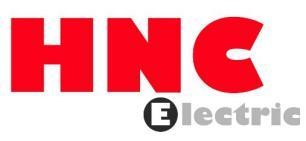 Преобразователь частоты серии HV10Руководство пользователяХНК Электрик ЛимитедСодержаниеТехнические показатели и характеристики продукции.......................................... ................................................. ...2Описание модели................................................................... ................................................. ............................................ 4Номинальные данные................................................... ................................................. ................................................. ...... 4Периферийные устройства..................................................... ................................................. ................................................. .... 5Установка и подключение инвертора..................................................... ................................................. .............................6Вопросы, требующие внимания при установке.......................................... ................................................. ...... 6Контурный рисунок ................................................................ ................................................. ...................................... 7Основная рабочая проводка .................................................. ................................................. ...................................9клемма для управления контуром.......................................... ................................................. ......................... 9Вопросы, требующие внимания при подключении....................................... ................................................. ........... 11Эксплуатация и отображение ...................................................... ................................................. ......................................123.1 Описание панели управления..................................................... ................................................. ................................12Иллюстрация панели управления..................................................... ................................................. ......................12Описание кнопок ..................................................... ................................................. ................................................12Описание функционального индикатора....................................... ................................................. ...................123.2 Операционные процедуры................................................................... ................................................. ................................13Настройки параметров...................................................... ................................................. ......................................13Сброс ошибки ...................................................... ................................................. ................................................. 131. Режим и формат RTU ................................................ ................................................. ......................................142.Описание кода функции чтения и записи: ........................................ .............................................. 143.Регистрационный адрес.......................................................... ................................................. ................................................144.Описание параметра адреса протокола связи: ........................................ ............................ 1403H Режим чтения: ........................................... ................................................. ............................. 16Режим записи 06H ................................................................ ................................................. ................................17Исключения и их обработка.......................................... ................................................. ...................................... 19Инструкции по параметрам ...................................................... ................................................. ......................................20Описание параметра................................................................... ................................................. ......................................35группа основных рабочих параметров ...................................... ................................................. ................. 35группа-вспомогательные рабочие параметры..................................... ................................................. ........... 40группа аналоговых и цифровых входных и выходных параметров........................................ ................................................46 03 группа - ПИД-параметры ....................................... ................................................. ................................ 53группа - параметры расширенных функций ...................................... ................................................. ..........57Группа - параметры защитной функции....................................... ................................................. ........ 60 Группа 06: параметры связи ................................................ ................................................. ...............6307 Групповые параметры дополнительных функций ...................................... ................................................. 0,65Гарантийный договор ................................................................ ................................................. ................................................70I. Технические показатели и характеристики продукции1.2 Описание модели1.2.1 Правило именования1.2.2 Заводская табличка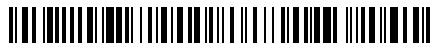 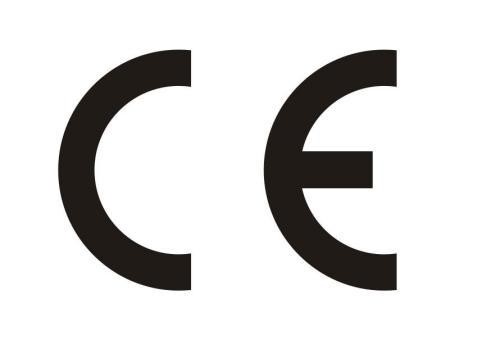 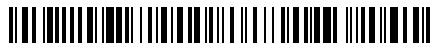 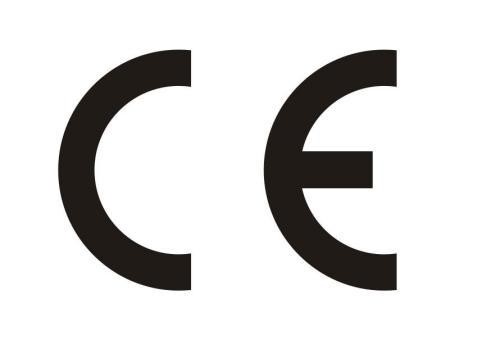 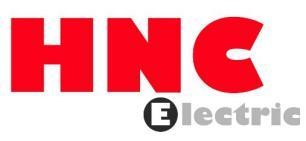 1.3 Номинальные данные1.4 Периферийные устройстваII. Установка и подключение инвертора2.1 Вопросы, требующие внимания при установке2.2 Контурный рисунока. Габаритные размеры основания клавиатуры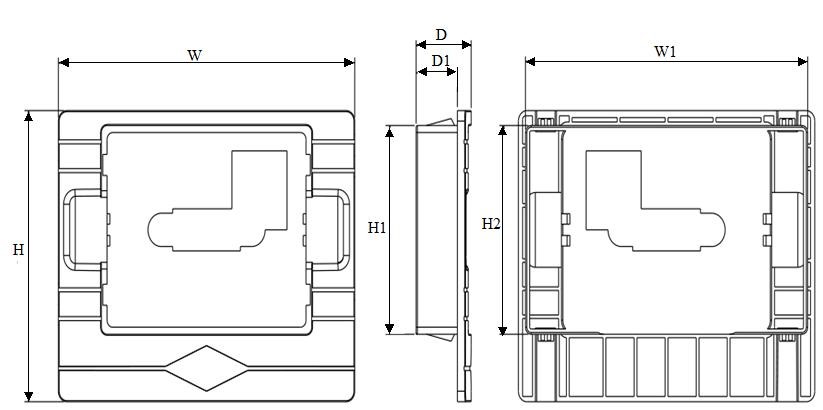 	Правая сторона	Лицевая сторона	Задняя сторонаб. Габаритные размеры всей машины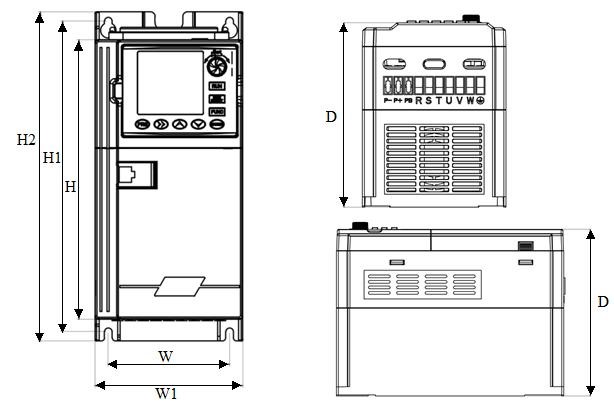 2.3 Проводка основных операцийПроводная часть преобразователя частоты разделена на главную цепь и цепь управления. Пользователь может открыть крышку клеммы выхода/входа, и в это время можно увидеть клемму основной цепи и клемму цепи управления. Пользователь должен выполнить правильное подключение в соответствии со схемой подключения, показанной ниже.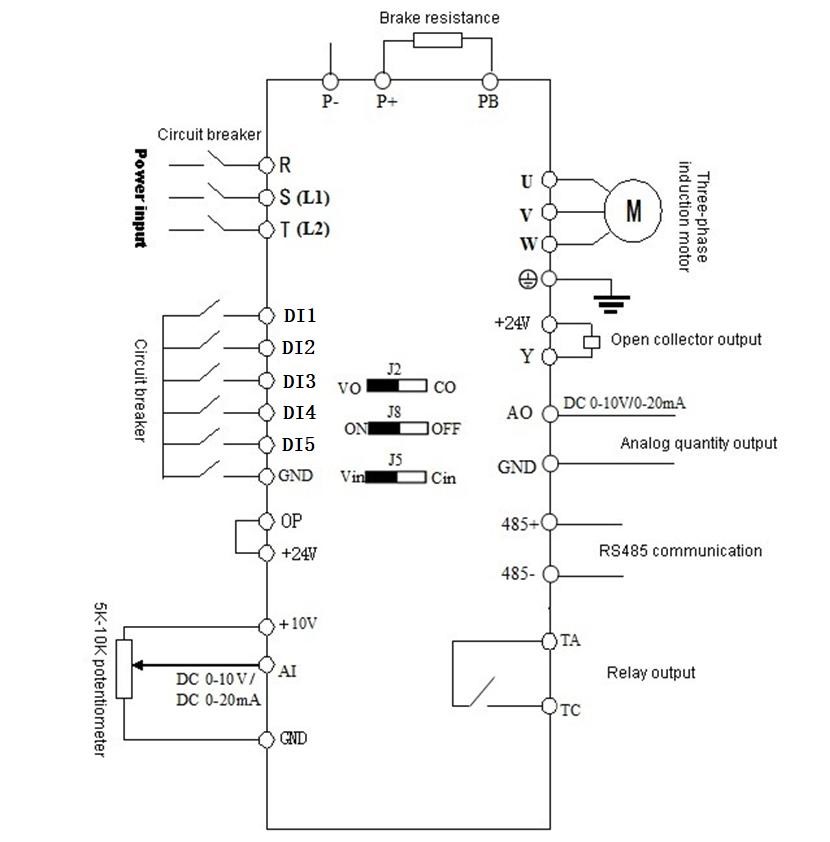 2.4 клемма для управления контуром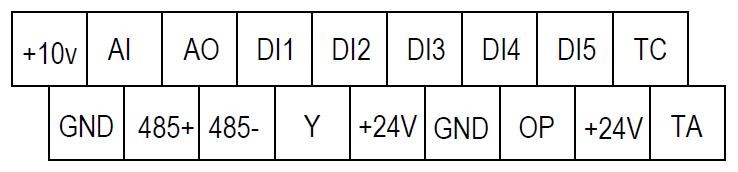 2.5 Вопросы, требующие внимания при подключенииПри замене двигателя необходимо отключить входную мощность инвертора.Когда преобразователь частоты прекращает работу, можно переключить двигатель или изменить частоту сети. Чтобы свести к минимуму влияние электромагнитных помех, когда используемые электромагнитные контакторы и реле находятся рядом с преобразователем частоты, следует предусмотреть устройство поглощения перенапряжения.Не подключайте входную мощность переменного тока к выходным клеммам U, V и W преобразователя частоты. Внешняя линия управления преобразователя частоты должна быть изолирована или экранирована.В дополнение к экранированию, соединение входного командного сигнала должно быть проложено отдельно, предпочтительно вдали от соединения главной цепи.Когда несущая частота меньше 4 кГц, максимальное расстояние между инвертором и двигателем должно быть в пределах 50 метров. Когда несущая частота превышает 4 кГц, это расстояние должно быть соответствующим образом уменьшено. Это соединение лучше всего прокладывать в металлической трубе.Если инвертор оснащен периферийным оборудованием (фильтр, дроссель и т. д.), сопротивление изоляции относительно земли следует измерить мегомметром на 1000 вольт, чтобы убедиться, что оно не ниже 4 МОм.Фазные конденсаторы или резистивно-емкостные поглощающие устройства нельзя устанавливать на выходные клеммы U, V и W преобразователя частоты.Если преобразователь частоты необходимо часто запускать, не отключайте питание. Вы должны использовать GND/RUN клеммы управления для запуска и остановки, чтобы не повредить выпрямительный мост.Во избежание несчастных случаев заземляющая клемма G должна быть надежно заземлена (сопротивление заземления должно быть ниже 100 Ом), в противном случае будет утечка.При подключении главной цепи выберите диаметр провода в соответствии с соответствующими положениями национальных электротехнических норм.III. Эксплуатация и отображение3.1 Описание панели управления3.1.1 Иллюстрация панели управления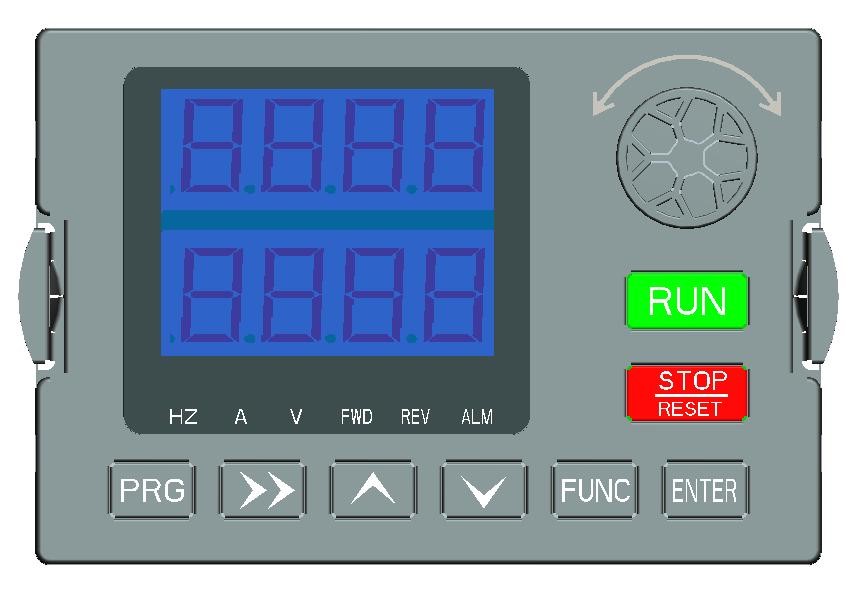 3.1.2 Описание клавиш3.1.3 Описание функционального индикатора3.1.4 Описание комбинации функциональных индикаторов:3.2 Операционные процедуры3.2.1 Настройки параметровТрехуровневые меню:Номер группы функциональных кодов (меню первого уровня);Метка функционального кода (дополнительное меню);Значение настройки функционального кода (трехуровневое меню).Примечание. При работе в меню третьего уровня нажмите PRG или ENTER, чтобы вернуться в меню второго уровня. Разница между ними заключается в следующем: нажмите ENTER, чтобы сохранить установленные параметры в панели управления, затем вернитесь во вторичное меню и автоматически перейдете к следующему функциональному коду; нажмите PRG, чтобы сразу вернуться во вторичное меню без сохранения параметров, и сохраните код текущей функции.В состоянии меню третьего уровня, если параметр не имеет мигающего бита, это означает, что код функции не может быть изменен. Возможные причины:Этот функциональный код является неизменяемым параметром. Такие как фактические параметры обнаружения, параметры текущей записи,и т.п.Этот функциональный код нельзя изменить в рабочем состоянии, его можно изменить только после выключения.3.2.2 Сброс ошибкиПосле отказа инвертора инвертор выдаст соответствующую информацию о неисправности. Пользователь может сбросить ошибку с помощью клавиши STOP/RESET на клавиатуре или функции терминала. После сброса ошибки инвертор находится в режиме ожидания. Если преобразователь находится в состоянии неисправности и пользователь не сбрасывает неисправность, преобразователь находится в рабочем состоянии защиты и преобразователь не может работать.IV Протокол связи1. Режим и формат RTUКогда контроллер обменивается данными по Modbus в режиме RTU, каждый 8-битный байт информации делится на два 4-битных шестнадцатеричных символа. Главное преимущество этого режима в том, что плотность передаваемых им символов выше, чем у режима ASCII при той же скорости передачи данных, и каждая информация должна передаваться непрерывно.(1) Формат каждого байта в режиме 1)RTU Система кодирования: 8-битная двоичная, шестнадцатеричная 0-9, AF.Бит данных: 1-битный стартовый бит, 8-битные данные (сначала отправляется младший бит), 1-битный стоповый бит и необязательный бит четности. (См. кадр данных RTU в качестве диаграммы последовательности)Область проверки ошибок: проверка циклическим избыточным кодом (CRC). (2) Диаграмма последовательности битов кадра данных RTU С проверкой четностиНет проверки четностиОписание кода функции чтения и записи:Зарегистрируйте адресОписание параметра адреса протокола связи:03H Режим чтения:Формат информационного фрейма запроса:Анализ этих данных:01H — адрес инвертора 03H — код функции чтения 2102H — начальный адрес0002H — количество прочитанных адресов, а 2102H и 2103H 076FH — 16-битный код проверки CRC.Формат информационного кадра ответа (кадр возврата)Анализ этих данных:01H — адрес инвертора 03H — считываемый код функции 04H — результат считывания элемента *2 1770H — считывание данных 2102H (установленная частота) 0000H — считывание данных 2103H (выходная частота) 5CFEH — 16-битный контрольный код CRC6. 06H Режим записиФормат информационного фрейма запроса:Анализ этих данных:01H — адрес инвертора 06H — код функции записи 2000H — адрес команды управления 0001H — команда остановки43CAH — это 16-битный код проверки CRC.Формат информационного кадра ответа (кадр возврата)Анализ этих данных: если настройки верны, вернуть те же входные данныеV. Исключения и обработкаСм. в таблице 4-2 распространенные ненормальные явления и меры по их устранению при работе преобразователя частоты:Таблица 4-2 Распространенные аномальные явления и меры противодействияVI. Инструкции по параметрам2527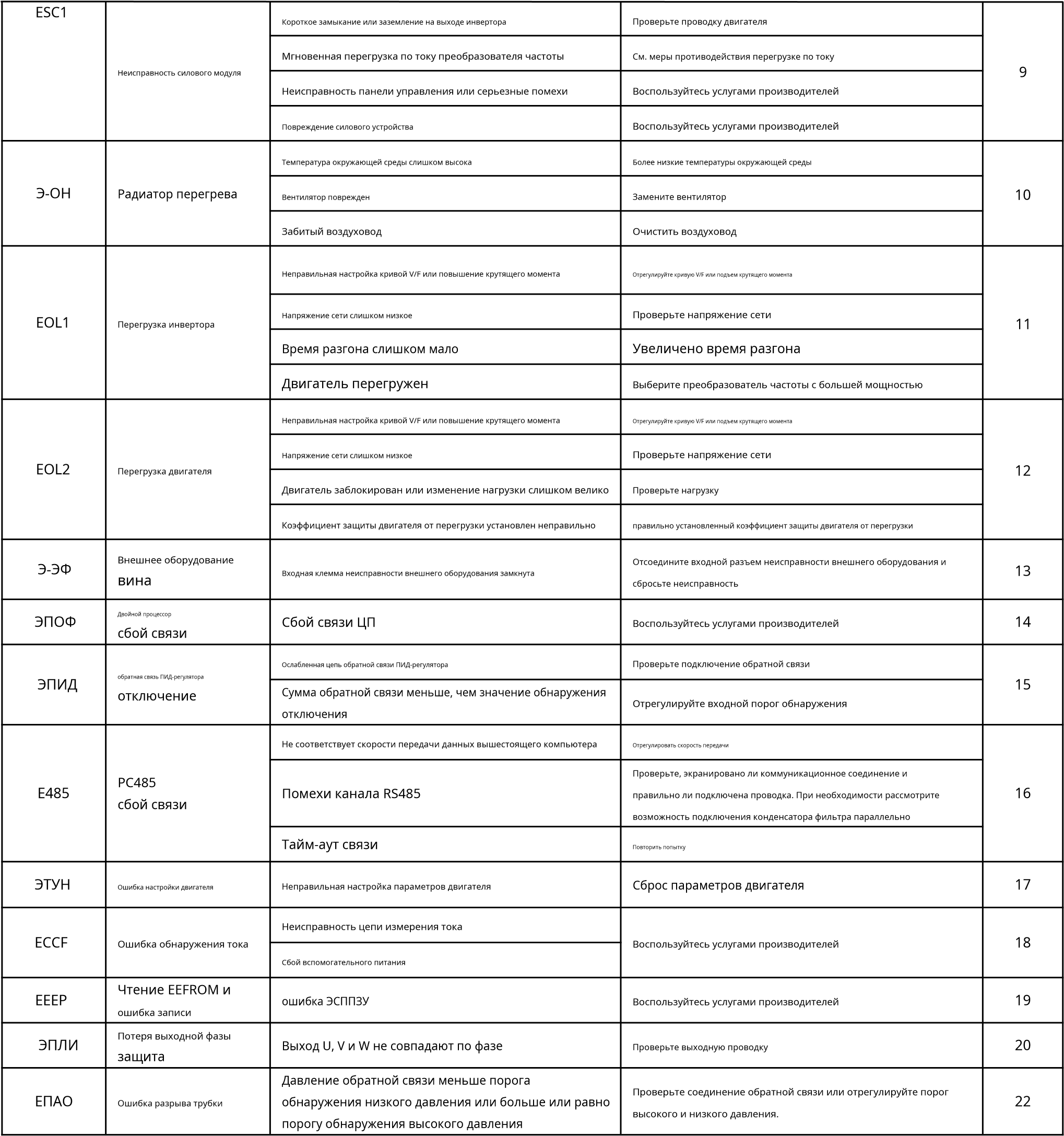 VII. Описание параметра00 групп-основные рабочие параметры0：Общая модель1：Однонасосный режим подачи воды постоянного давления2：Зарезервированный3：Зарезервированный4：Режим гравировального станка5〜10：ЗарезервированныйПримечание. Сначала инициализируйте параметры, а затем установите функцию макроса.0: Нормальное управление V/FКогда необходимо использовать один инвертор для управления более чем одним двигателем, метод управления, используемый при самообучении параметров двигателя, не может быть выполнен.правильно, или контролируемые параметры двигателя не могут быть получены другими способами. Этот метод управления является наиболее часто используемым методом управления двигателем. Этотметод управления можно использовать в любом случае, когда не требуется высокая производительность управления двигателем.1: Расширенное управление V/FЭтот режим управления вводит идею управления магнитным потоком с обратной связью, что может значительно улучшить характеристику крутящего момента управления двигателем на полной частоте.диапазон и увеличить выходной крутящий момент двигателя на низкой частоте. В то же время он не слишком чувствителен к параметрам двигателя, таким как полеориентированный векторуправление. Этот режим управления особенно подходит для некоторых случаев, когда есть определенные требования к пусковому крутящему моменту (например, машины для волочения проволоки, шаровые мельницы и т. д.).2: Векторное управление (чувствительность параметров двигателя)Настоящий метод борьбы с переносчиками. В дополнение к высокому выходному крутящему моменту метода управления магнитным потоком, этот метод управления также имеет эффект гибкий выходной крутящий момент. Его можно охарактеризовать как жесткий и гибкий, но этот метод управления более чувствителен к параметрам двигателя. Используйте его после включения самообученияпараметров двигателя, иначе эффект будет плохим.Этот функциональный код выбирает физический канал, по которому инвертор принимает рабочие команды, такие как запуск и остановка. 0: Панель управления запускает командный канал.	Управление работой осуществляется по каналу 	БЕГ ,СТОП/СБРОС	М-ФУНКи другие клавиши на панели управления.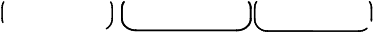 1: Канал управления работой терминала.Управление работой осуществляется с помощью многофункциональных клемм, определяемых как FWD, REV, JOG, вращение вперед, JOG, обратное вращение и другие функции.2：Командный канал связиУправление работой осуществляется верхним контроллером посредством связи.0: Настройка потенциометра панелиРабочая частота регулируется с помощью потенциометра на клавиатуре, а диапазон частоты регулировки потенциометра фиксируется от 0 домаксимальная выходная частота [00.04].1: цифровая настройка 1, панель	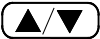 	Начальное значение настройки частоты 00.08, которое можно отрегулировать с помощью клавиш панели управления.	 или цифровой энкодер. Измененное значение частоты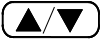 будет сохранена в 00.08 после сбоя питания (если вы хотите, чтобы эта частота не сохранялась, вы можете установить 00.09 бит в 1 для достижения.2: Цифровая настройка 2, регулировка терминала ВВЕРХ/ВНИЗНачальное значение настройки частоты равно 00,9, а рабочая частота изменяется включением/выключением многофункциональной клеммы, определяемой снаружи как кнопка ВВЕРХ/ВНИЗ.функции (подробности см. в номере функции увеличения и уменьшения частоты клеммы DI в группе 02), когда клемма UP и GND терминал закрыт, частота повышается; когда клемма DOWN замкнута на клемму GND, частота падает; когда клемма UP/DOWN закрыта илиотключены от клеммы GND одновременно, частота остается неизменной. Если вы установите частоту, которая будет сохраняться при отключении питания, измененная частота значение будет сохранено в 00.9 после отключения питания. Скорость, с которой клемма ВВЕРХ/ВНИЗ изменяет рабочую частоту, может быть установлена   функциональным кодом 02.27.3: Аналоговая настройка AI (0〜10В/20мА)Настройка частоты определяется аналоговым напряжением/током клеммы AI, входной диапазон:Для постоянного тока 0〜Настройки, относящиеся к 10 В/20 мА, см. определение функции 02.00.〜02.03.4: Дана комбинацияКогда указана комбинация, режим настройки комбинации выбирается в 01.15.5: зарезервировано6: настройки связиИзмените заданную частоту с помощью команды настройки частоты последовательного порта. Для получения дополнительной информации см. параметры связи группы 06.7: зарезервированоМаксимальная выходная частота — это самая высокая частота, которую преобразователь позволяет выводить, и она является основой для настройки времени ускорения и торможения, т.к. показано на следующем рисунке, fmax;Базовая рабочая частота — это минимальная частота, при которой инвертор выдает самое высокое напряжение, обычно это номинальная частота двигателя, как показано на следующий рисунок fb; максимальное выходное напряжение Vmax является соответствующим выходным напряжением, когда инвертор выдает базовую рабочую частоту, как правило, двигатель Номинальное напряжение; Vmax, как показано на рисунке ниже; fH и fL определяются соответственно как верхняя предельная частота и нижняя предельная частота, как показано на рис. 00-1: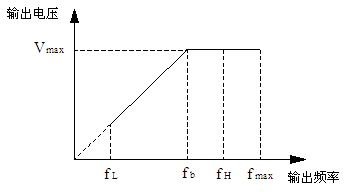 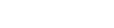 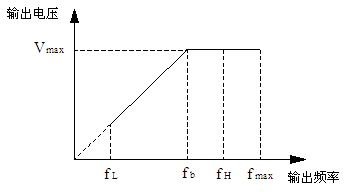 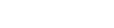 Рис. 00-1 Схематическая диаграмма напряжения и частоты0: работа на нулевой скоростиКогда заданная частота ниже установленного значения нижней предельной частоты (00.06), инвертор работает с нулевой скоростью.1: Работа на нижнем пределе частотыКогда заданная частота ниже значения настройки нижней предельной частоты (00.06), инвертор будет работать на нижней предельной частоте.2: после выключенияКогда заданная частота ниже установленного значения нижней предельной частоты (00.06), инвертор останавливается.Когда частотный канал определен как цифровое задание, этот функциональный параметр является цифровым заданием частоты панели инвертора и исходной настройкой.частота ВВЕРХ/ВНИЗ.Светодиодные блоки: хранение в выключенном состоянии0: сохранитьПри включении инвертора приращение частоты панели инициализируется значением, сохраненным в EEPROM при последнем отключении питания.1: не хранитьПри включении инвертора приращение частоты панели устанавливается на 0.Светодиод десять цифр: прекратить держать0: продолжать останавливатьсяКогда инвертор останавливается, значение настройки частоты является окончательным измененным значением.1: не держатьКогда инвертор останавливается, заданная частота восстанавливается до 00.08.Сотни светодиодов: Регулировка отрицательной частоты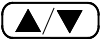 0: недействительный1: ЭффективныйКогда выбор действителен, управление клавишами клавиатуры  может реализовать положительную и отрицательную регулировку частоты. Тысячи светодиодов: PID, выбор наложения частот ПЛК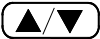 0: недействительный1:00.03+ПИДОсновная частота заданного канала и частота ПИД-регулятора складываются вместе как окончательная заданная частота инвертора.2:00.03+ПЛКЗаданная основная частота канала добавляется к частоте ПЛК в качестве конечной заданной частоты инвертора.Время разгона — это время, необходимое инвертору для разгона от нулевой частоты до максимальной выходной частоты, как показано в t1 на рисунке.ниже. Время торможения — это время, необходимое инвертору для замедления от максимальной выходной частоты до нулевой частоты, как показано в t2 на рисунке. ниже.Для инверторов этой серии существует два набора параметров времени разгона и торможения. Время разгона и торможения другой группы равно определяется в функциональном коде 01.33〜01.34. Заводское время разгона и торможения по умолчанию определяется моделью. Если вы хотите выбрать другое ускорение и группы времени торможения. Пожалуйста, выберите с помощью многофункционального терминала (см. функциональный код 02.13).〜02.17). Ускорение и замедление время в толчковом режиме определяется отдельно в 01.11 и 01.12.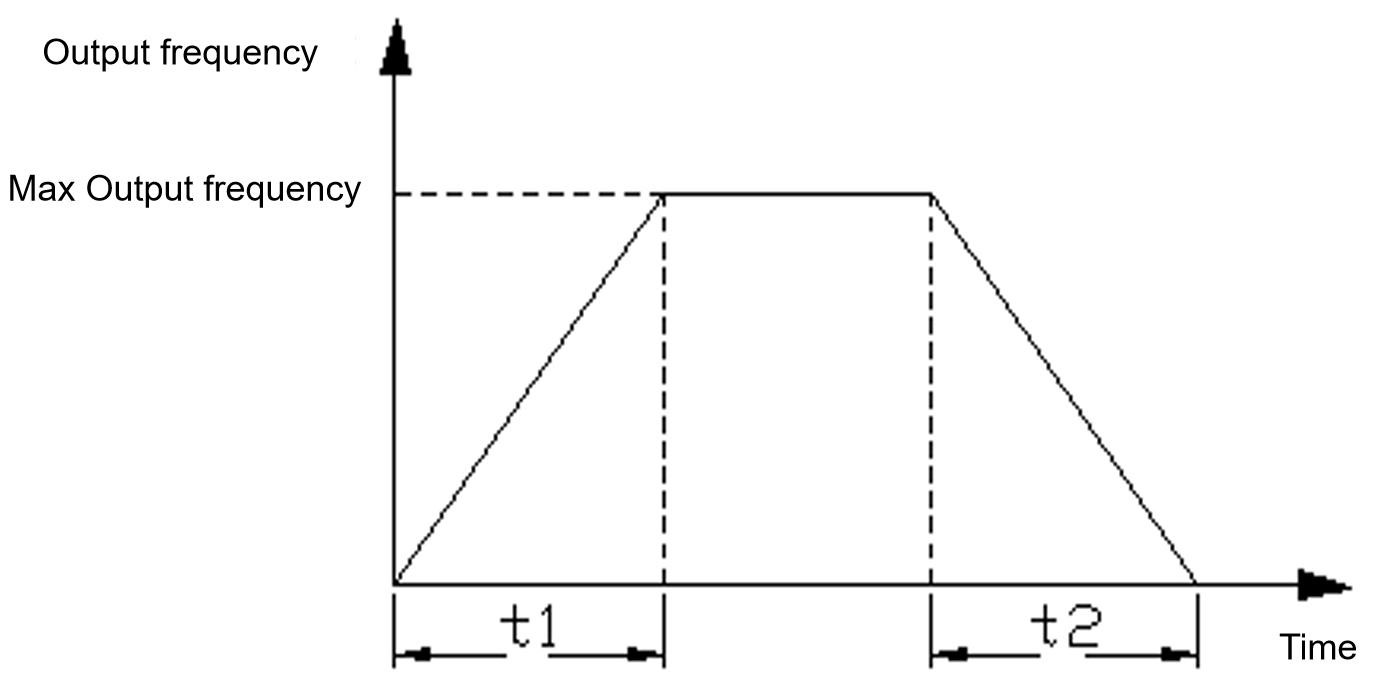 Рисунок 00-2 Схематическая диаграмма времени разгона и времени торможения0: впередКогда выбран этот режим, фактическая последовательность фаз на выходе инвертора соответствует последовательности фаз системы по умолчанию. В это время функции ключи	БЕГ	на панели и терминал FWD становятся управлением вращением вперед.1: РеверсПри выборе этого режима фактическая последовательность фаз на выходе инвертора будет противоположна последовательности фаз системы по умолчанию. В это время функции ключи	БЕГ	на панели и терминал FWD становятся обратным управлением.2: Реверс запрещенВ любом случае мотор может работать только вперед. Эта функция подходит для случаев, когда работа в обратном направлении может привести к опасности или повреждению имущества. Учитывая обратное команда, инвертор работает на нулевой скорости.Эта группа функциональных кодов определяет режим настройки кривой V/F двигателя для удовлетворения требований различных характеристик нагрузки. Согласно определению00.13 можно выбрать фиксированные кривые и пользовательскую кривую.0: линейная криваяЛинейная кривая подходит для обычной нагрузки с постоянным крутящим моментом, а выходное напряжение имеет линейную зависимость от выходной частоты.1: Квадратная криваяКвадратная кривая подходит для нагрузок с квадратным крутящим моментом, таких как вентиляторы и водяные насосы, для достижения наилучшего эффекта энергосбережения. Выходное напряжение и выход частота имеет отношение прямоугольной кривой.2: Многоточечная кривая V/F (определяется 00.17〜00.22)Когда 00.13 выбирает 2, пользователь может настроить кривую V/F через 00.17.〜00.22 и определите кривую V/F, добавив (V1, 01), (V2, F2), (V3, F3), а также начало координат и точки максимальной частоты. Кривая F подходит для особых характеристик нагрузки.Чтобы компенсировать низкочастотные характеристики крутящего момента, можно выполнить некоторую компенсацию повышения выходного напряжения. Когда этот функциональный код установлен на0,0%, это автоматическое увеличение крутящего момента. Когда для него установлено любое значение, отличное от 0,0%, это режим ручного увеличения крутящего момента. 00.15 определяет точку частоты среза усиления fz во время ручное увеличение крутящего момента, как показано на Рисунке 00 -4.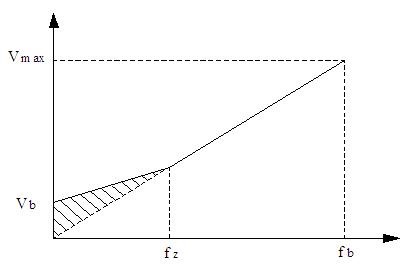 Vb-ручное увеличение крутящего момента Рисунок 00-4 Принципиальная схема повышения крутящего момента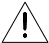 Уведомление:1: В обычном режиме управления V/F режим автоматического повышения крутящего момента недействителен.2: Автоматическое увеличение крутящего момента возможно только в расширенном режиме управления V/F.Этот функциональный код используется для установки несущей частоты сигнала ШИМ, выдаваемого инвертором. Несущая частота влияет на шум при работающем двигателе.В случаях, когда требуется бесшумная работа, несущая частота может быть соответствующим образом увеличена в соответствии с требованиями. Однако увеличение несущей частоты увеличит выделение тепла инвертором и в то же время увеличит электромагнитные помехи внешнему миру.Когда несущая частота превышает значение, установленное на заводе-изготовителе, для использования инвертора необходимо снизить его номинальные характеристики. Как правило, ток инвертора должен быть снижен примерно на5% за каждый 1 кГц увеличения волны загрузки.Принципиальная схема напряжения и частоты выглядит следующим образом: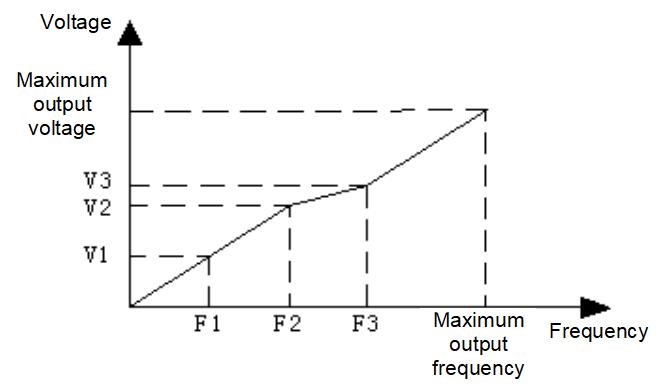 Рисунок 00-5 Схематическая диаграмма пользовательской настройки кривой V/FФункция установки пароля пользователя используется для запрета неавторизованному персоналу просматривать и изменять параметры функции.	При установке пароля пользователя введите любую ненулевую цифру, нажмите клавишу	ВХОДИТЬ	для подтверждения, и пароль автоматически вступит в силу через 3 минуты.Когда вам нужно изменить пароль, выберите функциональный код 00.23 и нажмите клавишу ВХОДИТЬ для входа в состояние проверки пароля. После пароля проверка прошла успешно, войдите в состояние модификации, введите новый пароль и нажмите клавишу ВХОДИТЬ для подтверждения, изменение пароля прошло успешно, и пароль автоматически вступит в силу через 3 минуты.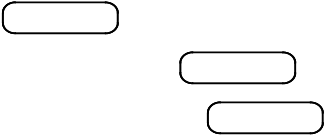 Пожалуйста, держите пароль правильно. Если вы забыли его, обратитесь за помощью к производителю.Светодиодные блоки: режим запуска0: Старт с начальной частотыЗапуск в соответствии с установленной начальной частотой (01.01).1: торможение постоянным током + запуск с начальной частотыСначала выполните торможение постоянным током (см. 01.03), а затем запустите в соответствии с режимом 0.2: зарезервированоСветодиодный индикатор с десятью цифрами: режим перезапуска после сбоя питания или ненормального режима.0: недействительныйКогда питание включается после сбоя питания, инвертор не будет работать автоматически.1: Старт с начальной частотыКогда питание включается после сбоя питания, если условия запуска соблюдены, инвертор автоматически начинает работать с точки начальной частоты.Начальная частота относится к начальной частоте при запуске инвертора. Для некоторых систем с относительно большим пусковым моментом установка разумного пускового Частота может эффективно решить проблему пусковых трудностей.Уставка пускового тока торможения постоянным током задается в процентах относительно номинального выходного тока инвертора.Когда начальное время торможения постоянным током равно 0,0 с, процесс торможения постоянным током не происходит. Детали показаны на рисунке ниже.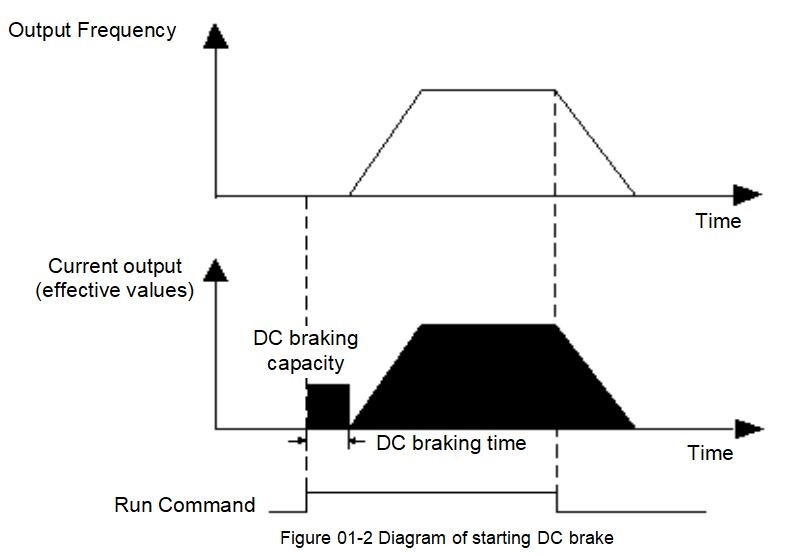 Рис. 01-1 Принципиальная схема пускового торможения постоянным током0: замедлить до остановкиПосле получения команды остановки инвертор будет постепенно снижать выходную частоту в соответствии со временем торможения и останавливаться после того, как частота упадет. до нуля. Если функция торможения пост.торможение постоянным током при остановке), будет выполнен процесс торможения постоянным током, и машина остановится.1: Свободная остановкаПосле того, как инвертор получает команду остановки, он немедленно прекращает выход, и нагрузка свободно останавливается в соответствии с механической инерцией.Установленное значение тока торможения постоянным током при останове представляет собой процент относительно номинального тока инвертора. Когда время торможения при останове равно 0,0 с, постоянного тока нет.процесс торможения. Как показано ниже.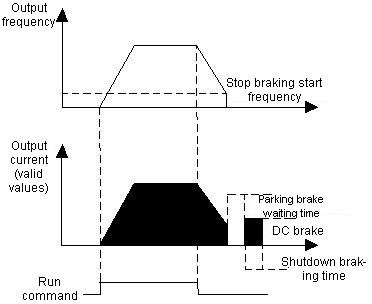 Рис. 01-2 Принципиальная схема торможения постоянным током при останове01.09〜01.12 определяют соответствующие параметры во время толчкового режима. Как показано на рис. 01-3, t1 и t3 — это фактическое время ускорения и торможения в толчковом режиме; t2 этовремя пробежки; f1 — рабочая частота толчкового режима вперед (01.09); f2 — рабочая частота толчкового режима в обратном направлении (01.10 ). Фактическое время толчкового ускорения t1 определяется по следующей формуле:t1=01.09*01.11/00.04Таким же образом можно определить фактическое время замедления толчкового режима t3 следующим образом: t3=01.10*01.12/00.04Среди них 00.06 — максимальная выходная частота.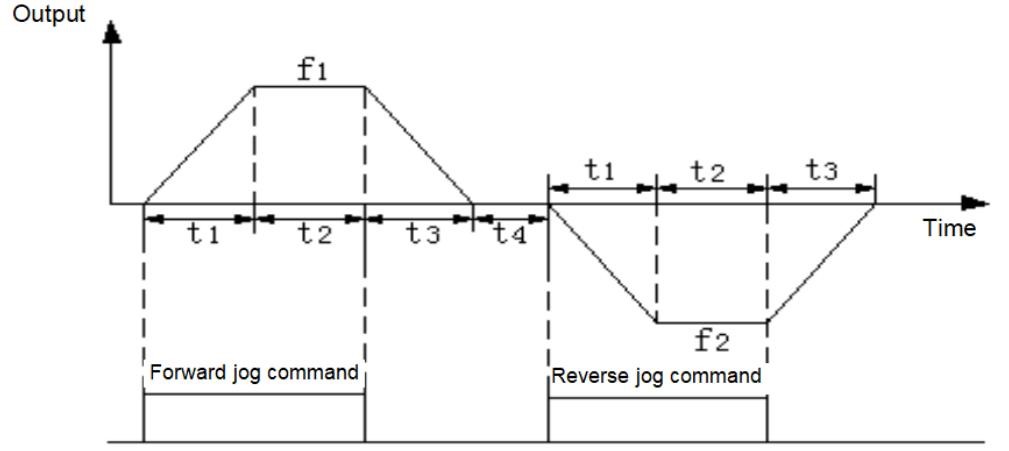 Рисунок 01-3 Диаграмма толчкового режимаПриведенные выше функциональные коды предназначены для того, чтобы выходная частота инвертора не достигала точки резонансной частоты механической нагрузки. Установленная частота инвертор может быть задан путем прыжка рядом с некоторыми частотными точками в соответствии со следующим рисунком. Его конкретное значение заключается в том, что частота инвертора никогда не будет стабильно находится в пределах скачкообразного диапазона частот, но будет проходить через этот диапазон при разгоне и торможении.0: Потенциометр + цифровая частота 1 1: Потенциометр + цифровая частота 2 2: Потенциометр + AI3: Цифровая частота 1+AI 4: Цифровая частота 2+AI5: Цифровая частота 1+ многоступенчатая 6: Цифровая частота 2+ многоступенчатая 7: Потенциометр+Многоступенчатая скорость8: AI+PLC (наложение в одном направлении)Блоки светодиодов: ПЛК разрешает управление 0: недействительно1: ЭффективныйДесять разрядов светодиода: выбор режима работы 0: одиночный контурПосле того, как инвертор завершит один цикл, он автоматически остановится. В это время ему нужно снова дать команду запуска, чтобы начать. Если время выполнения определенного этапа равно 0, то пропустить этот этап во время выполнения и сразу перейти к следующему этапу. Как показано ниже: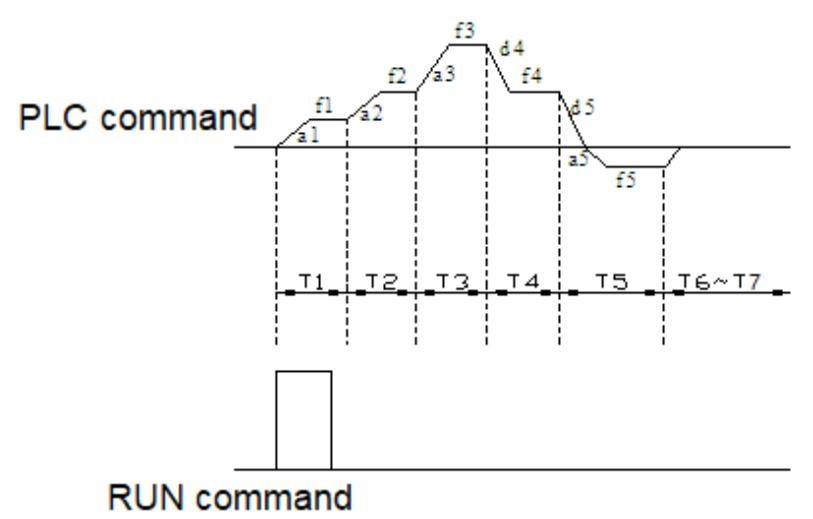 Рисунок 01-4 Схематическая диаграмма отключения ПЛК после одного цикла1: непрерывная циркуляцияПосле того, как преобразователь завершит цикл, он автоматически запустит следующий цикл и не остановится, пока не будет подана команда останова. Как показано ниже: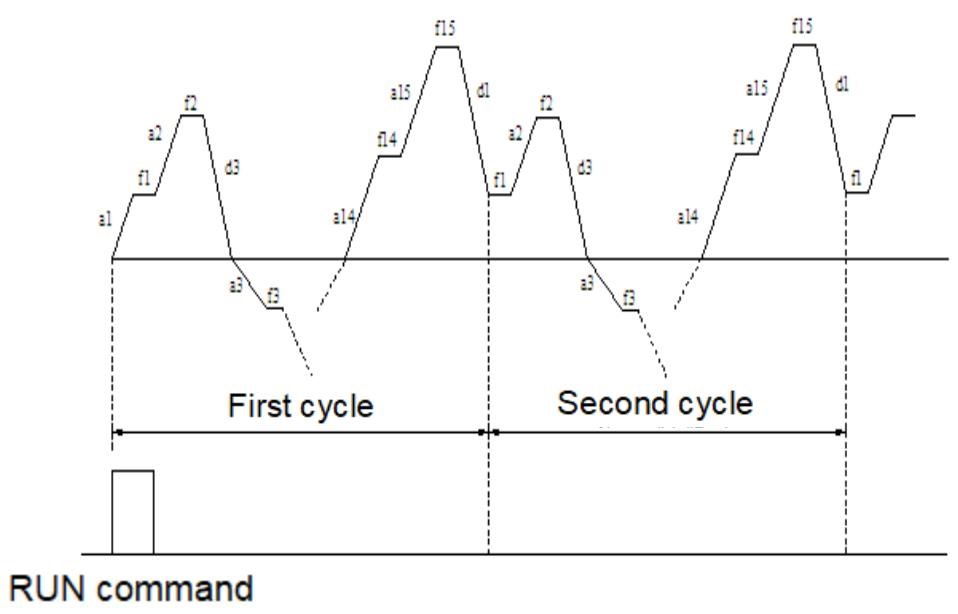 Рисунок 01-5 Диаграмма непрерывного цикла ПЛК2: сохранить окончательное значение после одного циклаПосле того, как инвертор завершит один цикл, он автоматически поддерживает рабочую частоту и направление последнего сегмента к работе. Как показано ниже: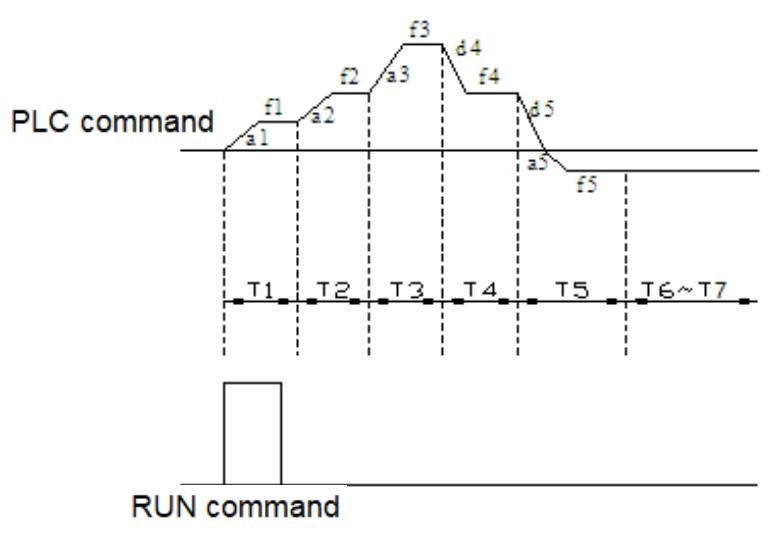 Рис. 01-6 Принципиальная схема удержания ПЛК после одиночного циклаСотни светодиодов: режим запуска 0: перезапуск с первого сегментаОстанов во время работы (вызванный командой останова, ошибкой или сбоем питания) и запуск с первой ступени после перезапуска. 1: Запуск со ступени в момент отключения (авария)Если инвертор останавливается во время работы (из-за команды остановки, ошибки или сбоя питания), инвертор автоматически записывает время работы текущей ступени. После перезапуска он автоматически войдет в этот этап и продолжит работу оставшееся время с частотой, заданной на этом этапе, как показано на рисунке ниже: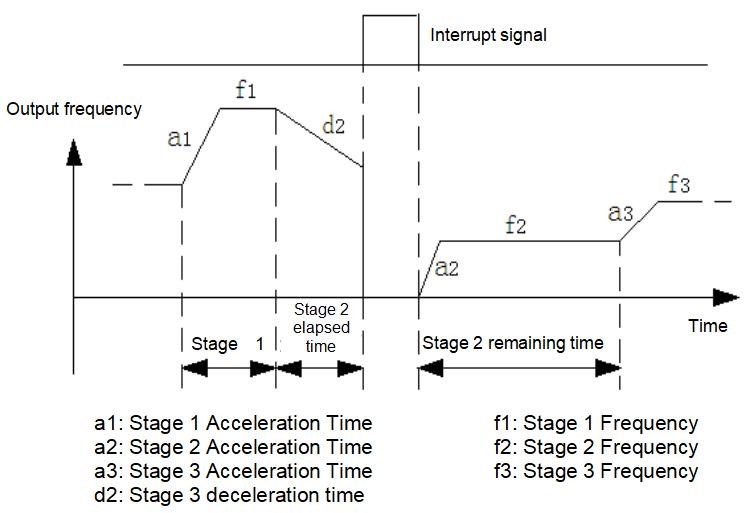 Рис. 01-7 Режим запуска ПЛК 12: Пуск со стадии и период времени отключения (отказа)В случае отключения во время работы (вызванного командой отключения, неисправностью или сбоем питания) инвертор не только автоматически записывает время работы в текущей ступени, но также записывает рабочую частоту во время отключения, а затем восстанавливается до рабочей частоты во время отключения после повторного запуска, и остальные фазы частотного прогона, как показано на следующем рисунке: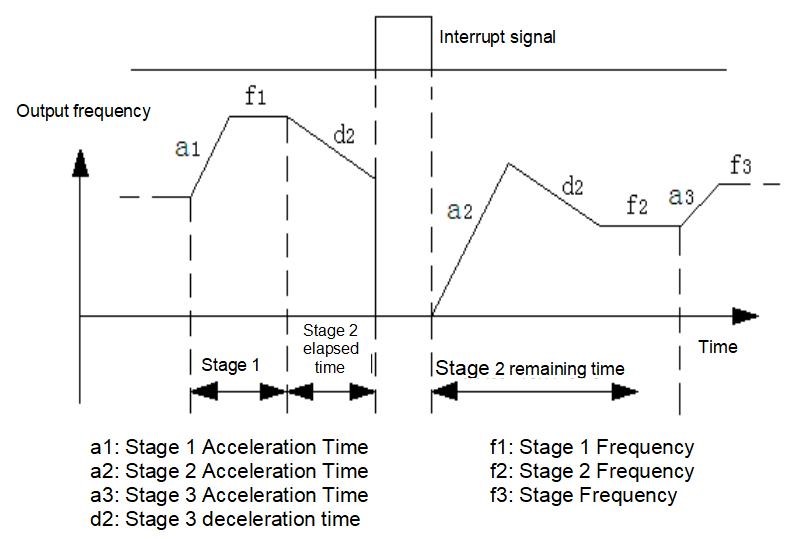 Рис. 01-8 Режим запуска ПЛК 2Тысячи светодиодов: варианты хранения без отключения питания0: не сохранятьСостояние работы ПЛК не запоминается при отключении питания, и он начинает работать с первой стадии после включения питания.1: хранениеСостояние работы ПЛК запоминается при отключении питания, включая этап во время отключения питания, рабочую частоту и время работы. Начать сначала после включения он автоматически переходит на этот этап и продолжает работать оставшееся время на частоте, заданной на этом этапе.Знак многоскоростности определяет направление работы, а минус означает работу в обратном направлении. Команда старт-стоп устанавливается 00.02.Приведенный выше функциональный код используется для установки времени работы программируемого многоскоростного режима. Время работы 7-сегментного сегмента может быть установлено отдельно для X-сегмента.Продолжительность.Бит светодиода: Ступень 5 время разгона и торможения 0〜1 светодиод десять бит：Ступень 6 время разгона и торможения 0〜1Сотни бит светодиода: время разгона и торможения этапа 70〜1светодиод тысяч бит：ЗарезервированныйМожно определить две группы времени разгона/торможения, а время разгона/торможения 1〜2 во время работы инвертора можно выбрать с помощью различные комбинации клемм управления. См. определение функции терминала времени разгона/торможения в 02.13.〜17.02.Время ожидания перехода инвертора из режима прямого хода в режим обратного хода или из режима обратного хода в режим прямого хода составляет t1, как показано на рисунке ниже.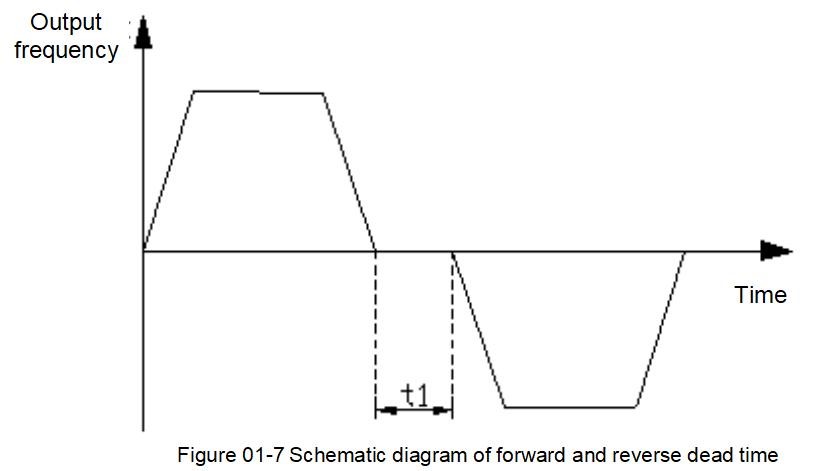 Pиcyнoк 01-9 Схематическая диаграмма прямого и обратного мёртвого времениГруппа 02-параметры аналоговых и цифровых входов и выходовПриведенные выше функциональные коды определяют входной диапазон канала аналогового входного напряжения AI и соответствующий процент физической величины и постоянную времени фильтра. Это может быть выбран как вход напряжения/тока с помощью перемычки J5, а его цифровая настройка может быть установлена   в соответствии с соотношением 0〜20 мА соответствует 0〜10В. конкретная настройка должна определяться в соответствии с фактической ситуацией входного сигнала.Постоянная времени входного фильтра AI в основном используется для фильтрации аналогового входного сигнала для устранения влияния помех. Чем больше постоянная времени, тем сильнеепомехоустойчивость и чем стабильнее управление, но тем медленнее отклик; и наоборот, чем меньше постоянная времени, тем быстрее отклик, нослабее противоинтерференционная способность, управление может быть нестабильным. Если оптимальное значение не может быть определено в практических приложениях, значение этого параметра следует должным образом корректироваться в зависимости от стабильности управления и задержки отклика.Когда аналоговый входной сигнал часто колеблется около заданного значения, вы можете установить 02.09, чтобы подавить колебания частоты, вызванные этими колебаниями.Приведенные выше функциональные коды определяют соответствующую взаимосвязь между клеммой многофункционального аналогового выхода AO и каждой физической величиной, как показано на рис. следующую таблицу:Приведенный выше код функции определяет соответствующую связь между выходным значением и аналоговым выходом. Когда выходное значение превышает установленный максимум выхода или минимального диапазона выхода, он будет рассчитываться как верхний предел выхода или нижний предел выхода.0: зарезервировано1: управление толчком впередЕсли клемма закорочена на GND, инвертор будет работать в прямом толчковом режиме, который действителен только при 00.02=1.2: Управление обратным толчкомЕсли клемма закорочена на GND, инвертор будет работать в обратном толчковом режиме, который действителен только при 00.02=1.3: Движение вперед (FWD)Если клемма закорочена на GND, инвертор будет работать в прямом направлении, что допустимо только при 00.02=1.4: Работа в обратном направлении (REV)Если клемма закорочена на GND, инвертор будет работать в обратном направлении, что допустимо только при 00.02=1.5: Трехлинейное управление работойСм. 02.18 для описания функций режима работы 2, 3, 4 (режим трехпроводного управления 1, 2, 3).6: Управление свободной остановкойЭта функция имеет то же значение, что и останов на выбеге, определенный в 01.04, но здесь реализуется с помощью терминала управления, что удобно для дистанционного управления.7: Вход внешнего стоп-сигнала (STOP)Эта функция используется в ситуациях аварийного останова, когда клемма закорочена на GND, а останов замедляется на время замедления (00.11).8: Вход внешнего сигнала сброса (RST)Когда в инверторе возникает неисправность, неисправность можно сбросить через эту клемму. Его функция такая же, как и у ключа.СТОП/СБРОС.Эта функция действительна при любой командный канал.9: Сбой внешнего оборудования, нормально открытый входЧерез эту клемму можно вводить сигнал неисправности внешнего оборудования, что удобно для инвертора для контроля неисправности внешнего оборудования. После того, как инвертор получит сигнал отказа внешнего оборудования, он отобразит «E-EF», то есть аварийный сигнал отказа внешнего оборудования, и сигнал отказа может принятьнормально открытый режим ввода.10: Команда увеличения частотыКогда клемма закорочена на GND, частота будет увеличиваться. Он действителен только в том случае, если канал установки частоты имеет цифровую настройку 2 (клеммарегулировка ВВЕРХ/ВНИЗ).11: Инструкция по уменьшению частотыЕсли клемма закорочена на GND, частота уменьшится. Он действителен только в том случае, если канал установки частоты имеет цифровую настройку 2 (клемма UP/DOWN).корректирование).13: Выбор многоскоростного режима S114: Выбор многоскоростного режима S215: Выбор многоскоростного режима S3Выбирая комбинацию ВКЛ/ВЫКЛ этих функциональных клемм, можно выбрать до 7 скоростей. Подробная информация представлена   в следующей таблице:16: Канал команды запуска должен быть терминалом.Когда этот терминал действителен, рабочая команда принудительно преобразуется из текущего канала в управление терминалом, отключается терминал и возвращается кпредыдущий запущенный командный канал.17: Канал команды запуска принудительно используется для связи.Когда этот терминал действителен, рабочая команда принудительно преобразуется из текущего канала в управление связью, отключается терминал и возвращается к предыдущий запущенный командный канал.18: Команда остановки торможения постоянным токомКогда эта клемма действительна, инвертор напрямую переключается в состояние торможения постоянным током.19: Переключение частоты на AIКогда эта клемма действительна, установка частоты инвертора переключает AI.20: переключение частоты на цифровую частоту 1Когда эта клемма действительна, настройка частоты инвертора переключается на цифровую частоту 1.21: переключение частоты на цифровую частоту 2Когда эта клемма действительна, настройка частоты инвертора переключается на цифровую частоту 2.22：Зарезервированный23: Сигнал сброса счетчикаКлемма закорочена на GND, чтобы сбросить внутренний счетчик и использовать его в сочетании с 24-й функцией.24: Сигнал запуска счетчикаВходной порт импульса счета внутреннего счетчика получает импульс, значение счета счетчика увеличивается на 1 (если режим счета обратный счет, то уменьшается на 1), а максимальная частота импульса счета составляет 200 Гц.25: Сигнал сброса таймераКлемма замыкается на GND, чтобы сбросить внутренний таймер и использовать его совместно с функцией № 26.26: Сигнал запуска таймераТриггерный порт внутреннего таймера.27: Выбор времени ускорения и торможенияВыбрав эти функциональные клеммы как действительные, выберите второй тип времени разгона и торможения.28: Пауза частоты качания (остановка на текущей частоте)Когда клемма закорочена на GND, инвертор приостанавливает режим работы с частотой качания, частота инвертора перестает работать при токе.частота; работа с частотой качания продолжается после того, как этот вывод станет недействительным. 29: Сброс частоты качания (возврат к центральной частоте)При выборе этой функции, независимо от того, является ли она автоматическим или ручным режимом ввода, закрытие этой клеммы удалит информацию о состоянии частоты вобуляции, хранящуюся в памяти.инвертор. После отключения этой клеммы частота вобуляции перезапускается (если есть предустановленная частота, сначала запустите предустановленную частоту).30: Вход внешнего сигнала остановки/сброса (STOP/RST)В любом режиме управления (панельное управление, управление через клеммы, управление по связи) эту клемму можно использовать для замедления и остановки инвертора.Используйте терминал для выполнения функции сброса неисправности. Она выполняет ту же функцию, что и клавиша RESET на клавиатуре. Используйте эту функцию для удаленного сброса неисправности.Этот функциональный код определяет четыре различных способа управления работой инвертора через внешние клеммы.0: Двухпроводной режим управления 1Xm: команда прямого вращения (FWD), Xn: обратное вращениемм и (REV), Xm и Xn представляют любые две клеммы DI1-DI5, определенные как FWD и REV.Рисунок 02-1 Принципиальная схема двухпроводного режима управления 11: Двухпроводной режим управления 2Xm: команда вращения вперед (FWD), Xn: команда вращения назад (REV), Xm и Xn представляют любые два контакта DI1-DI5, определенные как FWD и REV.функции соответственно. В этом режиме управления K1 является переключателем запуска и остановки, а K2 — переключателем направления.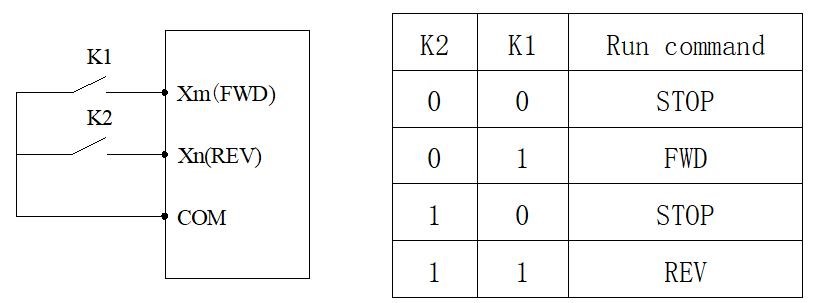 Рисунок 2-2 Принципиальная схема двухпроводного режима управления 22: Трехпроводной режим управления 1Xm: команда вращения вперед (FWD), Xn: команда вращения назад (REV), Xx: команда остановки, Xm, Xn, Xx представляют собой любые 3 клеммы DI1-DI5, определенные как Функции FWD, REV и трехпроводного управления соответственно. До подключения K3 подключенные K1 и K2 недействительны. Когда K3 подключен, K1 срабатывает, инвертор вращается вперед; К2 срабатывает, инвертор г реверсирует; К3 это отключается, инвертор останавливается.Рисунок 2-3 Принципиальная схема трехпроводного режима управления 13: Трехпроводной режим управления 2Xm: команда запуска, Xn: выбор направления вращения, Xx: команда остановки, Xm, Xn, Xx представляют собой любые 3 клеммы DI1-DI5, определенные как FWD, REV и трехпроводной.функции оперативного контроля. До подключения K3 подключенные K1 и K2 недействительны. При подключении К3 срабатывает К1, и инвертор вращается вперед; К2 это срабатывает отдельно, что недопустимо; после того, как K1 срабатывает для запуска, K2 снова срабатывает для переключения направления работы инвертора; К3 отключен, а инверторостанавливается.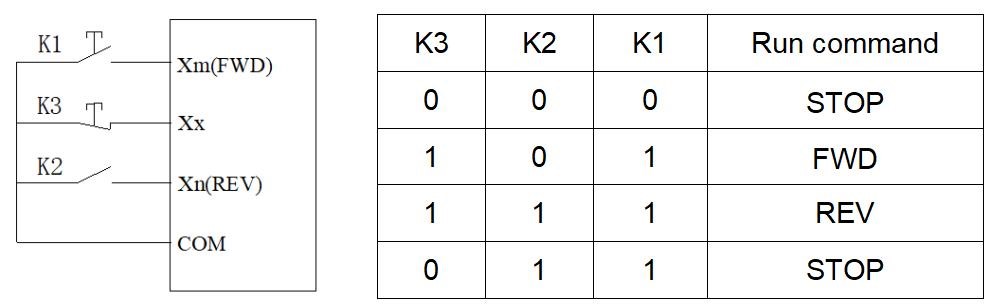 Рисунок 2-4 Принципиальная схема трехпроводного режима управления 20: команда запуска терминала недействительна при включении питанияВо время включения питания, даже если инвертор обнаружит, что клемма команды запуска действительна (замкнута), инвертор не запустится. Инвертор может запуститься только тогда, когдатерминал отключается и снова закрывается.1: команда запуска терминала действительна, когда питание включено.Во время процесса включения инвертор определяет, что клемма команды запуска действительна (закрыта), и инвертор может запускаться.0: зарезервировано1: инвертор готов к работеКогда питание готово, то есть инвертор исправен, напряжение на шине нормальное, клемма инвертора, запрещенная для работы, недействительна, и его можно запустить.напрямую, приняв команду запуска (исключая работу инвертора), терминал выдаст сигнал индикации.2: Инвертор работаетКогда инвертор находится в режиме прямого и обратного хода, сигнал выходного индикатора.3: Инвертор работает на нулевой скорости.Выходная частота инвертора составляет 0,00 Гц, но это выходной сигнал индикации, когда он все еще находится в рабочем состоянии.4: Отключение по внешней ошибкеКогда инвертор имеет внешнюю неисправность, выходной сигнал индикатора.5: отказ инвертораКогда инвертор имеет неисправность, сигнал выходного индикатора см. настройку многофункциональной входной клеммы.6: Сигнал прихода частоты/скорости (FAR)См. описание функции параметра 02.24.7: Сигнал обнаружения уровня частоты/скорости (FDT)См. описание функции параметра 02.24.〜25.02.8: выходная частота достигает верхнего пределаКогда выходная частота инвертора достигает верхней предельной частоты, выходной сигнал индикатора.9: выходная частота достигает нижнего пределаКогда выходная частота инвертора достигает нижнего предела частоты, выходной сигнал индикатора.10: Предупреждение о перегрузке инвертораКогда выходной ток инвертора превышает уровень предварительного предупреждения о перегрузке (05.10), выходной индикатор сигнализирует по истечении времени задержки предупреждения (05.11). эточасто используется для предварительного оповещения о перегрузке.11: Сигнал переполнения таймераКогда фактическое время синхронизации ≥07.03 (установленное время синхронизации), выводится сигнал индикатора.12: Сигнал обнаружения счетчикаКогда значение обнаружения счетчика будет достигнуто, сигнал выходного индикатора будет очищен до тех пор, пока не будет достигнуто значение сброса счетчика. Пожалуйста, обратитесь к описанию код функции 07.02.13: Сигнал сброса счетчикаКогда достигается значение сброса счетчика, выдается сигнал индикации, см. описание функционального кода 07.01.14: вспомогательный двигательВспомогательный двигатель и процесс координации функции терминала Функциональный модуль PID может реализовать простую функцию подачи воды с постоянным давлением один к двум.15: впередКогда инвертор находится в состоянии прямого хода, сигнал выходного индикатора.16: РеверсКогда инвертор находится в обратном рабочем состоянии, сигнал выходного индикатора.17: Выходной сигнал индикации, когда выходная частота падает до уровня определения скоростиКогда выходная частота инвертора падает до уровня определения скорости [02.25], выводится сигнал индикации.Этот функциональный код определяет задержку от изменения состояния реле до изменения выхода.Когда выходная частота находится в пределах положительной и отрицательной ширины обнаружения установленной частоты, терминал выдает эффективный сигнал (низкий уровень).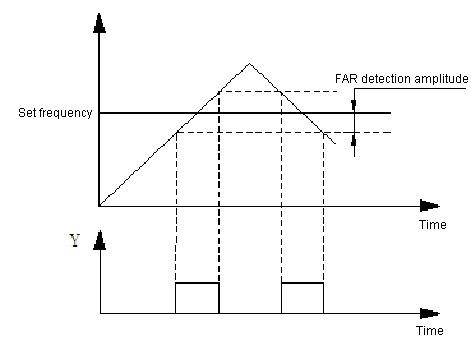 Рисунок 02-5 Схематическая диаграмма прихода частотыКогда выходная частота инвертора возрастает и превышает установленное значение уровня FDT, он выдает действительный сигнал (сигнал с открытым коллектором, низкий уровень после сопротивления). поднят вверх), когда выходная частота падает ниже сигнала FDT (установленное значение - значение гистерезиса), выводится недействительный сигнал (состояние высокого импеданса). Как показано ниже: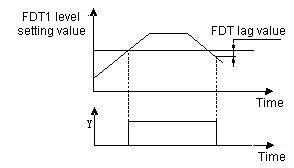 Рисунок 02-6 Принципиальная схема обнаружения уровня частотыФункциональный код представляет собой скорость изменения частоты при установке клеммы ВВЕРХ/ВНИЗ в качестве установленной частоты, то есть клемма ВВЕРХ/ВНИЗ замыкается накоротко с клеммой Клемма GND на 1 с, и частота изменится.0: 1: Примечание:DI10: указывает на положительную логику, то есть клемма DI подключена к GND, и GND действительна, а отключение недопустимо.1: Это означает анти-логику, то есть клемма DI не подключена к клемме GND, а GND недействительна, и отключение действительно. Примечание:DI1〜DI5 соответствуют 1H, 2H, 4H, 8H и 10H в шестнадцатеричном формате.Используется для установки чувствительности входного терминала. Если цифровой входной разъем чувствителен к помехам и вызывает сбои в работе, этот параметр можно увеличить, чтобы усилить защиту от помех, но чувствительность входного разъема будет снижена, если значение слишком велико.1: соответствует единице времени сканирования 2 мс.03 группа - ПИД-параметрыБит светодиода: характеристики ПИД-регулирования 0: недействительны1: положительный эффектКогда сигнал обратной связи больше, чем заданная величина ПИД-регулятора, выходная частота инвертора должна уменьшаться (то есть уменьшать сигнал обратной связи). 2: отрицательный эффектКогда сигнал обратной связи больше, чем заданная величина ПИД-регулятора, выходная частота инвертора должна повышаться (то есть уменьшать сигнал обратной связи).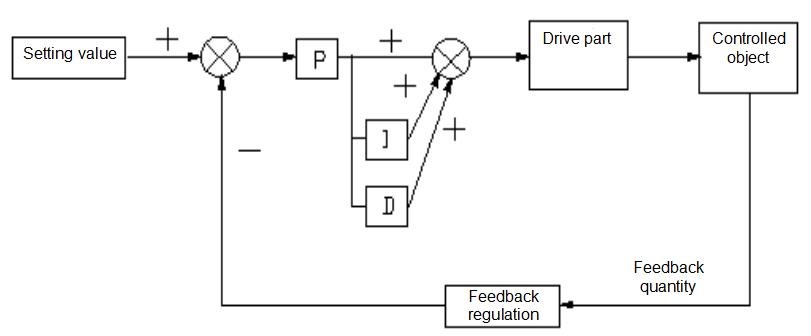 Десять разрядов светодиода: ПИД-регулятор с заданным входным каналом 0: потенциометр с клавиатуройЗаданная величина PID задается потенциометром на клавиатуре. 1 номер указанЗаданное количество PID задается числами и устанавливается функциональным кодом 03.01. 2 Приведенное давление (МПа, кг)Установите заданное давление на 03.01 и 03.18. Сотни разрядов светодиода: входной канал обратной связи ПИД-регулятора 0: AI1: зарезервированоТысяча битов светодиода: выбор режима сна ПИД-регулятора 0: недействителен1: нормальный сонКонкретные параметры, такие как 03.10〜03.13 должен быть установлен в этом методе.2. Беспокойный сонНастройка параметра такая же, как и при выборе 0 для спящего режима. Если значение обратной связи ПИД-регулятора находится в пределах диапазона установленного значения 03.14, будет поддерживаться время задержки спящего режима, а затем будет введен спящий режим возмущения. Когда значение обратной связи меньше порога пробуждения (положительная полярность ПИД-регулятора), происходит немедленное пробуждение.Когда используется аналоговая обратная связь, этот функциональный код реализует настройку настройки управления с обратной связью с помощью панели управления. Эта функция действительна только тогда, когда канал настройки с обратной связью выбирает цифровую настройку (десятки в 03.00 равны 0).Пример: В замкнутой системе управления подачей воды с постоянным давлением настройка этого функционального кода должна полностью учитывать взаимосвязь между диапазоном удаленного манометра и его выходным сигналом обратной связи. Например, диапазон манометра равен 0.〜10 МПа, что соответствует 0〜Выходное напряжение 10В. Нам нужно давление 6 МПа, тогда заданную цифровую величину можно установить на 6,00 В, чтобы при стабильной ПИД-регулировке требуемое давление составляло 6 МПа.Когда канал обратной связи не соответствует установленному уровню канала, эту функцию можно использовать для регулировки усиления сигнала канала обратной связи.Пропорциональное усиление (Kp):Этим определяется интенсивность регулировки всего ПИД-регулятора. И чем больше P, тем больше интенсивность регулировки. Но если в слишком большом состоянии, легко произвести колебание.Когда обратная связь отклоняется от установленного значения, отклонение и выход становятся регулирующим значением пропорциональности. Если отклонение является постоянным, значение регулирования также является постоянным. Пропорциональная регулировка может быстро показать изменения обратной связи, но невозможно добиться безошибочного управления только пропорциональным управлением. Чем больше пропорциональное усиление, тем быстрее будет скорость регулировки системы, но если оно слишком большое, возникнут колебания. Метод регулировки заключается в том, чтобы установить время интегрирования на более длительное время и время дифференцирования на ноль, а затем использовать пропорциональное управление, чтобы заставить систему работать. При изменении величины заданной величины можно наблюдать устойчивое отклонение (статическую разницу) между сигналом обратной связи и заданным значением. Если статическая разность изменяется в направлении заданного значения (например, если заданное значение увеличивается, а значение обратной связи всегда меньше заданного значения после того, как система стабилизируется), то увеличение пропорционального усиления продолжается. В противном случае уменьшите пропорциональное усиление и повторите описанный выше процесс до тех пор, пока статическая разница не станет относительно небольшой (трудно сделать это без каких-либо статических ошибок).Интегральное время (ti):Определите скорость ПИД-регуляторов для интегральной регулировки отклонения.Когда обратная связь отклоняется от установленного значения, значение регулировки выхода должно постоянно накапливаться. И если отклонение сохраняется, значение регулировки постоянно увеличивается до тех пор, пока не исчезнет отклонение. Встроенный регулятор может надежно устранить статическую разницу. Если интегральный регулятор слишком силен, будет повторяться перерегулирование, которое заставит систему колебаться. Как правило, настройка параметров времени интегрирования осуществляется от большего к меньшему, и время интегрирования постепенно регулируется, в то время как эффект настройки системы наблюдается до тех пор, пока стабильная скорость системы не будет соответствовать требованиям.Дифференциальное время (Td):Определите мощность ПИД-регулятора для регулировки скорости изменения отклонения.Когда обратная связь изменяется с заданным отклонением, скорость изменения отклонения и выход становятся регулирующим значением пропорции, которая связана только с направлением и величиной изменения отклонения, но не имеет ничего общего с направлением и величиной самого отклонения. когда сигнал обратной связи изменяется, функция регулировки производной состоит в том, чтобы регулировать его в соответствии с изменяющейся тенденцией, чтобы ограничить его изменение. Пожалуйста, используйте дифференциальный регулятор с осторожностью, потому что производный регулятор легко усиливает помехи системы, особенно помехи от больших частот.Чем Предел отклонения представляет собой отношение абсолютного значения отклонения между величиной обратной связи системы и заданной величиной к заданной величине. Когда величина обратной связи находится в пределах допустимого отклонения, ПИД-регулировка не будет работать. Как показано на рисунке ниже, установка разумного предела отклонения может предотвратитьсистема от достижения цели Частая регулировка около значения поможет улучшить стабильность системы.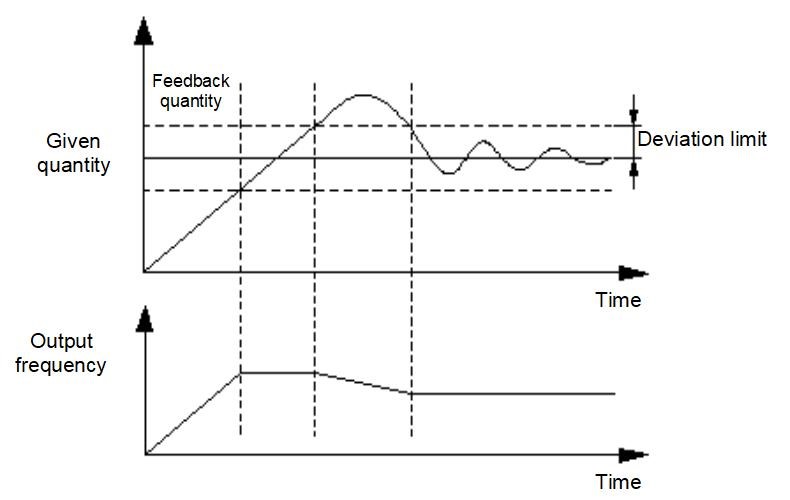 Pиcyнoк 03-2 Схема предела отклоненияЭтот функциональный код определяет частоту и время работы инвертора до того, как ПИД-регулятор включится в работу, когда ПИД-регулирование действует. В некоторых системах управления, вЧтобы управляемый объект быстро достиг предопределенного значения, инвертор устанавливается в соответствии с этим функциональным кодом, чтобы принудительно установить определенное значение частоты 03.08. и время удержания частоты 03.09 для вывода. То есть, когда объект управления находится близко к цели управления, для улучшения отклика вводится ПИД-регулятор.скорость. Как показано ниже: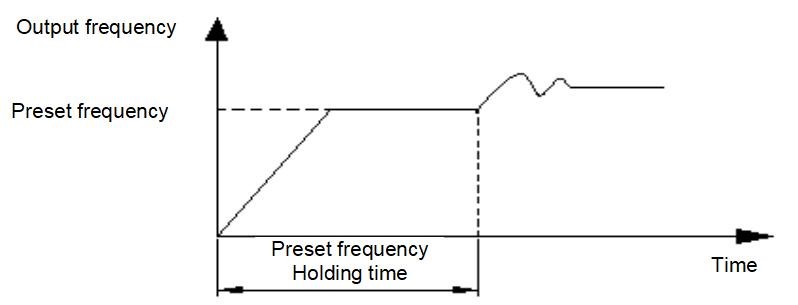 Рисунок 03-2 Принципиальная схема работы с заданной частотой с обратной связью03.10 определяет предел обратной связи, когда преобразователь переходит в спящий режим из рабочего состояния. Если фактическое значение обратной связи больше установленного значения, а выходная частота инвертора достигает нижней предельной частоты, инвертор переходит в спящий режим (то есть работает на нулевой скорости) по истечении времени ожидания задержки.определено в 03.12.03.11 определяет предел обратной связи инвертора от спящего состояния до рабочего состояния. Когда полярность PID выбрана как положительная характеристика, если фактическаязначение обратной связи меньше установленного значения (или когда полярность ПИД-регулятора выбрана как отрицательная характеристика, если фактическое значение обратной связи больше установленного значения), инвертор проходит определенное значение 03.13. После задержки времени ожидания он выходит из спящего режима и начинает работать.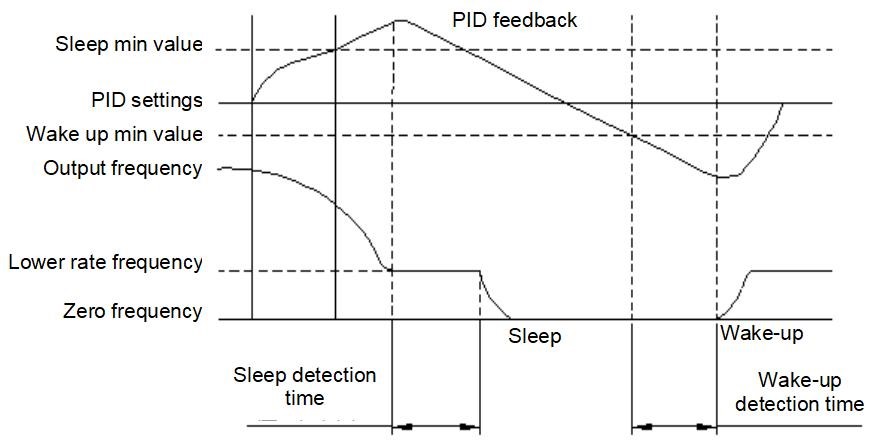 Рисунок 03-3 Схематическая диаграмма первого нормального спящего режима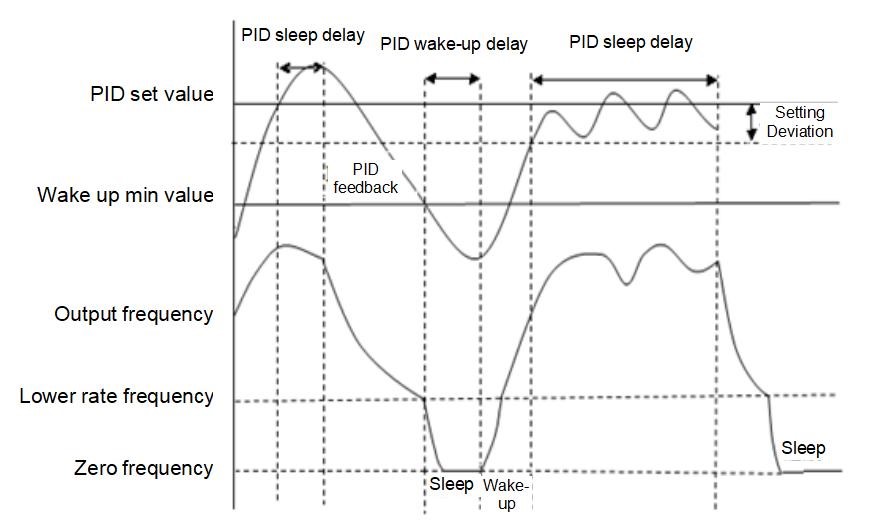 Рисунок 03-4 Принципиальная схема второго нарушенного режима снаКогда давление обратной связи больше или равно этому заданному значению, о неисправности разрыва трубы "EPA0" будет сообщено после задержки разрыва 03.15. Когда обратная связьдавление меньше этого установленного значения, ошибка разрыва трубы "EPA0" будет автоматически сброшена; порогом является заданное давление в процентах.Когда давление обратной связи больше или равно 03.16, об отказе взрыва «EPA0» будет сообщено после задержки взрыва в 03.15, и когдадавление обратной связи меньше этого установленного значения, ошибка взрыва «EPA0» автоматически сбрасывается; Порог представляет собой процент от заданного давления.Когда давление обратной связи меньше 03.17, об отказе взрыва «EPA0» будет сообщено после задержки взрыва в 03.15, а когда давление обратной связибольше или равно этому заданному значению, ошибка взрыва «EPA0» автоматически сбрасывается; Порог представляет собой процент от заданного давления.Установите максимальный диапазон датчика04 группа - параметры расширенных функцийПриведенные выше функциональные коды должны быть установлены в соответствии с параметрами, указанными на паспортной табличке двигателя. Пожалуйста, настройте соответствующий двигатель в соответствии с мощностью инвертор. Если разница мощности слишком велика, эффективность управления инвертором будет значительно снижена.Выше приведены параметры асинхронного двигателя. Эти параметры, как правило, не указаны на заводской табличке двигателя и должны автоматически настраиваться пользователем. инвертор.Если невозможно настроить асинхронный двигатель на месте, вы можете ввести соответствующий функциональный код выше в соответствии с параметрами, предоставленными производитель мотора.0: недействительный1: весь процесс эффективен2: действует только при замедленииAVR - это функция автоматической регулировки напряжения. Эта функция используется при отклонении входного напряжения инвертора от номинального значения.для поддержания постоянного выходного напряжения инвертора, чтобы двигатель не работал в состоянии перенапряжения. Эта функция недействительна, когда выходное командное напряжение больше входного напряжения питания. В процессе торможения, если АРН не действует, время торможения короткое, но рабочий ток большой; действует АВР, двигатель плавно замедляется, рабочий ток мал, но время торможения больше.0: Автоматический режим управления1: работает все время при включенииПосле возникновения неисправности во время работы инвертор прекращает работу и отображает код неисправности. После интервала сброса, установленного в 04.09, инвертор автоматически сбрасывает ошибку и возобновляет работу в соответствии с установленным режимом запуска.Количество автоматических сбросов неисправностей устанавливается 04.08. Когда время сброса неисправности установлено на 0, функция автоматического сброса отсутствует и может быть сброшена только вручную. Когда для 04.08 установлено значение 100, это означает, что количество раз не ограничено, то есть бесчисленное количество раз.При сбоях IPM, сбоях внешних устройств и т. д. инвертор не допускает операции самовозврата.Если внутреннее напряжение шины постоянного тока преобразователя частоты выше, чем начальное напряжение торможения с потреблением энергии, сработает встроенный блок торможения. Если тормозной резистор подключен в это время, энергия напряжения, повышенная внутри преобразователя частоты, будет высвобождаться через тормозной резистор, и напряжение постоянного тока будет упасть.0: недействительный1: действительныйФункция сверхмодуляции означает, что инвертор увеличивает выходное напряжение, регулируя коэффициент использования напряжения шины. Когда перемодуляция эффективна, выходные гармоники будут увеличиваться. Если длительная работа с низким напряжением и большой нагрузкой или высокочастотный (более 50 Гц) рабочий крутящий момент недостаточны, эту функцию можно включить.0: семь полос полной частотыВыходной ток стабилен, а полнодиапазонная силовая лампа выделяет много тепла. 1: Полная частота пяти полосВыходной ток стабилен, а силовая трубка выделяет небольшое количество тепла 2: от семи до пяти сегментов.Выходной ток стабилен, низкочастотная силовая трубка нагревается больше, а высокочастотная силовая трубка нагревается меньше. 3: Режим однофазного асинхронного двигателяКонденсатор однофазного асинхронного двигателя следует удалить, а затем общий вывод подключить к инвертору W, а остальные две фазы подключить к U и V инвертора.После загрузки асинхронного двигателя скорость будет уменьшаться. Использование компенсации скольжения может сделать скорость двигателя близкой к его синхронной скорости, так что точность управления скоростью двигателя будет выше. Этот коэффициент предназначен только для обычного режима V/F.0: недействительный1: низкочастотная компенсацияПримечание. Этот параметр действителен только для расширенного V/F.0: недействительный1: Статическое самообучение.Установите правильные параметры двигателя в 04.00/01/02/03, затем установите 00.02=0, затем установите 04.16=1, нажмите «RUN», ЗВЕЗДА отобразится немедленно. После завершения отображается END и исчезает через 1 с.После изменения номинальной мощности двигателя на 04.17, 04.01, 04.02, 04.04, 04.05, 04.18〜04.20 автоматически обновляются как параметры двигателя по умолчанию с соответствующей мощностью.В векторном режиме характеристики отклика скорости векторного управления изменяются путем установки пропорционального усиления p и времени интегрирования i регулятора скорости. Состав регулятора скорости (ASR) показан на рисунке F4-1. На рисунке KP — пропорциональный коэффициент усиления P, TI — время интегрирования I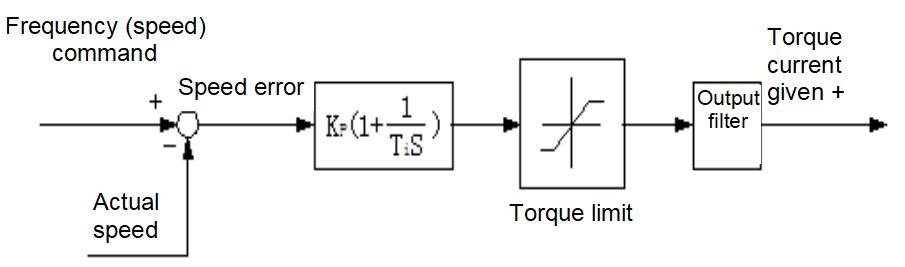 Рис. 04 -1 Упрощенная схема регулятора скоростиВ режиме векторного управления этот параметр используется для регулировки точности стабильности скорости двигателя. Когда двигатель перегружен и скорость низкая, увеличьте это значение.параметр, в противном случае уменьшите этот параметр.Установленное значение представляет собой процент от номинального тока двигателя.05 Группа - параметры защитной функцииБлок светодиодов: опция защиты двигателя от перегрузки0: недействительныйНет защиты двигателя от перегрузки (используйте с осторожностью).1: действительныйПоскольку эффект рассеивания тепла обычными двигателями ухудшается на низкой скорости, необходимо также отрегулировать соответствующее значение тепловой защиты двигателя.соответственно. Упомянутая здесь функция компенсации низкой скорости простоЭто необходимо для снижения порога защиты от перегрузки двигателя, рабочая частота которого ниже 30 Гц.Десять разрядов светодиода: защита от отключения обратной связи ПИД-регулятора.0: недействительный1: защитное действие и свободный остановСветодиод сотен бит: 485 обработка сбоев связи0: действие защиты и свободный останов1: тревога, но сохранение статуса работы;2: тревога и остановка в установленном порядкеСветодиод тысяч бит: подавление колебаний0: недействительный1: действительныйКогда подавление колебаний эффективно, режим ШИМ становится пятиступенчатым.Чтобы реализовать эффективную защиту от перегрузки для различных типов двигателей нагрузки, необходимо разумно установить коэффициент защиты от перегрузки двигателя.двигателя и ограничить максимальное значение тока, которое инвертор может выдать. Коэффициент защиты двигателя от перегрузки представляет собой процентное отношение номинального значения тока двигателя к значение номинального выходного тока инвертора.Когда преобразователь управляет двигателем с соответствующим уровнем мощности, коэффициент защиты двигателя от перегрузки может быть установлен на 100 %. Как показано ниже: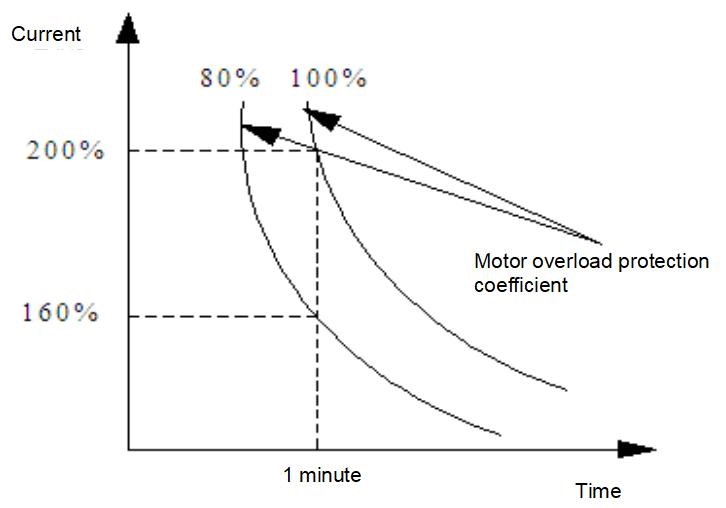 Рисунок 05-1 Кривая защиты двигателя от перегрузкиКогда мощность инвертора больше, чем мощность двигателя, чтобы реализовать надежную защиту от перегрузки для двигателей нагрузки с различными характеристиками, необходимо разумно установите коэффициент защиты двигателя от перегрузки, как показано на следующем рисунке: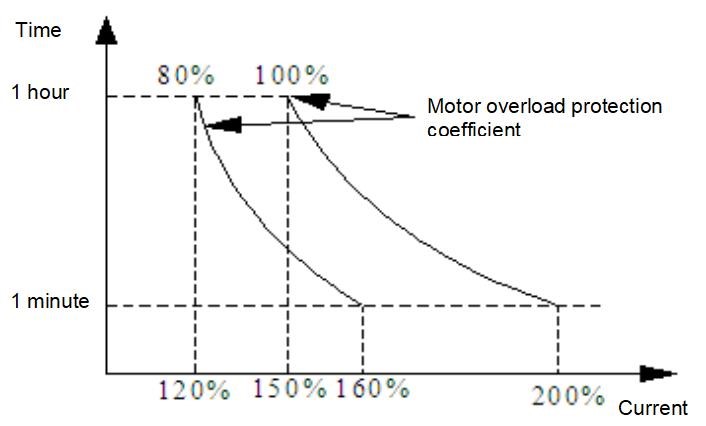 Рис. 5-2 Схема установки коэффициента защиты двигателя от перегрузкиКоэффициент защиты двигателя от перегрузки можно определить по следующей формуле:Коэффициент защиты двигателя от перегрузки = максимально допустимый ток нагрузки/номинальный выходной ток инвертора × 100 %Как правило, максимальный ток нагрузки относится к номинальному току двигателя нагрузки. Регулировка значения защиты в линии.Этот функциональный код определяет допустимое нижнее предельное напряжение шины постоянного тока при нормальной работе инвертора.Когда напряжение сети слишком низкое, выходной крутящий момент двигателя падает. Для нагрузок с постоянной мощностью и нагрузками с постоянным крутящим моментом слишком низкое напряжение сети увеличитвходной и выходной ток инвертора, что снижает надежность работы инвертора. Поэтому при длительной работе при низком напряжении сетимощность инвертора должна быть снижена для использования.Этот параметр используется для настройки способности инвертора подавлять перенапряжение во время торможения.Уровень ограничения перенапряжения определяет рабочее напряжение защиты от опрокидывания напряжения.Этот параметр используется для настройки способности инвертора подавлять перегрузку по току во время ускорения. Во время ускорения, чем больше значение, тем сильнее способностьдля подавления перегрузки по току.Этот параметр используется для настройки способности инвертора ограничивать перегрузку по току в процессе постоянной скорости.Уровень ограничения тока определяет текущий порог операции автоматического ограничения тока, а его заданное значение представляет собой процентное отношение к номинальному токуинвертор.Это значение представляет собой процент заданного количества PID. Когда значение обратной связи PID постоянно меньше, чем значение обнаружения отключения обратной связи,Инвертор выполнит соответствующие защитные действия в соответствии с настройкой 05.00, и они будут недействительны, когда 05.08=0,0%.Время задержки до срабатывания защиты после отключения обратной связи.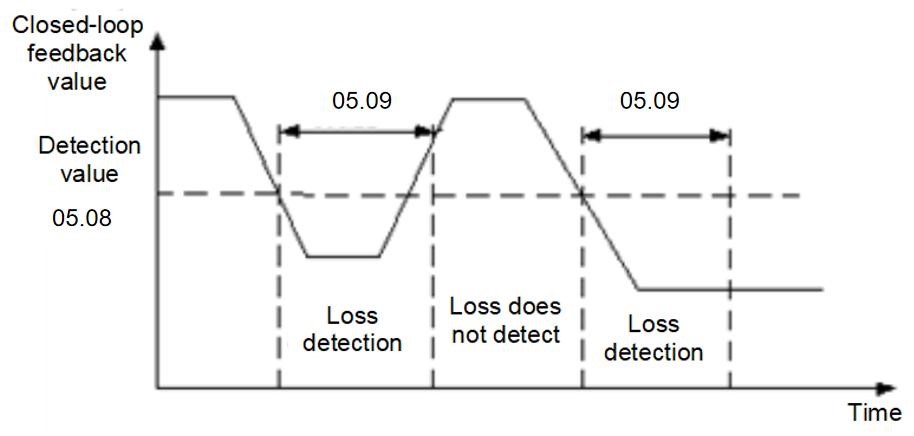 Рисунок 05-3 Временная диаграмма обнаружения потери обратной связи с обратной связьюПредупреждение о перегрузке в основном отслеживает состояние перегрузки инвертора до того, как активируется защита от перегрузки. Уровень предварительного предупреждения о перегрузке определяеттекущий порог срабатывания предупредительного сигнала о перегрузке, а его заданное значение представляет собой процент относительно номинального тока инвертора.Задержка предварительного предупреждения о перегрузке определяет время задержки от выходного тока инвертора, постоянно превышающего уровень предварительного предупреждения о перегрузке (05.10), до выходного сигнала.сигнала предварительного предупреждения о перегрузке.0: недействительный1: когда инвертор работает, толчковый режим имеет наивысший приоритет.В случае колебаний двигателя необходимо установить действующее значение 05,00 тыс. бит, включить функцию подавления колебаний, а затем отрегулировать ее с помощью установка коэффициента подавления колебаний. В целом амплитуда колебаний велика, поэтому нет необходимости устанавливать коэффициент подавления колебаний 05,13,05.14〜05.16; В особых случаях их следует использовать вместе с 05.13.〜16.05.Когда отношение максимального значения к минимальному значению в трехфазном выходном токе больше, чем этот коэффициент, и продолжительность превышает 6 секунд, преобразователь частоты сообщает об ошибке дисбаланса выходного тока EPLI；;Защита выхода от обрыва фазы недействительна, если 05.18=0.00.Если напряжение на шине инвертора падает ниже 05.20* номинального напряжения на шине, и действует управление мгновенной остановкой, начинает действовать мгновенная остановка.06 группа: параметры связи0：Адрес трансляции.1〜247：Рабсветодиодный бит：выбор скорости передачи данных0：9600 бит/с1：19200 бит/с2：38400 бит/сЭтот функциональный код используется для определения скорости передачи данных между главным компьютером и инвертором. Скорость передачи данных, установленная хост-компьютером иинвертор должен быть таким же, иначе обмен данными невозможен. Чем выше скорость передачи данных, тем быстрее передача данных. Настройка конференция слишком сильно влияет на стабильность связи.светодиод десять бит：формат данных0：нет паритета1：четная проверка на четность2：Нечетная проверка на четностьФормат данных, установленный хост-компьютером и инвертором, должен совпадать, в противном случае нормальная связь будет невозможна.Сотни светодиодов: метод ответа связи0: нормальный ответ1: отвечать только на подчиненный адрес2: нет ответа3: Ведомый не отвечает на команду свободного останова ведущего в широковещательном режиме.Тысячи светодиодов: зарезервированоЕсли машина не получает правильный сигнал данных в течение интервала времени, определенного этим функциональным кодом, машина считает, что связь прервана.произошел сбой, и преобразователь частоты примет решение о защите или сохранении текущей операции в соответствии с настройкой режима действия при сбое связи;Если для этого значения установлено значение 0,0, определение тайм-аута связи RS485 не выполняется.Этот функциональный код определяет промежуточный интервал времени между получением кадра данных инвертора и отправкой ответного кадра данных на верхний уровень.компьютер. Если время ответа меньше, чем время обработки системы, приоритет имеет время обработки системы.Этот функциональный код используется для установки весового коэффициента команды частоты, полученной инвертором в качестве ведомого через интерфейс RS485, и фактического рабочего значения.частота этой машины равна значению этого функционального кода, умноженному на значение команды установки частоты, полученной через интерфейс RS485. вуправление связью, этот функциональный код может установить соотношение рабочих частот нескольких инверторов.07 Группа дополнительных функциональных параметровБит светодиода: обработка прихода счетчика0: Счет за один цикл, остановка вывода1: Счет за один цикл, продолжение вывода2: подсчет циклов, остановка вывода3: подсчет циклов, продолжение выводаКогда значение счета счетчика достигает значения, установленного функциональным кодом 07.01, инвертор выполнит соответствующее действие.Десять разрядов светодиода: зарезервированоСветодиод сотен бит: обработка прихода времени0: Счет за один цикл, остановка вывода1: Счет за один цикл, продолжение вывода2: подсчет циклов, остановка вывода3: подсчет циклов, продолжение выводаКогда время таймера достигает значения, установленного функциональным кодом 07.03, инвертор выполнит соответствующее действие.Светодиод тысяч бит: зарезервированоЭтот функциональный код определяет значение сброса счетчика и значение обнаружения счетчика. Когда значение счета счетчика достигает значения, установленного функцией код 07.01, соответствующая многофункциональная выходная клемма (выходной сигнал сброса счетчика) выводит эффективный сигнал, и счетчик очищается.Когда значение счета счетчика достигает значения, установленного функциональным кодом 07.02, на соответствующем многофункциональном выходе выдается эффективный сигнал.клемма (выход сигнала обнаружения счетчика). Если он продолжает считать и превышает значение, установленное функциональным кодом 07.01, когда счетчик очищается, выходной допустимый сигналотменяется.Как показано на рисунке ниже: установите программируемый релейный выход в качестве выхода сигнала сброса, выход с открытым коллектором Y в качестве выхода обнаружения счетчика, 07.01 в качестве 8, и 07.02 как 5. Когда значение обнаружения равно «5», Y выводит эффективный сигнал и сохраняет его; когда он достигает значения сброса «8», реле выдает эффективный сигнал с импульсный период и очищает счетчик. В то же время Y и реле отменяют выходной сигнал.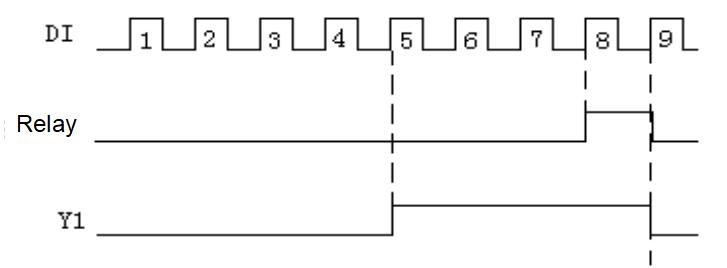 Рисунок 07-1 Схематическая диаграмма настройки сброса счетчика и настройки обнаружения счетчикаЭтот функциональный код относится к амплитуде быстрого уменьшения, когда частота достигает верхней предельной частоты частоты перемещения во время качания.частотный процесс. Конечно, это также относится к амплитуде быстрого увеличения после того, как частота достигает нижней предельной частоты частоты перемещения. Этот значение относится к проценту амплитуды частоты вобуляции (07.11).Если установлено значение 0,0%, резких скачков частоты не происходит.Этот функциональный код определяет время работы от нижней предельной частоты качания до верхней предельной частоты качания во время качания.частота работы, а также время работы и задержка от верхней предельной частоты частоты качания до нижней предельной частоты качающейся частотыво время работы с частотой качания.Регулятор частоты качания подходит для текстильной, химической промышленности и других отраслей промышленности и случаев, когда требуются функции траверсы и намотки. Типичная его работа показано на рисунке 07-2. Обычно процесс частоты качания выглядит следующим образом: сначала увеличьте центральную частоту частоты качания в соответствии со временем ускорения, а затем нажмите установленную амплитуду частоты качания (07.11), частоту внезапных скачков (07.12), время нарастания частоты качания (07.13) и время спада частоты качания (07.14)) Циркулируйте работу до тех пор, пока не поступит команда остановки для замедления и остановки в соответствии со временем замедления.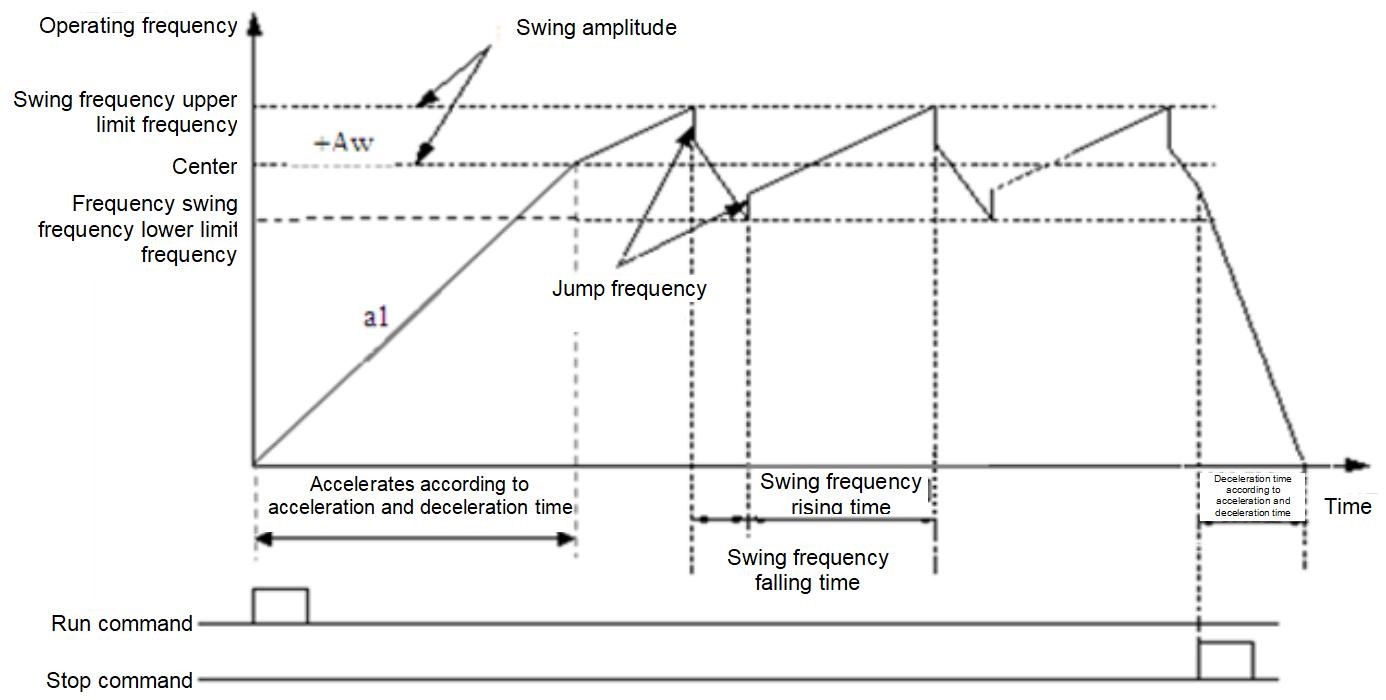 Рисунок 07-2 Схематическая диаграмма частоты качанияГруппа 08-управление и отображение параметровНапример: 08.00=2, то есть выберите выходное напряжение (D-02), затем элементом отображения по умолчанию в основном интерфейсе мониторинга является текущее значение выходного напряжения.Например: 08.01=3, то есть выбрано напряжение на шине (d-03), тогда элементом отображения по умолчанию основного интерфейса мониторинга является текущее значение напряжения на шине.Аналогично параметрам [08.00] и [08.01]!Он используется для исправления ошибки отображения шкалы скорости и не влияет на фактическую скорость.0: Нет операцииИнвертор находится в нормальном состоянии чтения и записи параметров. Установленное значение функционального кода, может ли оно быть изменено, зависит от состояния настройки пользователя. пароль и текущее рабочее состояние инвертора.1: Восстановить заводские настройкиВсе пользовательские параметры восстанавливаются до заводских настроек в соответствии с моделью.2: Очистить запись неисправностиОчистить содержимое записей о неисправностях（д-19〜д-24）.После завершения операции этот функциональный код автоматически сбрасывается на 0.0: ТОЛЧОК1: переключатель FWD и REV2: Очистить настройку частоты кнопок ▲/▼.3: REV (в настоящее время клавиша RUN по умолчанию находится в положении FWD)Приложение: Выбор тормозного резистора:Когда привод замедляется с большой инерционной нагрузкой или нуждается в быстром торможении, двигатель будет находиться в состоянии выработки электроэнергии, и энергия нагрузки будет передаваться в звено постоянного тока привода через инверторный мост, в результате чего шина напряжение привода растет. Когда оно превысит определенное значение, привод сообщит об этом. Пропадание напряжения, для предотвращения возникновения этого явления рекомендуется настроить тормозной резистор.Уведомление:Выберите сопротивление и мощность тормозного резистора в соответствии с данными, предоставленными нашей компанией.Тормозной резистор увеличит тормозной момент привода. В следующей таблице приведена мощность сопротивленияразработан в соответствии со 100% тормозным моментом, коэффициентом использования торможения 10%, коэффициентом использования торможения 50% и коэффициентом использования торможения 80%. , Пользователь может выбрать тормозную систему в соответствии с конкретными условиями работы.Гарантийное соглашениеГарантийный срок данного продукта составляет 18 месяцев (при условии наличия штрих-кода на фюзеляже). В течение гарантийного срока, если изделие сломалось илиповреждены при нормальном использовании в соответствии с инструкцией по эксплуатации, наша компания несет ответственность за бесплатное техническое обслуживание.В течение гарантийного срока, если повреждение вызвано следующими причинами, взимается определенная плата за обслуживание:повреждение машины, вызванное ошибками в использовании и самостоятельным ремонтом или модификацией без разрешения;повреждение машины, вызванное пожаром, наводнением, аномальным напряжением, другими стихийными бедствиями и вторичными бедствиями;повреждение оборудования, вызванное искусственным падением и транспортировкой после покупки;повреждение машины, вызванное несоблюдением руководства пользователя, предоставленного нашей компанией;E отказы и повреждения, вызванные препятствиями, отличными от машин (например, факторы внешнего оборудования);3 В случае поломки или повреждения продукта, пожалуйста, правильно и подробно заполните гарантийный талон на продукт.4. Взимание платы за техническое обслуживание осуществляется в соответствии с новым прейскурантом на техническое обслуживание, утвержденным нашей компанией.5 Этот гарантийный талон не будет перевыпущен при нормальных обстоятельствах. Сохраните эту карточку и покажите ее обслуживающему персоналу в течение гарантийного срока.6. Если в процессе обслуживания возникнут какие-либо проблемы, пожалуйста, своевременно свяжитесь с нашим агентом или нашей компанией.Издание: V8.1Благодарим за выбор продукции HNC.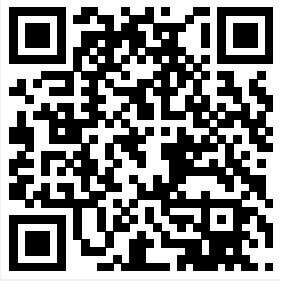 Любая техническая поддержка, пожалуйста, не стесняйтесь обращаться в нашу службу поддержки Тел: 86 (20) 84898493 Факс: 86 (20) 61082610URL-адрес: www.hncelectric.com Электронная почта:support@hncelectric.comВходРейтинг	Напряжение ЧастотаРейтинг	Напряжение Частота,Трехфазный (серия G3/G4) 380–480 В, 50/60 Гц Одно- и трехфазный (серия G1-2/G2) 220 В: 50/60 Гц Однофазный (серия G1-1) 120 В: 50/60 ГцТрехфазный (серия G3/G4) 380–480 В, 50/60 Гц Одно- и трехфазный (серия G1-2/G2) 220 В: 50/60 Гц Однофазный (серия G1-1) 120 В: 50/60 ГцВходДопустимый диапазонизменение напряженияДопустимый диапазонизменение напряженияТрехфазный (серия G3): 380~440 В~ (-15%~+10%) Трехфазный (серия G4): 460~480 В~ (-15%~+10%) Одно- и трехфазный (G11-2/ Серия G2): AC220V±15%Однофазный (серия G1-1): 120 В переменного тока ± 15%Трехфазный (серия G3): 380~440 В~ (-15%~+10%) Трехфазный (серия G4): 460~480 В~ (-15%~+10%) Одно- и трехфазный (G11-2/ Серия G2): AC220V±15%Однофазный (серия G1-1): 120 В переменного тока ± 15%ВыводНапряжениеНапряжениеСерия G1-1: 0〜220В；серии Г1-2/Г2; 0〜220В, серия G3; 0〜440 В, серия G4; 0〜480 ВСерия G1-1: 0〜220В；серии Г1-2/Г2; 0〜220В, серия G3; 0〜440 В, серия G4; 0〜480 ВВыводЧастотаЧастота0〜999,9 Гц0〜999,9 ГцВыводПерегрузочная способностьПерегрузочная способность110% долгосрочный；150% 1 минута；180% 5 секунд110% долгосрочный；150% 1 минута；180% 5 секундРежим управленияРежим управленияРежим управленияУправление V/F, векторное управлениеУправление V/F, векторное управлениеНастройка частотыразрешающая способностьНастройка частотыразрешающая способностьАналоговый вход0,1% от максимальной выходной частотыНастройка частотыразрешающая способностьНастройка частотыразрешающая способностьЦифровые настройки0,1 ГцТочность частотыТочность частотыАналоговый входВ пределах 0,2% от максимальной выходной частотыТочность частотыТочность частотыЦифровой входВ пределах 0,01% от установленной выходной частотыКривая V/F (напряжение частотахарактеристика)Три способа: первый - линейная кривая характеристики крутящего момента, второй - квадратичная кривая характеристики крутящего момента, а третий - заданная пользователем кривая V/F.Ручная настройка: 0,0〜30,0% от номинальной мощностиКонтрольхарактеристики стикУправление V/FУправление V/FПовышение крутящего моментаАвтоматический подъем: автоматическое определение форсированного крутящего момента в соответствии с выходным током и параметрами двигателя.Контрольхарактеристики стикУправление V/FУправление V/FАвтоматический ток и напряжениеограничениеБудь то ускорение, замедление или стабильная работа, ток и напряжение статора двигателя могут быть автоматически определены, которые могут быть подавлены в допустимом диапазоне в соответствии с уникальным алгоритмом, чтобы свести к минимуму возможность отключения системы из-за неисправности.Контрольхарактеристики стикчастота напряжения характеристикаАвтоматически регулируйте соотношение выходного напряжения и частоты в соответствии с параметрами двигателя и уникальным алгоритмом.Контрольхарактеристики стикПусковой крутящий момент:Бессенсорный вектор контрольБессенсорный вектор контрольКрутящий моментхарактеристика100 % номинального момента при 0,5 Гц (управление V/F) 150 % номинального момента при 0,5 Гц (векторное управление)Бессенсорный вектор контрольБессенсорный вектор контрольТекущий иНапряжениеподавлениеПолнодиапазонный контроль тока с обратной связью, полностью исключающий влияние тока, с идеальной функцией подавления перегрузки по току и перенапряжениюПониженное напряжениеподавление во время операцияПониженное напряжениеподавление во время операцияСпециально для пользователей с низким напряжением сети и частыми колебаниями напряжения сети система может поддерживать максимально возможное время работы в соответствии с уникальным алгоритмом и стратегией распределения остаточной энергии даже в диапазоне ниже допустимого напряжения.Специально для пользователей с низким напряжением сети и частыми колебаниями напряжения сети система может поддерживать максимально возможное время работы в соответствии с уникальным алгоритмом и стратегией распределения остаточной энергии даже в диапазоне ниже допустимого напряжения.Многоступенчатая скоростьоперацияМногоступенчатая скоростьоперация7-ступенчатое программируемое многоступенчатое управление скоростью и несколько режимов работы являются дополнительными.7-ступенчатое программируемое многоступенчатое управление скоростью и несколько режимов работы являются дополнительными.ПИД-регулятор Связь RS485ПИД-регулятор Связь RS485Встроенный ПИД-регулятор (предустановленная частота). Стандартная конфигурация Функция связи RS485, можно выбрать несколько протоколов связи, с функцией синхронного управления связьюВстроенный ПИД-регулятор (предустановленная частота). Стандартная конфигурация Функция связи RS485, можно выбрать несколько протоколов связи, с функцией синхронного управления связьюНапряжение постоянного тока 0〜10 В, постоянный ток 0〜20 мА (верхний и нижний пределы Настройка частотыНастройка частотыАналоговый входопциональны)Настройка частотыНастройка частотыТакже можно выполнить настройку панели управления, настройку интерфейса RS485, настройку Цифровой входтерминала UP/DW и различные комбинированные настройки с аналоговым входом.Цифровой выход1 выход OC и 1 релейный выход (TA,TC), до 17 функцийТипичный функцияВыходной сигналВыходной сигналТипичный функцияВыходной сигналВыходной сигналАналоговый выход1 AO, выходной диапазон может быть гибко установлен между 0〜20 мА или 0〜10 В, который может реализовать выход, такой как заданная частота и выходная частота и т. д.Типичный функцияАвтоматическое напряжение стабилизирующая операцияАвтоматическое напряжение стабилизирующая операцияВ зависимости от потребностей можно выбрать три режима: динамическая стабилизация напряжения, статическая стабилизация напряжения и стабилизация без напряжения, чтобы получить наиболее стабильный эффект работы.В зависимости от потребностей можно выбрать три режима: динамическая стабилизация напряжения, статическая стабилизация напряжения и стабилизация без напряжения, чтобы получить наиболее стабильный эффект работы.Типичный функцияУскорение /время торможенияпараметрУскорение /время торможенияпараметр0,1 с〜999,9 мин можно установить непрерывно0,1 с〜999,9 мин можно установить непрерывноТипичный функцияТормозЭнергия потреблениеСтартовое напряжение торможения с потреблением энергии, обратное дифференциальное напряжение и скорость торможения с потреблением энергии можно непрерывно регулироватьСтартовое напряжение торможения с потреблением энергии, обратное дифференциальное напряжение и скорость торможения с потреблением энергии можно непрерывно регулироватьторможениеНачальная частота торможения постоянным током во время остановки: 0,00〜 [00.05] частота верхнего предела тормоз постоянного токаВремя торможения: 0,0〜30,0 с; Тормозной ток: 0,0%〜50,0% от номинального напряжения двигателяНизкий уровень шумаНизкий уровень шумаНесущая частота плавно регулируется в диапазоне от 2,0 кГц до 20,0 кГц, чтобы минимизировать шум двигателя.ПрилавокПрилавокОдин внутренний счетчик удобен для системной интеграцииУстановка верхнего и нижнего пределов частоты, операция скачка частоты, ограничение обратного хода, компенсация Операционная функцияОперационная функциячастоты проскальзывания, связь RS485, управление увеличением и уменьшением частоты, операция самовосстановления при отказе и т. д.ОтображатьТекущий статусТекущий статусВыходная частота, выходной ток, выходное напряжение, скорость двигателя, заданная частота, температура модуля, настройка ПИД-регулятора, обратная связь ПИД-регулятора, аналоговый вход и выход и т. д.ОтображатьЗапишите ряд рабочих параметров, таких как выходная частота, заданная частота, выходной ток, выходное напряжение, Содержание тревогиСодержание тревогинапряжение постоянного тока и температура модуля во время последней неисправности.Функция защитыФункция защитыФункция защитыПерегрузка по току, перенапряжение, пониженное напряжение, сбой модуля, электронное термореле, перегрев, короткое замыкание, сбой внутренней памяти и т. д.Окружающая средаэнтТемпература окружающей средыТемпература окружающей среды- 10℃ 〜 +40℃ (при температуре окружающего воздуха 40℃ 〜50℃,Пожалуйста, используйте его на уменьшенном уровне)Окружающая средаэнтВлажность окружающей средыВлажность окружающей среды5%〜95% относительной влажности, без водяного конденсатаОкружающая средаэнтОкружающие средаОкружающие средаВ помещении (без прямого солнечного света, коррозии, горючих газов, масляного тумана, пыли и т. д.)Окружающая средаэнтВысотаВысотаСнижение номинальных характеристик при использовании на высоте более 1000 м, каждые 1000 м снижение номинальных характеристик на 10 %.СоставСтепень защитыСтепень защитыIP20СоставРежим охлажденияРежим охлажденияВоздушное охлаждение с управлением вентиляторомМодельИсточник питания емкость(КВА)Входной ток (А)Выходной ток（А）Адаптивный двигатель （кВт HP）Адаптивный двигатель （кВт HP）Один этап：AC220V(-15%)〜230В(+10%)，50/60 ГцОдин этап：AC220V(-15%)〜230В(+10%)，50/60 ГцОдин этап：AC220V(-15%)〜230В(+10%)，50/60 ГцХВ10-Р40Г1-21,76,52,50,40,5ХВ10-Р75Г1-23.011,04.20,751ХВ10-1Р5Г1-24,818,08,01,52ХВ10-2Р2Г1-27.127,010,02.23Три фазы：AC220V(-15%)〜230В(+10%)，50/60 ГцТри фазы：AC220V(-15%)〜230В(+10%)，50/60 ГцТри фазы：AC220V(-15%)〜230В(+10%)，50/60 ГцХВ10-Р40Г212,72,50,40,5ХВ10-Р75Г21,54.94.20,751ХВ10-1Р5Г23.09,08,01,52ХВ10-2Р2Г24.015,010,02.23ХВ10-004Г26,020,016,04.05Три фазы：AC380V(-15%)〜440В(+10%)，50/60 ГцТри фазы：AC380V(-15%)〜440В(+10%)，50/60 ГцТри фазы：AC380V(-15%)〜440В(+10%)，50/60 ГцХВ10-Р75Г31,54,52,50,751ХВ10-1Р5Г33.05,54.21,52ХВ10-2Р2Г34.06,55,02.23ХВ10-004Г35,911,08,54.05ХВ10-5Р5Г37,016,013,05,57МодельMCCB(А)Контактор (А)Рекомендуювходная сторонаосновная цепьпровод(мм2)Крутящий момент гаечный ключ(Н·м)Рекомендоватьд выходная сторонаосновная цепьпровод(мм2)рекомендуемыесхема управленияпровод(мм2) мм2ХВ10-Р40Г1-1090,750,870,750,5ХВ10-Р75Г1-16121,50,870,750,5ХВ10-1Р5Г1-32252,50,871,50,5ХВ10-2Р2Г1-40324.00,872,50,5ХВ10-Р40Г21090,750,870,750,5ХВ10-Р75Г210121,50,871,50,5ХВ10-1Р5Г225162,50,872,50,5ХВ10-2Р2Г232252,50,872,50,5ХВ10-004Г232324.00,874.00,5ХВ10-Р75Г31090,750,870,750,5ХВ10-1Р5Г31091,50,870,750,5ХВ10-2Р2Г31092,50,871,50,5ХВ10-004Г316124.00,872,50,5ХВ10-5Р5Г325164.00,874.00,5Опасность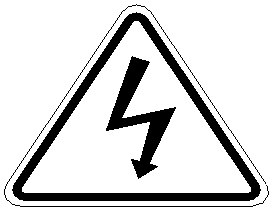 ОпасностьПеред подключением убедитесь, что входное питание отключено. Опасность поражения электрическим током и возгорания.Попросите специалистов-электриков выполнить электромонтажные работы. Опасность поражения электрическим током и возгорания.Клемма заземления должна быть надежно заземлена. Опасность поражения электрическим током и возгорания.После подключения терминала аварийной остановки проверьте, эффективно ли его действие. Существует опасность получения травмы. (ответственность за проводку несет пользователь)Не прикасайтесь непосредственно к выходной клемме. Выходная клемма преобразователя частоты напрямую связана с двигателем. Не допускайте короткого замыкания между выходными клеммами.Опасность поражения электрическим током и короткого замыкания.Перед включением обязательно установите крышку клеммной колодки. При снятии крышки всегда сначала отключайте питание.Существует опасность поражения электрическим током!Отключите электропитание и подождите 5-8 минут, пока оставшаяся мощность в машине практически не разрядится, прежде чем приступать к осмотру и техническому обслуживанию.Опасность остаточного напряжения на электролитическом конденсаторе.Не выполняйте осмотр и техническое обслуживание непрофессиональными техниками. Существует опасность поражения электрическим током!Перед подключением убедитесь, что входное питание отключено. Опасность поражения электрическим током и возгорания.Попросите специалистов-электриков выполнить электромонтажные работы. Опасность поражения электрическим током и возгорания.Клемма заземления должна быть надежно заземлена. Опасность поражения электрическим током и возгорания.После подключения терминала аварийной остановки проверьте, эффективно ли его действие. Существует опасность получения травмы. (ответственность за проводку несет пользователь)Не прикасайтесь непосредственно к выходной клемме. Выходная клемма преобразователя частоты напрямую связана с двигателем. Не допускайте короткого замыкания между выходными клеммами.Опасность поражения электрическим током и короткого замыкания.Перед включением обязательно установите крышку клеммной колодки. При снятии крышки всегда сначала отключайте питание.Существует опасность поражения электрическим током!Отключите электропитание и подождите 5-8 минут, пока оставшаяся мощность в машине практически не разрядится, прежде чем приступать к осмотру и техническому обслуживанию.Опасность остаточного напряжения на электролитическом конденсаторе.Не выполняйте осмотр и техническое обслуживание непрофессиональными техниками. Существует опасность поражения электрическим током! Внимание ВниманиеПожалуйста, подтвердите, соответствует ли напряжение питания входящей линии номинальномувходное напряжение преобразователя частоты. Существует опасность травм и возгорания.Подсоедините тормозной резистор или тормозной блок в соответствии со схемой подключения. Опасность пожара.Для закрепления клемм лучше всего использовать отвертку и гаечный ключ с указанным крутящим моментом. Опасность пожара.Не подключайте входной шнур питания к выходным клеммам U, V и W.Напряжение, подаваемое на выходную клемму, может привести к внутреннему повреждению преобразователя частоты.Не снимайте крышку передней панели, припроводка.Может привести к внутреннему повреждению инвертора.Пожалуйста, подтвердите, соответствует ли напряжение питания входящей линии номинальномувходное напряжение преобразователя частоты. Существует опасность травм и возгорания.Подсоедините тормозной резистор или тормозной блок в соответствии со схемой подключения. Опасность пожара.Для закрепления клемм лучше всего использовать отвертку и гаечный ключ с указанным крутящим моментом. Опасность пожара.Не подключайте входной шнур питания к выходным клеммам U, V и W.Напряжение, подаваемое на выходную клемму, может привести к внутреннему повреждению преобразователя частоты.Не снимайте крышку передней панели, припроводка.Может привести к внутреннему повреждению инвертора.Размер открытия основания клавиатурыРазмер открытия основания клавиатурыРазмер открытия основания клавиатурытолщина клавиатурытолщина клавиатурыВтП1ЧАСH1Н2ДД1105мм100 мм83мм59,5 мм59,5 мм19,54 мм14,64 ммНапряжениеуровеньМодельГабаритные строительно-монтажные размеры（мм）Габаритные строительно-монтажные размеры（мм）Габаритные строительно-монтажные размеры（мм）Габаритные строительно-монтажные размеры（мм）Габаритные строительно-монтажные размеры（мм）Габаритные строительно-монтажные размеры（мм）Масса（кг）НапряжениеуровеньМодельВтH1ДП1Н2Монтажное отверстие (d)Масса（кг）1Ф 120ВХВ10-Р40Г1-1601601347817040,91Ф 120ВХВ10-Р75Г1-1601601347817040,91Ф 120ВХВ10-1Р5Г1-1601601347817040,91Ф 120ВХВ10-2Р2Г1-1601601347817040,91Ф 220ВХВ10-Р40Г1-2601601347817040,91Ф 220ВХВ10-Р75Г1-2601601347817040,91Ф 220ВХВ10-1Р5Г1-2601601347817040,91Ф 220ВХВ10-2Р2Г1-2601601347817040,93 фазы 220 ВХВ10-Р40Г2601601347817040,93 фазы 220 ВХВ10-Р75Г2601601347817040,93 фазы 220 ВХВ10-1Р5Г2601601347817040,93 фазы 220 ВХВ10-2Г2Г2601601347817040,93PH380В/460ВХВ10-Р40Г3601601347817040,93PH380В/460ВХВ10-Р75Г3601601347817040,93PH380В/460ВХВ10-1Р5Г3601601347817040,93PH380В/460ВХВ10-2Р2Г3601601347817040,93PH380В/460ВХВ10-004Г3782001529521241,33PH380В/460ВХВ10-5Р5Г3782001529521241,3ТерминалОписание функцииСпецификацияМногофункциональныйDIDI1Заводская настройка по умолчанию действительна, когда DI (DI1, DI2, DI3, DI4, DI5) и GND закорочены, когда OP и 24V закорочены.ВХОД, сигнал уровня 24 В, активный высокий уровень, 5 мА.МногофункциональныйDIDI2Заводская настройка по умолчанию действительна, когда DI (DI1, DI2, DI3, DI4, DI5) и GND закорочены, когда OP и 24V закорочены.ВХОД, сигнал уровня 24 В, активный высокий уровень, 5 мА.МногофункциональныйDIDI3Заводская настройка по умолчанию действительна, когда DI (DI1, DI2, DI3, DI4, DI5) и GND закорочены, когда OP и 24V закорочены.ВХОД, сигнал уровня 24 В, активный высокий уровень, 5 мА.МногофункциональныйDIDI4Заводская настройка по умолчанию действительна, когда DI (DI1, DI2, DI3, DI4, DI5) и GND закорочены, когда OP и 24V закорочены.ВХОД, сигнал уровня 24 В, активный высокий уровень, 5 мА.МногофункциональныйDIDI5Заводская настройка по умолчанию действительна, когда DI (DI1, DI2, DI3, DI4, DI5) и GND закорочены, когда OP и 24V закорочены.ВХОД, сигнал уровня 24 В, активный высокий уровень, 5 мА.МногофункциональныйИИВход напряжения/тока AI, напряжение и ток выбираются перемычкой J5, заводское значение по умолчанию — напряжение, если вам нужен ток, просто установите перемычку в положение C2. (Опорное заземление: GND)Диапазон входного напряжения: 0〜10 В (входное сопротивление: 100 кОм), диапазон входного тока: 0〜20 мА (входное сопротивление: 500 Ом).МногофункциональныйAO обеспечивает аналоговый выход напряжения/тока, ток ИИ/АОАОвыбирается перемычкой J2, выходное напряжение по умолчанию, если вы хотите вывести ток, просто переставьте перемычку в положение C. (Опорное заземление: GND)0〜Напряжение 10 В пост. тока/0〜ток 20мА.Релейный выходТАЕго можно определить как многофункциональную релейную выходную клемму.ТА-ТС НЕТ。Рейтинг контакта:250В~/2А(COSФ=1),30В=/1А.Релейный выходТСЕго можно определить как многофункциональную релейную выходную клемму.ТА-ТС НЕТ。Рейтинг контакта:250В~/2А(COSФ=1),30В=/1А.Его можно определить как многофункциональную выходную клемму выход ОСДколлектора, которую можно использовать в качестве высокоскоростного импульсного выхода.1. Коммутационная способность: 50 мА/30 В 2. Диапазон выходных частот: 0~50 кГцИсточник питания+ 24ВОбщий источник питания для схемы клеммы ввода цифрового сигналаМаксимальный выходной ток 200 мАИсточник питания+ 10ВСхема общего питания для аналоговых входных и выходных клеммМаксимальный выходной ток 20 мАИсточник питанияЗаводская установка по умолчанию подключена к +24В. ОППри использовании внешних сигналов для управления DI1〜DI5, OP необходимо подключить к внешнему источнику питания и отключить от клеммы питания +24 В.Входной разъем внешнего источника питанияЗАЗЕМЛЕНИЕАналоговый сигнал и опорное заземление питания +10 ВЦифровая земляКоммуникация485+RS485+Стандартный интерфейс связи RS485, не изолированный от земли, используйте витую пару или экранированный провод.Перемычка J8 предназначена для оконечного резистора RS485.Коммуникация485-RS485-Стандартный интерфейс связи RS485, не изолированный от земли, используйте витую пару или экранированный провод.Перемычка J8 предназначена для оконечного резистора RS485.КлючИмяФункцияПРГПрограммный ключВход в меню или выход, изменение параметраВХОДИТЬПодтвердить ключВойдите в меню и подтвердите настройку параметра▲Клавиша увеличенияУвеличение данных или функционального кода▼Клавиша уменьшенияДекремент данных или код функции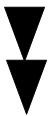 Клавиша ShiftВыберите бит изменения параметра и отобразите содержимоеБЕГБЕГRUN в режиме работы с клавиатурыСТОП/СБРОССТОП/СБРОССТОП/СБРОСФУНКЦИЯМногофункциональные клавишиВыбор переключателя в зависимости от функцииИндикаторФункцияREVКогда свет горит, это указывает на реверсивную работу.ВПЕРЕДКогда индикатор горит, это указывает на работу в прямом направлении.АЛМБыстро мигающий индикатор указывает на неисправность.ГцЧастотаАТекущийВНапряжениекомбинация нФункцияЕд. измГц+АСкорость двигателяоб/минА+Ввремя（с）сГц+Впроцент от фактической стоимости%Гц+А+Втемпература℃Начинать12345678ПарСтопНачинать12345678СтопКод функцииФункциональное описание03Читать регистр06Запись регистра（2）Регистрация КартаАдресВвод команды управления2000 чСчитывание параметров контроля (D-00〜Д-30)1000 ч〜001EHНастройка частоты связи2001HНастройка параметров пользователя (00.00〜08.06)0000ч〜08:06 чЗаводская настройка параметров (09.00〜09.10)09:00〜090AHФункциональное описаниеадресопределениеОбъяснение значения данныхЧ/ЗКоммуникационный контрольКоманда2000 ч0001H: СтопВтКоммуникационный контрольКоманда2000 ч0012H: Движение впередВтКоммуникационный контрольКоманда2000 ч0013H: Толчковая операция впередВтКоммуникационный контрольКоманда2000 ч0022H: Работа в обратном направленииВтКоммуникационный контрольКоманда2000 ч0023H: Толчковый режим обратного ходаВтНастройка связи частотный адрес2001HЗаданный частотный диапазон связи -10000〜 10000.Примечание: заданная частота связи указывается в процентахВтмаксимальная частота.Его диапазон составляет -100,00%〜100,00%.Коммуникационный контрольКоманда2002Х0001H: вход внешнего отказаВтКоммуникационный контрольКоманда2002Х0002H: сброс ошибкиВтЧитатьостанавливатьсяпараметр описание работы /2102HУстановите частоту (два десятичных знака)рЧитатьостанавливатьсяпараметр описание работы /2103HВыходная частота (два десятичных знака)рЧитатьостанавливатьсяпараметр описание работы /2104HВыходной ток (один десятичный знак)рЧитатьостанавливатьсяпараметр описание работы /2105чНапряжение шины (один десятичный знак)рЧитатьостанавливатьсяпараметр описание работы /2106HВыходное напряжение (один десятичный знак)рЧитатьостанавливатьсяпараметр описание работы /2107HАналоговый вход AI (два десятичных знака)рЧитатьостанавливатьсяпараметр описание работы /2108HЗарезервированныйрЧитатьостанавливатьсяпараметр описание работы /2109HТекущее значение счетчикарЧитатьостанавливатьсяпараметр описание работы /210АчСкорость вращения двигателярЧитатьостанавливатьсяпараметр описание работы /210БХАналоговый выход AO (два десятичных знака)рЧитатьостанавливатьсяпараметр описание работы /210ЧЗарезервированныйрЧитатьостанавливатьсяпараметр описание работы /210ДХТемпература инвертора (один десятичный знак)рЧитатьостанавливатьсяпараметр описание работы /210ЭХЗначение обратной связи ПИД-регулятора (два десятичных знака)рЧитатьостанавливатьсяпараметр описание работы /210FHЗаданное значение PID (два десятичных знака)рЧитатьостанавливатьсяпараметр описание работы /2110HЗарезервированныйрЧитатьостанавливатьсяпараметр описание работы /2111HВход частоты импульсоврЧитатьостанавливатьсяпараметр описание работы /2112HТекущая неисправностьрЧитатьостанавливатьсяпараметр описание работы /2113HТекущее значение временирЧитатьостанавливатьсяпараметр описание работы /2114HСостояние входного терминаларЧитатьостанавливатьсяпараметр описание работы /2115чСостояние выходного терминаларЧитатьостанавливатьсяпараметр описание работы /BIT0: Пуск/СтопBIT1: вращение вперед/назад BIT2: JOGBIT3: Торможение постоянным токомБИТ4: зарезервированоBIT5: предел перенапряженияBIT6: Снижение частоты при постоянной скорости BIT7: 2116чОграничение перегрузки по токуБиты 8~9: 00-нулевая скорость /01- ускорение /10- замедление /11- равномерная скоростьBIT10: Предупреждение о перегрузкеБит 12~13 Канал команды запуска: 00- панель /01- терминал /10- связьБит 14~15 состояние напряжения на шине: 00- нормальное /01- защита от низкого напряжения /10- защита от перенапряжениярБит0: Операция Бит 1: СтопБит 2: ТОЛЧОКБит 3: впередБит 4: инвертироватьБит5〜Бит7：Зарезервировано. 2101HБит 8: Связь задана. Бит 9: Вход аналогового сигнала.Бит 10: Командный канал связи. Бит 11: Блокировка параметров.Бит 12: работаетБит 13: С командой JOG Бит 14~Бит 15: Зарезервированор00：Нет отклонений 01：Ошибка модуля 02：Перенапряжение03: ошибка температуры04：Перегрузка инвертора 05： Перегрузка двигателя 06: Внешняя неисправность07〜09：Зарезервированный10: Перегрузка по току при разгоне 11: Перегрузка по току при торможении 12: Перегрузка по току при постоянной скорости Считайте код неисправности описание21:00 ч13：Зарезервированный14. Пониженное напряжение15：Зарезервированный16：Сбой связи RS485 17: Ошибка разрыва трубки18：Зарезервированный19: Сбой связи с двумя процессорами 20： Зарезервированный21：Зарезервированный22: Ошибка обнаружения тока 23：Зарезервированный24：Зарезервированный25：Выход вне фазырАдрес01чФункция03чНачальный адрес данных21чНачальный адрес данных02чДанные (2 байта)00чДанные (2 байта)02чCRC CHK Низкий6FHCRC CHK Высокий07чАдрес01чФункция03чНомерДаты*204чДанные1 [2 байта]17 часовДанные1 [2 байта]70чДанные2 [2 байта]00чДанные2 [2 байта]00чCRC CHK НизкийФЭХCRC CHK Высокий5 каналовАдрес01чФункция06чНачальный адрес данных20 часовНачальный адрес данных00чДанные (2 байта)00чДанные (2 байта)01чCRC CHK Низкий43чCRC CHK ВысокийCAHАдрес01чФункция06чНачальный адрес данных20 часовНачальный адрес данных00чКоличество данных (байт)00чКоличество данных (байт)01чCRC CHK Низкий43чCRC CHK ВысокийCAHАномальные явленияАномальные явленияВозможные причины и контрмерыДвигатель не вращаетсяклавиатура неотображатьПроверьте, нет ли перебоев в подаче электроэнергии, не совпадает ли фаза входного питания и правильно ли подключен входной силовой кабель.Двигатель не вращаетсяКлавиатура не отображается, новнутренняя зарядка индикатор горитПроверьте, нет ли проблем с проводкой и розетками, связанными с клавиатурой, и измерьте напряжение каждого источника питания управления, чтобы убедиться, что импульсный источник питания работает нормально. Если импульсный источник питания не работает нормально, проверьте, хорошо ли подключены входные (+,-) разъемы импульсного источника питания, не повреждена ли пусковая вибрация и исправна ли трубка стабилизации напряжения.Двигатель не вращаетсяМотор гудитНагрузка двигателя слишком велика, попробуйте уменьшить нагрузкуДвигатель не вращаетсяПроверьте, находится ли он в состоянии срабатывания или не сбрасывается после отключения, находится ли он в состоянии перезапуска при отключении питания, была ли клавиатура сброшена, вошла ли она в состояние выполнения программы, состояние Нет аномалийбыли найденыработы на нескольких скоростях, определенное рабочее состояние или нет. рабочее состояние и попытаться восстановить заводское значение.Нет аномалийбыли найденыПодтвердите, дана ли инструкция по эксплуатацииНет аномалийбыли найденыПроверьте, установлена   ли рабочая частота на 0Неправильная настройка времени разгона и торможения, увеличьте время разгона и торможенияЕсли значение ограничения тока установлено слишком маленьким, увеличьте значение ограничения.Защита от перенапряжения действует во время торможения, увеличивая время торможения.Неправильная установка несущей частоты, перегрузка или колебанияПерегрузка и недостаточный крутящий момент. Увеличьте значение форсирования крутящего момента в режиме V/F. Если он по-прежнему не соответствует требованиям, вы можете переключиться в режим векторного управления. При Двигатель не может плавно ускоряться и замедлятьсяДвигатель не может плавно ускоряться и замедлятьсяэтом обратите внимание на то, чтобы параметры двигателя соответствовали фактическим значениям. Если он попрежнему не соответствует требованиям, рекомендуется переключиться в режим расширенного векторного управления. В это время вы все равно должны обратить внимание на то, соответствуют ли параметры двигателя фактическим значениям, и лучше всего настроить параметры двигателя.Двигатель не может плавно ускоряться и замедлятьсяДвигатель не может плавно ускоряться и замедлятьсяМощность двигателя не соответствует мощности инвертора. Пожалуйста, установите параметры двигателя на фактические значенияДвигатель не может плавно ускоряться и замедлятьсяДвигатель не может плавно ускоряться и замедлятьсяДвигатель не может плавно ускоряться и замедлятьсяДвигатель не может плавно ускоряться и замедлятьсяОдин с более чем одним двигателем. Пожалуйста, измените режим подъема крутящего момента на ручной режим подъема.Хотя двигатель может вращаться, он не может регулировать скоростьХотя двигатель может вращаться, он не может регулировать скоростьНеправильная установка верхнего и нижнего пределов частотыХотя двигатель может вращаться, он не может регулировать скоростьХотя двигатель может вращаться, он не может регулировать скоростьУстановлено слишком низкое значение частоты или слишком малое значение коэффициента усиления по частоте.Хотя двигатель может вращаться, он не может регулировать скоростьХотя двигатель может вращаться, он не может регулировать скоростьПроверьте, соответствует ли используемый режим регулирования скорости заданной частоте.Хотя двигатель может вращаться, он не может регулировать скоростьХотя двигатель может вращаться, он не может регулировать скоростьПроверьте, не слишком ли велика нагрузка, перенапряжение или предел перегрузки по токуНагрузка часто колеблется, поэтому минимизируйте ее колебанияИнвертор серьезно не соответствует номинальной мощности двигателя. Пожалуйста, установите параметры двигателя на Скорость двигателя изменяется во время работыСкорость двигателя изменяется во время работыфактические значенияСкорость двигателя изменяется во время работыСкорость двигателя изменяется во время работыПлохой контакт потенциометра задания частоты или флуктуация сигнала заданной частоты. Перейдите в режим задания цифровой частоты или увеличьте постоянную времени фильтрации аналогового входного сигнала.Направление вращения двигателя противоположноНаправление вращения двигателя противоположноОтрегулируйте последовательность фаз выходных клемм u, v и W.Направление вращения двигателя противоположноНаправление вращения двигателя противоположноУстановите направление вращения (00.12=1) на обратное.Направление вращения двигателя противоположноНаправление вращения двигателя противоположноНеопределенность направления, вызванная обрывом выходной фазы, немедленно проверьте проводку двигателя.○ — параметры, которые можно изменить в любом состоянии× -Параметры, которые нельзя изменить в рабочем состоянии◆ -Фактические параметры обнаружения, которые не могут быть изменены◇ -Параметры производителя, которые изменяются только производителем, и пользователям запрещено их изменять.○ — параметры, которые можно изменить в любом состоянии× -Параметры, которые нельзя изменить в рабочем состоянии◆ -Фактические параметры обнаружения, которые не могут быть изменены◇ -Параметры производителя, которые изменяются только производителем, и пользователям запрещено их изменять.○ — параметры, которые можно изменить в любом состоянии× -Параметры, которые нельзя изменить в рабочем состоянии◆ -Фактические параметры обнаружения, которые не могут быть изменены◇ -Параметры производителя, которые изменяются только производителем, и пользователям запрещено их изменять.○ — параметры, которые можно изменить в любом состоянии× -Параметры, которые нельзя изменить в рабочем состоянии◆ -Фактические параметры обнаружения, которые не могут быть изменены◇ -Параметры производителя, которые изменяются только производителем, и пользователям запрещено их изменять.00 групп-основные рабочие параметры00 групп-основные рабочие параметры00 групп-основные рабочие параметры00 групп-основные рабочие параметрыФункция кодИмяСодержаниеДиапазон настройкиФабрикапараметрИзменение0: Общая модель1: Одиночный насос, режим подачи воды постоянного давления 2: Зарезервировано3: зарезервировано00.00Функциональный макрос определение(временнозарезервированный)4: Режим гравировального станка 5: Зарезервировано6: зарезервировано7: зарезервировано8: зарезервировано9: зарезервировано10：Зарезервированный0〜100×0: управление видоизменением00.01Блок управления двигателемРежим1: Расширенное управление V/F 2: Векторное управление0〜20×00.02Команда Run выбор канала0: Клавиатура1: Терминалы2: Связь0〜20○0: Потенциометр клавиатуры1: задано цифровое значение 1, отрегулируйте с помощью кнопок ▲ и ▼ на панели управления 2: цифровое значение 2, отрегулируйте с помощью клеммы ВВЕРХ/ВНИЗ 3: Аналоговая настройка AI (0〜10В/0〜20 мА) 4: 00.03Частота указанаВыборНастройка комбинации5: зарезервировано6: Связь7：ЗарезервированныйПримечание: Когда выбрано комбинированное заданное время, заданный комбинированный режим выбирается в 01.15.0〜70○00.04Максимальный выходЧастотаМаксимальная выходная частота — это самая высокая частота, разрешенная инвертором, и эталонная величина для установки времени разгона и торможения.МАКСИМУМ｛50,0, 【00.05】｝〜 999,9 Гц50,0 Гц×00.05Верхний пределЧастотаРабочая частота не может превышать эту частотуМАКС{0,1，【00.06】}〜【00.04】50,0 Гц×00.06Нижний пределЧастотаРабочая частота не может быть ниже этой частоты0,0〜частота верхнего предела0,0 Гц×00.07Нижний предел частота прихода обработка0: работа на нулевой скорости1: Работа на нижней предельной частоте 2: Останов0〜20×00.08Цифровая настройкадействующийчастотаЭто заданное значение является начальным значением частоты, заданной в цифровом виде.0,0〜частота верхнего предела10,0 Гц○Биты светодиода: сохранение при отключении питания 0: сохранение1: не хранитьДесятиразрядный светодиод: стоп-удержание 0: удержание00.09Цифровая частотаКонтроль1: не держать100-разрядный светодиод: регулировка отрицательной частоты ВВЕРХ/ВНИЗ 0: недействительно1: действительныйТысячи бит светодиода: выбор частотного наложения ПИД и ПЛК 0: недействительно1：00.03+ПИД2：00.03+ПЛК0000〜21110000○00.10Время разгонаВремя, необходимое инвертору для разгона от 0 Гц до максимальной выходной частоты0,1〜999,9 сПо умолчанию:0,4〜4,0 кВт - 7,5 с 5,5〜7,5 кВт - 15,0 сМодель параметр○00.11Время торможенияВремя, необходимое инвертору для замедления от максимальной выходной частоты до 0 Гц0,1〜999,9 сПо умолчанию:0,4〜4,0 кВт - 7,5 с 5,5〜7,5 кВт - 15,0 сМодель параметр○00.12Направление движения параметр0: вращение вперед 1: вращение назад 2: вращение назад запрещено0〜20○0: линейная кривая00.13Настройка кривой V/F1: Квадратная кривая2: Многоточечная кривая VF0〜20×00.14Повышение крутящего моментаРучной подъем крутящего момента.Эта настройка представляет собой процентное отношение к номинальному напряжению двигателя.0,0〜30,0%Модель параметр○00.15Повышение крутящего момента частота срезаЭта настройка является точкой отсечки частоты подъема при ручном подъеме крутящего момента.0,0〜50,0 Гц15,0 Гц×00.16Несущая частотапараметрКогда требуется бесшумная работа, несущую частоту можно соответствующим образом увеличить, чтобы удовлетворить требования, но увеличение несущей частоты повысит теплотворную способность инвертора.2.0〜16,0 кГц	0,4〜3.0кВт	4,0 кГц	4.0〜5,5 кВт	3,0 кГцМодель параметр×00.17Частота V/F F10,1〜Частотазначение 0212,5 Гц×00.18Напряжение V/F V10,0〜значение напряжения В225,0％×Значение частоты00.19Частота V/F F2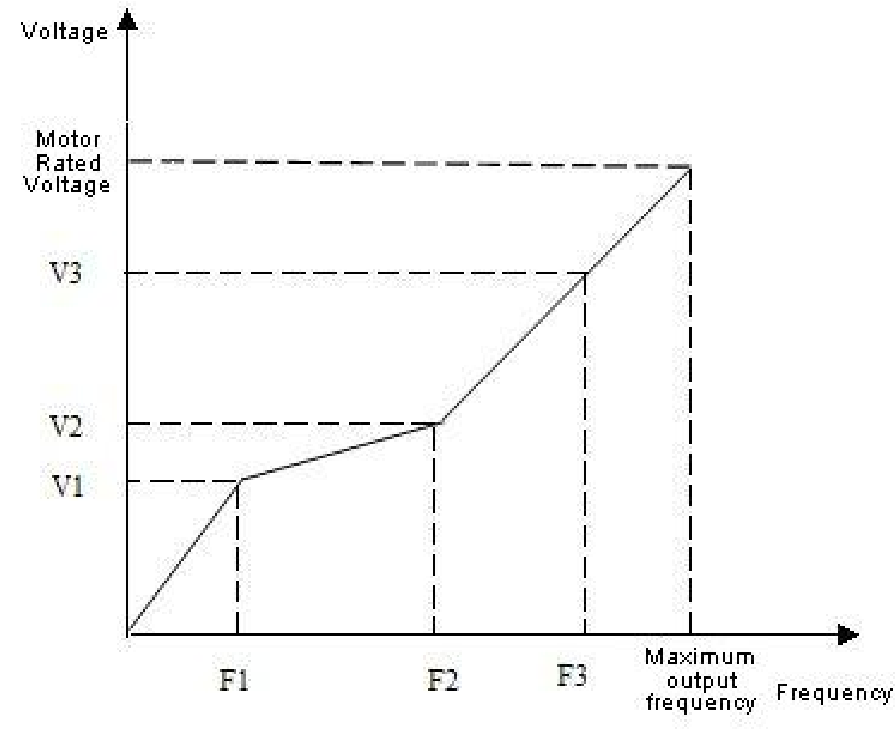 01〜частотазначение 0325,0 Гц×00.20Напряжение V/F V2Значение напряжения v1〜 значение напряжения V350,0%×Значение частоты00.21Частота V/F F302〜рейтингчастота двигателя【04.03】37,5 Гц×Значение напряжения v2〜00.22Напряжение V/F V3100,0% * uoute (номинальное напряжение двигателя [04.00])75,0%×00.23Пользовательский парольУстановите любой ненулевой номер и подождите 3 минуты или ПЕРЕЗАГРУЗИТЕ, прежде чем он вступит в силу.0〜99990○0：0,1 Гц00.24Выбор дисплей частотыразрешающая способность1：1 ГцПримечание:При настройке этого параметра обязательно проверьте параметры, связанные с частотой, такие как максимальная выходная частота (00.04), верхний предел частоты (00.05), номинальная частота двигателя (04.03) и т. д.0〜10○01 группы- Вспомогательные рабочие параметры01 группы- Вспомогательные рабочие параметры01 группы- Вспомогательные рабочие параметры01 группы- Вспомогательные рабочие параметры01 группы- Вспомогательные рабочие параметры01 группы- Вспомогательные рабочие параметрыФункция кодИмяДиапазон настройкиМинимальная единицаФабрикапараметрИзменениеСветодиодный блок: режим запуска0: начиная с начальной частоты1: сначала торможение постоянным током, а затем пуск со стартовой частотой 2：Зарезервированный01.00Стартовый режимДесять разрядов светодиода: сбой питания или аварийный режим перезапуска 0: недопустимо1: начиная с начальной частоты Светодиод сотен бит：Резервный светодиод, тыс. бит：Зарезервированный0000〜001200×01.01Начальная частота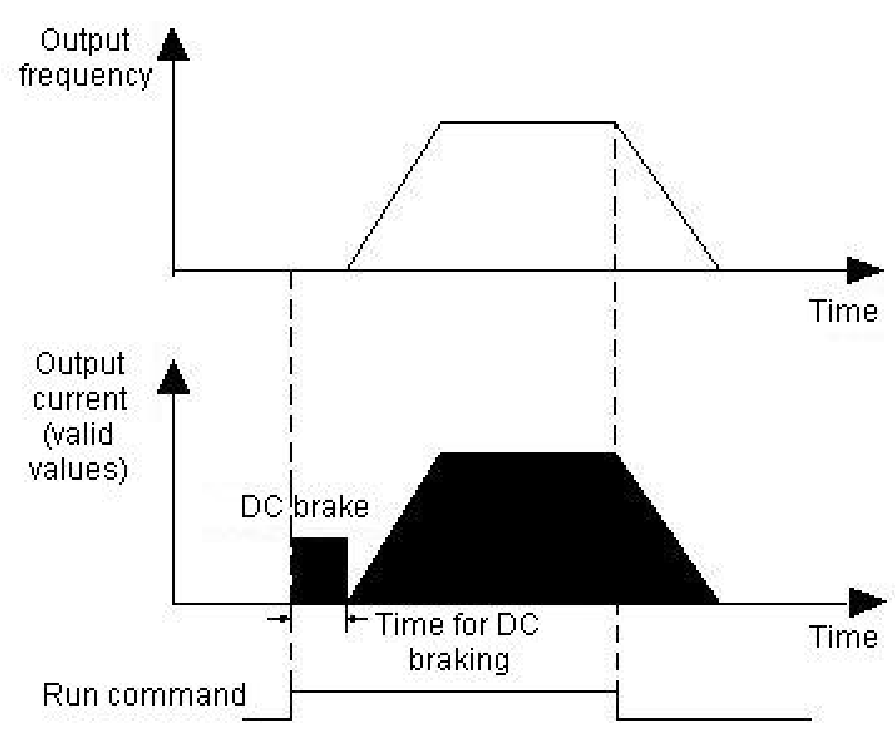 0,0〜50,0 Гц1,0 Гц○01.02Стартовый постоянный токтормозное напряжение0,0〜50,0% номинального напряжения двигателя0,0%○01.03Стартовый постоянный токвремя торможения0,0〜30.0 с0,0 с○01.04Режим остановки0: остановка замедления1: Свободная остановка0〜10×01.05Начальная частотаТорможение постоянным током во время останавливаться0,0〜частота верхнего предела0,0 Гц○01.06Остановить торможение постоянным токомНапряжение0,0〜50,0% номинального напряжения двигателя0,0%○Время для постоянного тока01.07торможение во времяостанавливаться0,0〜30.0 с0,0 с×Время ожидания для01.08Торможение постоянным током во время останавливаться0,00〜99,99 с0,00 с×01.09Бег вперед частотаУстановите толчковую частоту вращения FWD и REV.0,0〜50,0 Гц10,0 Гц○01.10Обратный бег частотаУстановите толчковую частоту вращения FWD и REV.0,0〜50,0 Гц10,0 Гц○01.11толчковое ускорение времяУстановка времени ускорения и замедления JOG0,1〜999,9 с0,4〜4.0кВт10,0 с5,5〜7,5 кВт15,0 сМодель параметр○01.12Толчковое замедление времяУстановка времени ускорения и замедления JOG0,1〜999,9 с0,4〜4.0кВт10,0 с5,5〜7,5 кВт15,0 сМодель параметр○01.13Частота скачкаУстановив скачкообразную частоту и диапазон, преобразователь частоты может избежать точки механического резонанса нагрузки.0,0〜	верхний предел частота0,0 Гц○01.14Диапазон прыжкаУстановив скачкообразную частоту и диапазон, преобразователь частоты может избежать точки механического резонанса нагрузки.0,0〜10,0 Гц0,0 Гц○0: Потенциометр + цифровая частота 1 1: Потенциометр + цифровая частота 2 2: Потенциометр + AI01.15Частота данная комбинацияРежим3: Цифровая частота 1+AI 4: Цифровая частота 2+AI5: Цифровая частота 1+ многоступенчатая 6: Цифровая частота 2+ многоступенчатая 7: Потенциометр+Многоступенчатая скорость8: AI+PLC (наложение в одном направлении) 9: Зарезервировано0〜90×Бит светодиода: ПЛК разрешает управление 0: недействительно1: действительныйсветодиод десять бит：Выбор режима работы 0: одиночный цикл01.16Программируемыйоперативное управление(простой ПЛК операция)1：Непрерывная циркуляция2：Окончательное значение сохраняется после того, как одна петля светодиода сотен бит：начальный режим 0：Перезапустить с первого сегмента1：Старт с этапа остановки (сбоя) времени2: Старт со ступени и частота останова (отказа) Время светодиода тысяч бит: опция сохранения при отключении питания 0: не сохранять1: магазин0000〜12210000×17.01Мульти скоростьчастота 1Установите скорость сегмента 1 частоты- верхний пределчастота〜верхнийпредельная частота5,0 Гц○01.18Мульти скоростьчастота 2Установите скорость сегмента 2 частоты- верхний пределчастота〜верхнийпредельная частота10,0 Гц○01.19Мульти скоростьчастота 3Установите скорость сегмента 3 частоты- верхний пределчастота〜верхнийпредельная частота15,0 Гц○01.20Мульти скоростьчастота 4Установите скорость сегмента 4 частоты- верхний пределчастота〜верхнийпредельная частота20,0 Гц○21.01Мульти скоростьчастота 5Установите скорость сегмента 5 частоты- верхний пределчастота〜верхнийпредельная частота25,0 Гц○01.22Мульти скоростьчастота 6Установите скорость сегмента 6 частоты- верхний пределчастота〜верхнийпредельная частота37,5 Гц○01.23Мульти скоростьчастота 7Установите скорость сегмента 7 частоты- верхний пределчастота〜верхнийпредельная частота50,0 Гц○01.241 этап работаетвремяУстановите время работы сегмента скорости 1 (единица измерения выбирается с помощью [01.35], по умолчанию секунды)0,0〜999,9 с10,0с○01.252 этап работаетвремяУстановите время работы сегмента скорости 2 (единица измерения выбирается с помощью [01.35], по умолчанию секунды)0,0〜999,9 с10,0 с○01.263 этап работаетвремяУстановите время работы сегмента скорости 3 (единица измерения выбирается с помощью [01.35], по умолчанию секунды)0,0〜999,9 с10,0 с○01.274 этап работаетвремяУстановите время работы сегмента скорости 4 (единица измерения выбирается с помощью [01.35], по умолчанию секунды)0,0〜999,9 с10,0 с○01.285 этап работаетвремяУстановите время работы сегмента скорости 5 (единица измерения выбирается с помощью [01.35], по умолчанию секунды)0,0〜999,9 с10,0 с○01.296 этап работаетвремяУстановите время работы сегмента скорости 6 (единица измерения выбирается с помощью [01.35], по умолчанию секунды)0,0〜999,9 с10,0 с○01.307 этап работаетвремяУстановите время работы сегмента скорости 7 (единица измерения выбирается с помощью [01.35], по умолчанию секунды)0,0〜999,9 с10,0 с○Бит светодиода: Фаза 1, время разгона и торможения 0〜1светодиод десять бит：Этап 2 Время разгона и торможения Бит светодиода: Фаза 1, время разгона и торможения 0〜1светодиод десять бит：Этап 2 Время разгона и торможения 01.31Stage Select 1 для ускорения и время торможения0〜1Сотни бит светодиода: Этап 3 Время разгона и торможения 0〜1светодиод тысяч бит：Этап 4 Время разгона и торможения 0〜10〜1Сотни бит светодиода: Этап 3 Время разгона и торможения 0〜1светодиод тысяч бит：Этап 4 Время разгона и торможения 0〜10000〜11110000○Бит светодиода: Фаза 5, время разгона и торможения 0〜1Бит светодиода: Фаза 5, время разгона и торможения 0〜101.32Stage Select 2 для ускорения и время торможениясветодиод десять бит：Этап 6 Время разгона и торможения 0〜1Сотни бит светодиода: Этап 7 Время разгона и торможения 0〜1светодиод тысяч бит：Зарезервированныйсветодиод десять бит：Этап 6 Время разгона и торможения 0〜1Сотни бит светодиода: Этап 7 Время разгона и торможения 0〜1светодиод тысяч бит：Зарезервированный000〜111000○01.33Ускорениевремя 2Установите время разгона и торможения 2Установите время разгона и торможения 20,1〜999,9 с0,4〜4.0кВт10,0 с5,5〜7,5 кВт15,0 с10,0 с○01.34Замедлениевремя 2Установите время разгона и торможения 2Установите время разгона и торможения 20,1〜999,9 с0,4〜4.0кВт10,0 с5,5〜7,5 кВт15,0 с10,0 с○Бит светодиода: единица времени ПИД-регулятора процесса Десять бит светодиода: единица времени простого ПЛКСотни бит светодиода: обычная единица времени разгона и торможения Тысяча Бит светодиода: единица времени ПИД-регулятора процесса Десять бит светодиода: единица времени простого ПЛКСотни бит светодиода: обычная единица времени разгона и торможения Тысяча 01.35Единица временивыборбит светодиода: зарезервировано0: 1 секунда1: 1 минута2: 0,1 секундыбит светодиода: зарезервировано0: 1 секунда1: 1 минута2: 0,1 секунды000〜211000×01.36Вперед иобратный мертвый поясное времяВремя перехода инвертора в ожидание на частоте 0 Гц при переходе от прямого хода к обратному или от обратного к прямому.Время перехода инвертора в ожидание на частоте 0 Гц при переходе от прямого хода к обратному или от обратного к прямому.0,0〜999,9 с0,0○Группа 02-параметры аналоговых и цифровых входов и выходовГруппа 02-параметры аналоговых и цифровых входов и выходовГруппа 02-параметры аналоговых и цифровых входов и выходовГруппа 02-параметры аналоговых и цифровых входов и выходовГруппа 02-параметры аналоговых и цифровых входов и выходовГруппа 02-параметры аналоговых и цифровых входов и выходовГруппа 02-параметры аналоговых и цифровых входов и выходовГруппа 02-параметры аналоговых и цифровых входов и выходовФункция кодИмяИмяДиапазон настройкиМинимальная единицаМинимальная единицаФабрикапараметрИзменение02.00Нижний предел входа AI НапряжениеНижний предел входа AI НапряжениеУстановите верхнее и нижнее предельное напряжение AI0,00〜【02.01】0,00〜【02.01】0,00 В○Установите верхнее и нижнее предельное напряжение AI02.01Верхний предел входа AI НапряжениеВерхний предел входа AI Напряжение【02.01】〜10,00 В【02.01】〜10,00 В10,00 В○02.02Нижний предел ИИ соответствующая настройкаНижний предел ИИ соответствующая настройкаУстановите верхний и нижний пределы AI в процентах от частоты верхнего предела [00.05].- 100,0%〜100,0%- 100,0%〜100,0%0,0%○02.03Верхний предел ИИ соответствующая настройкаВерхний предел ИИ соответствующая настройкаУстановите верхний и нижний пределы AI в процентах от частоты верхнего предела [00.05].- 100,0%〜100,0%- 100,0%〜100,0%100,0%○02.04~02.07ЗарезервированныйЗарезервированныйЗарезервированныйЗарезервированныйЗарезервированныйЗарезервированный○02.08Аналоговый входВремя фильтрации сигнала постоянный.Аналоговый входВремя фильтрации сигнала постоянный.Этот параметр используется для фильтрации входных сигналов AI и потенциометра панели для устранения влияния помех.0,1〜5,0 с0,1〜5,0 с0,1 с○02.09Аналоговый вход антивибрационное отклонениеограничениеАналоговый вход антивибрационное отклонениеограничениеКогда аналоговый входной сигнал часто колеблется около заданного значения, колебания частоты, вызванные этими колебаниями, можно подавить, настроив 02.09.0,00〜0,10 В0,00〜0,10 В0,00 В○0: выходная частота1：выходной ток02.10Функция Выбортерминал АОФункция Выбортерминал АО2：скорость вращения двигателя 3 ：Выходное напряжение 4：ИИ5：Зарезервированный0〜50〜50○02.11Нижний предел аналогового выходаНижний предел аналогового выходаУстановите верхний и нижний предел выхода AO0,00〜10,00 В0,00〜20,00 мА0,00〜10,00 В0,00〜20,00 мА0,00 В○02.12Верхний предел выхода аналогового выводаВерхний предел выхода аналогового выводаУстановите верхний и нижний предел выхода AO0,00〜10,00 В0,00〜20,00 мА0,00〜10,00 В0,00〜20,00 мА10,00 В○0：Клемма управления холостым ходом 1: JOG вперед02.13Входной разъем DI1 функцияВходной разъем DI1 функция2: Толчковый режим обратного хода3: вперед (вперед)4: Реверс (REV)5: Трехпроводное управление работой0〜300〜303×6. Управление свободной остановкой7: Вход внешнего сигнала СТОП (STOP) 8: Вход 02.14Входной разъем DI2 функциявнешнего сигнала сброса (RST) 9: Вход внешней неисправности, нормально разомкнутый (НО) 10: Команда увеличения частоты (ВВЕРХ) 11: Команда уменьшения частоты (ВНИЗ) 13: Выбор многоскоростного режима S114: Выбор многоступенчатой   скорости S2 15: Выбор многоступенчатой   скорости S316: Канал команды «Пуск» принудительно подключается к клемме 17: Канал команды «Пуск» принудительно подключается к связи 18: Торможение постоянным током Команда при останове19: Команда частоты переключается на AI20: Команда частоты переключается на цифровую частоту 1 21: Команда частоты переключается на цифровую частоту 2 22: Зарезервировано23: Сигнал сброса счетчика 24: Сигнал запуска счетчика 25: Сигнал сброса таймера 26: Сигнал запуска таймера27: Выберите группу времени ускорения и торможения 28: Пауза маятниковой частоты (остановка на текущей частоте) 29: Сброс маятниковой частоты (возврат к центральной частоте) 30: Вход внешнего сигнала остановки/сброса (STOP/RST)0〜304×02.15Входной разъем DI3 функциявнешнего сигнала сброса (RST) 9: Вход внешней неисправности, нормально разомкнутый (НО) 10: Команда увеличения частоты (ВВЕРХ) 11: Команда уменьшения частоты (ВНИЗ) 13: Выбор многоскоростного режима S114: Выбор многоступенчатой   скорости S2 15: Выбор многоступенчатой   скорости S316: Канал команды «Пуск» принудительно подключается к клемме 17: Канал команды «Пуск» принудительно подключается к связи 18: Торможение постоянным током Команда при останове19: Команда частоты переключается на AI20: Команда частоты переключается на цифровую частоту 1 21: Команда частоты переключается на цифровую частоту 2 22: Зарезервировано23: Сигнал сброса счетчика 24: Сигнал запуска счетчика 25: Сигнал сброса таймера 26: Сигнал запуска таймера27: Выберите группу времени ускорения и торможения 28: Пауза маятниковой частоты (остановка на текущей частоте) 29: Сброс маятниковой частоты (возврат к центральной частоте) 30: Вход внешнего сигнала остановки/сброса (STOP/RST)0〜300×16.02Входной разъем DI4 функциявнешнего сигнала сброса (RST) 9: Вход внешней неисправности, нормально разомкнутый (НО) 10: Команда увеличения частоты (ВВЕРХ) 11: Команда уменьшения частоты (ВНИЗ) 13: Выбор многоскоростного режима S114: Выбор многоступенчатой   скорости S2 15: Выбор многоступенчатой   скорости S316: Канал команды «Пуск» принудительно подключается к клемме 17: Канал команды «Пуск» принудительно подключается к связи 18: Торможение постоянным током Команда при останове19: Команда частоты переключается на AI20: Команда частоты переключается на цифровую частоту 1 21: Команда частоты переключается на цифровую частоту 2 22: Зарезервировано23: Сигнал сброса счетчика 24: Сигнал запуска счетчика 25: Сигнал сброса таймера 26: Сигнал запуска таймера27: Выберите группу времени ускорения и торможения 28: Пауза маятниковой частоты (остановка на текущей частоте) 29: Сброс маятниковой частоты (возврат к центральной частоте) 30: Вход внешнего сигнала остановки/сброса (STOP/RST)0〜300×02.17Входной разъем DI5 функциявнешнего сигнала сброса (RST) 9: Вход внешней неисправности, нормально разомкнутый (НО) 10: Команда увеличения частоты (ВВЕРХ) 11: Команда уменьшения частоты (ВНИЗ) 13: Выбор многоскоростного режима S114: Выбор многоступенчатой   скорости S2 15: Выбор многоступенчатой   скорости S316: Канал команды «Пуск» принудительно подключается к клемме 17: Канал команды «Пуск» принудительно подключается к связи 18: Торможение постоянным током Команда при останове19: Команда частоты переключается на AI20: Команда частоты переключается на цифровую частоту 1 21: Команда частоты переключается на цифровую частоту 2 22: Зарезервировано23: Сигнал сброса счетчика 24: Сигнал запуска счетчика 25: Сигнал сброса таймера 26: Сигнал запуска таймера27: Выберите группу времени ускорения и торможения 28: Пауза маятниковой частоты (остановка на текущей частоте) 29: Сброс маятниковой частоты (возврат к центральной частоте) 30: Вход внешнего сигнала остановки/сброса (STOP/RST)0〜300×0: Двухпроводное управление 1 1: Двухпроводное управление 2 2: 02.18Терминал FWD/REVрежим управленияТрехпроводное управление 1 3: Трехпроводное управление 2 4: Трехпроводное управление 3 5: Зарезервировано0〜50×Выбор терминала02.19определение функциипри включении питания0: неверная команда управления терминалом при включении питания 1: действительная команда управления терминалом при включении питания.0〜10×0: зарезервировано1: инвертор готов к работе 2: инвертор работает3. Инвертор работает на нулевой скорости. 4: Останов по внешней ошибке.02.20Настройка выхода R5: Неисправность преобразователя частоты6. Сигнал прихода частоты/скорости (FAR)7: Сигнал обнаружения уровня частоты/скорости (FDT) 8: Выходная частота достигает верхнего предела 9: Выходная частота достигает нижнего предела10: Предупреждение о перегрузке инвертора 11: Сигнал переполнения таймера 12: сигнал обнаружения счетчика 13: сигнал сброса счетчика 14: вспомогательный двигатель15: вперед16: Реверс17: Выход, когда частота достигает уровня определения скорости.0〜175○21.02Y Открытый коллекторвывод5: Неисправность преобразователя частоты6. Сигнал прихода частоты/скорости (FAR)7: Сигнал обнаружения уровня частоты/скорости (FDT) 8: Выходная частота достигает верхнего предела 9: Выходная частота достигает нижнего предела10: Предупреждение о перегрузке инвертора 11: Сигнал переполнения таймера 12: сигнал обнаружения счетчика 13: сигнал сброса счетчика 14: вспомогательный двигатель15: вперед16: Реверс17: Выход, когда частота достигает уровня определения скорости.0〜170○22.02R задержка закрытияЗадержка изменения состояния реле0,0〜255,0 с0,0 с×23.02R задержка открытияЗадержка изменения состояния реле0,0〜255,0 с0,0 с×24.02Частота достигаетдальнее обнаружениеамплитудаКогда выходная частота находится в пределах положительной и отрицательной ширины обнаружения установленной частоты, терминал выдает эффективный сигнал (низкий уровень).0,0 Гц〜15,0 Гц5,0 Гц○02.25Настройка уровня FDT1 ценить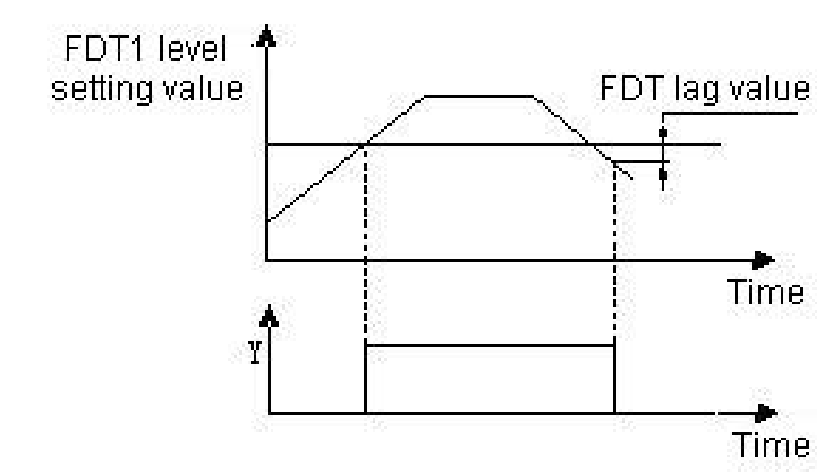 0,0 Гц〜 〜верхнийпредельная частота10,0 Гц○26.02Значение задержки FDT0,0〜30,0 Гц1,0 Гц○Функциональный код представляет собой скорость изменения частоты 27.0227.02Терминал ВВЕРХ/ВНИЗ скорость модификациипри установке клеммы UP/DOWN в качестве установленной частоты, то есть клемма UP/DOWN замыкается на клемму GND на 1 с, и частота изменяется.0,1 Гц〜99,9 Гц/с1,0 Гц/с○0: указывает режим запуска по электрическому уровню 28.0228.02Импульс входного терминала настройка режима триггера(DI1〜ДВ5)1: указывает режим запуска по импульсуПримечание:DI1〜DI5 соответствуют 1H, 2H, 4H, 8H и 10H в шестнадцатеричном формате.0〜1FH0○0: указывает на положительную логику, то есть клемма DI подключена к GND, и GND действительна, а отключение недопустимо.02.2902.29Входной терминал действителен настройка логики(DI1〜ДВ5)1: это означает анти-логику, то есть клемма DI не подключена к клемме GND, а GND недействительна, и отключение действительноПримечание:DI1〜DI5 соответствуют 1H, 2H, 4H, 8H и 10H в шестнадцатеричном формате.0〜1FH0○02.3002.30Коэффициент фильтра DI1Используется для установки чувствительности входного терминала. Если цифровой входной разъем чувствителен к помехам и вызывает сбои в работе, этот параметр можно увеличить, чтобы усилить защиту от помех, но чувствительность входного разъема будет снижена, если значение слишком велико.1: соответствует единице времени сканирования 2 мс.0〜99995○02.3102.31Коэффициент фильтра DI2Используется для установки чувствительности входного терминала. Если цифровой входной разъем чувствителен к помехам и вызывает сбои в работе, этот параметр можно увеличить, чтобы усилить защиту от помех, но чувствительность входного разъема будет снижена, если значение слишком велико.1: соответствует единице времени сканирования 2 мс.0〜99995○02.3202.32Коэффициент фильтра DI3Используется для установки чувствительности входного терминала. Если цифровой входной разъем чувствителен к помехам и вызывает сбои в работе, этот параметр можно увеличить, чтобы усилить защиту от помех, но чувствительность входного разъема будет снижена, если значение слишком велико.1: соответствует единице времени сканирования 2 мс.0〜99995○02.3302.33Коэффициент фильтра DI4Используется для установки чувствительности входного терминала. Если цифровой входной разъем чувствителен к помехам и вызывает сбои в работе, этот параметр можно увеличить, чтобы усилить защиту от помех, но чувствительность входного разъема будет снижена, если значение слишком велико.1: соответствует единице времени сканирования 2 мс.0〜99995○02.3402.34Коэффициент фильтра DI5Используется для установки чувствительности входного терминала. Если цифровой входной разъем чувствителен к помехам и вызывает сбои в работе, этот параметр можно увеличить, чтобы усилить защиту от помех, но чувствительность входного разъема будет снижена, если значение слишком велико.1: соответствует единице времени сканирования 2 мс.0〜99995○03 группа - ПИД-параметры03 группа - ПИД-параметры03 группа - ПИД-параметры03 группа - ПИД-параметры03 группа - ПИД-параметры03 группа - ПИД-параметры03 группа - ПИД-параметрыФункция кодФункция кодИмяДиапазон настройкиМинимальная единицаФабрикапараметрИзменениеБит светодиода: характеристики ПИД-регулирования 0: недействительны1: положительный эффектКогда сигнал обратной связи больше, чем заданная величина ПИДрегулятора, выходная частота инвертора должна уменьшаться (то есть уменьшать сигнал обратной связи).2: отрицательный эффектКогда сигнал обратной связи больше, чем заданная величина ПИДрегулятора, выходная частота инвертора должна повышаться (то есть уменьшать сигнал обратной связи).Десять разрядов светодиода: ПИД-регулятор с заданным входным каналом 0: потенциометр с клавиатуройЗаданная величина PID задается потенциометром на клавиатуре. 1 номер указанЗаданное количество PID задается числами и устанавливается функциональным кодом 03.01.03.0003.00Настройка ПИД-функции2 Приведенное давление (МПа, кг)Установите заданное давление на 03.01 и 03.18. Сотни разрядов светодиода: входной канал обратной связи ПИД-регулятора 0: AI1: зарезервированоТысяча битов светодиода: выбор режима сна ПИД-регулятора 0: недействителен1: нормальный сонКонкретные параметры, такие как 03.10〜03.13 должен быть установлен в этом методе.2. Беспокойный сонНастройка параметра такая же, как и при выборе 0 для спящего режима. Если значение обратной связи ПИД-регулятора находится в пределах диапазона установленного значения 03.14, будет поддерживаться время задержки спящего режима, а затем будет введен спящий режим возмущения. Когда значение обратной связи меньше порога пробуждения (положительная полярность ПИД-регулятора), происходит немедленное пробуждение.0000〜21221010×Используйте клавиатуру управления, чтобы установить заданную величину ПИД-03.0103.01Учитывая числовоепараметррегулятора. Эта функция эффективна только тогда, когда заданный канал PID выбирает цифровой заданный (03.00 десять цифр 1 или 2). Если цифра 03.00 равна 2, она используется в качестве эталона давления, и этот параметр согласуется с единицей измерения 03.18.0,0〜100,0%0,0%○03.0203.02	Обратная связь	каналусилениеКогда канал обратной связи не соответствует установленному уровню канала, эту функцию можно использовать для регулировки усиления сигнала канала обратной связи.0,01〜10.001,00○03.0303.03Пропорциональное усиление PСкорость регулировки ПИД-регулятора задается двумя параметрами: пропорциональным усилением и временем интегрирования. Для быстрой настройки необходимо увеличить пропорциональный коэффициент и уменьшить время интегрирования; для медленной настройки необходимо уменьшить пропорциональное усиление и увеличить время интегрирования.Как правило, дифференциальное время не требуется устанавливать.0,01〜5.002.00○03.0403.04Время интегрирования TiСкорость регулировки ПИД-регулятора задается двумя параметрами: пропорциональным усилением и временем интегрирования. Для быстрой настройки необходимо увеличить пропорциональный коэффициент и уменьшить время интегрирования; для медленной настройки необходимо уменьшить пропорциональное усиление и увеличить время интегрирования.Как правило, дифференциальное время не требуется устанавливать.0,1〜50.0 с1,0 с○03.0503.05Производное время TdСкорость регулировки ПИД-регулятора задается двумя параметрами: пропорциональным усилением и временем интегрирования. Для быстрой настройки необходимо увеличить пропорциональный коэффициент и уменьшить время интегрирования; для медленной настройки необходимо уменьшить пропорциональное усиление и увеличить время интегрирования.Как правило, дифференциальное время не требуется устанавливать.0,1〜10,0 с0,0 с○Чем больше период дискретизации, тем медленнее отклик, но тем лучше 03.0603.06Период выборки Тэффект подавления сигнала помех, поэтому обычно нет необходимости его устанавливать.0,1〜10,0 с0,0 с○Предел отклонения представляет собой отношение абсолютной величины отклонения 03.0703.07Предел отклонениямежду величиной обратной связи и заданной величиной системы. Когда величина обратной связи находится в пределах предела отклонения, регулировка ПИД-регулятора не действует.0,0〜20,0%0,0%○03.0803.08Предустановка замкнутого контурачастотаЧастота и время работы инвертора до включения ПИД-регулятора0,0〜частота верхнего предела0,0 Гц○03.0903.09Предустановка	частотаВремя выдержкиЧастота и время работы инвертора до включения ПИД-регулятора0,0〜999,9 с0,0 с×Если фактическое значение обратной связи больше установленного значения, а 03.1003.10Спать	порогкоэффициентвыходная частота преобразователя частоты достигает нижней предельной частоты, преобразователь частоты переходит в спящий режим по истечении времени ожидания задержки, определенного в 03.12 (т. е. работает на нулевой скорости). ; Значение представляет собой процент от установленного значения PID.0,0〜150,0%100,0%○Если фактическое значение обратной связи меньше установленного значения, преобразователь 03.1103.11Порог пробуждениякоэффициентчастоты выйдет из спящего режима и начнет работу по истечении времени ожидания задержки, определенного в 03.13; Значение представляет собой процент от установленного значения PID.0,0〜150,0%90,0%○03.1203.12Время задержки снаНастройка времени задержки перехода в спящий режим0,0〜999,9 с100.0 с○03.1303.13Время задержки пробужденияУстановите время задержки пробуждения0,0〜999,9 с1,0 с○03.1403.14Отклонение	междуОбратная связь и установить давление когдавхождение в сонЭтот функциональный параметр действителен только для спящего режима с нарушением0,0〜10,0%0,5%○03.1503.15Время задержки обнаружения всплескаУстановите время задержки обнаружения разрыва трубки0,0〜130,0 с0,0 с○Когда давление обратной связи больше или равно этому заданному значению, об отказе взрыва «EPA0» будет сообщено после задержки взрыва в 03.15, а когда 03.1603.16Высокое давлениепорог обнаружениядавление обратной связи меньше этого установленного значения, автоматически произойдет отказ взрыва «EPA0». сброс настроек; Порог представляет собой процент от заданного давления.0,0〜200,0%150,0%○Когда давление обратной связи меньше этого установленного значения, об отказе взрыва «EPA0» будет сообщено после задержки взрыва в 03.15, а когда 03.1703.17Низкое давление порог обнаружениядавление обратной связи больше или равно этому установленному значению, автоматически произойдет отказ взрыва «EPA0». сброс настроек; Порог представляет собой процент от заданного давления.0,0〜200,0%50,0%○03.1803.18Диапазон измерений датчиковУстановите максимальный диапазон датчика0,00〜99,99(МПа、Кг)10,00 МПа○04 группа - параметры расширенных функций04 группа - параметры расширенных функций04 группа - параметры расширенных функций04 группа - параметры расширенных функций04 группа - параметры расширенных функций04 группа - параметры расширенных функций04 группа - параметры расширенных функцийФункция кодИмяИмяДиапазон настройкиМинимальная единицаФабрикапараметрИзменение04.00Номинальное напряжение двигателяНоминальное напряжение двигателяНастройка параметров двигателя0〜500В：380В0〜250В：220ВМодель параметр×04.01Номинальный ток двигателяНоминальный ток двигателяНастройка параметров двигателя0,1〜999,9 АМодель параметр×04.02Номинальная скорость двигателяНоминальная скорость двигателяНастройка параметров двигателя0〜9999 об/минМодель параметр×04.03Номинальная частота двигателяНоминальная частота двигателяНастройка параметров двигателя1,0〜999,9 Гц50,0 Гц×04.04Сопротивление статора двигателяСопротивление статора двигателяУстановите сопротивление статора двигателя0,001〜20 000 ОмМодель параметр○04.05Ток холостого хода двигателяТок холостого хода двигателяУстановите ток холостого хода двигателя0,1〜【04.01】Модель параметр×0: недействительный04.06Функция АВР1: действует весь процесс 2: недействителен только при замедлении0〜20×04.07Управление вентилятором охлаждения0: Автоматический режим управления 1: работает все время при включении0〜10○Когда количество сбросов ошибок установлено на 0, функция автоматического сброса не 04.08Автоматический сброс неисправностиразработает, и ее можно сбросить только вручную. Когда он установлен на 10, количество раз неограниченно, то есть бесчисленное количество раз.0〜100×04.09Автоматический сброс неисправностиинтервалУстановите интервал автоматического сброса неисправности0,5〜25,0 с3,0 с×04.10	Энергия	потреблениепусковое напряжение торможенияЕсли внутреннее напряжение шины постоянного тока преобразователя частоты выше, чем начальное напряжение торможения с потреблением энергии, сработает встроенный блок торможения. Если в это время подключить тормозной резистор, энергия напряжения, повышенная внутри преобразователя частоты, будет высвобождаться через тормозной резистор, и напряжение постоянного тока упадет.330〜380/660〜800В350/780В○04.11	Энергия	потреблениекоэффициент тормозного действияЕсли внутреннее напряжение шины постоянного тока преобразователя частоты выше, чем начальное напряжение торможения с потреблением энергии, сработает встроенный блок торможения. Если в это время подключить тормозной резистор, энергия напряжения, повышенная внутри преобразователя частоты, будет высвобождаться через тормозной резистор, и напряжение постоянного тока упадет.10〜100%100%○04.12Перемодуляция выбор функции0: недействительный1: действительный0〜10×0: семь сегментов полной частоты 1: пять 04.13ШИМ-режимсегментов полной частоты 2: семь сегментов до пяти сегментов3. Режим однофазного асинхронного двигателя0〜30×Скорость асинхронного двигателя будет уменьшаться после нагрузки. Компенсация 04.14Компенсация скольжения коэффициентскольжения может приблизить скорость двигателя к его синхронной скорости, тем самым повышая точность управления скоростью двигателя. Этот коэффициент действителен только для обычного режима V/F.0〜200%100%×0: недействительный04.15Компенсация скольженияРежим1: низкочастотная компенсацияПримечание. Этот параметр действителен только для расширенного V/F.0〜10×0: недействительный04.16Самообучение двигателя параметры1: Статическое самообучение (ЗВЕЗДА отображается сразу после включения).началось. После завершения отображается END и исчезает через 1 с.0〜10×04.17Номинальная мощность двигателяПосле изменения номинальной мощности двигателя на 04.17, 04.01, 04.02, 04.04, 04.05, 04.18〜04.20 автоматически обновляются как параметры двигателя по умолчанию с соответствующей мощностью.0,0〜2000.0кВтМодель параметр○04.18Сопротивление роторадвигательПосле изменения номинальной мощности двигателя на 04.17, 04.01, 04.02, 04.04, 04.05, 04.18〜04.20 автоматически обновляются как параметры двигателя по умолчанию с соответствующей мощностью.0,00〜200,00 ОмМодель параметр○04.19Индуктивность статора и ротор двигателяПосле изменения номинальной мощности двигателя на 04.17, 04.01, 04.02, 04.04, 04.05, 04.18〜04.20 автоматически обновляются как параметры двигателя по умолчанию с соответствующей мощностью.0,00〜200,00 мГнМодель параметр○Взаимная индуктивностьПосле изменения номинальной мощности двигателя на 04.17, 04.01, 04.02, 04.04, 04.05, 04.18〜04.20 автоматически обновляются как параметры двигателя по умолчанию с соответствующей мощностью.04.20между статором иротор двигателя0,00〜200,00 мГнМодель параметр○21.04Петля скорости 1Пропорциональное усилениеФункциональные коды 04.21〜04.26 действуют в режиме векторного управления. Путем установки пропорционального усиления P и времени интегрирования I изменяются характеристики скорости векторного управления.1〜10030×04.22Контур скорости 1 Время интегрированияФункциональные коды 04.21〜04.26 действуют в режиме векторного управления. Путем установки пропорционального усиления P и времени интегрирования I изменяются характеристики скорости векторного управления.0,01〜10.00С0,50○04.23Низкая частотаточка переключенияФункциональные коды 04.21〜04.26 действуют в режиме векторного управления. Путем установки пропорционального усиления P и времени интегрирования I изменяются характеристики скорости векторного управления.0,0〜10,0 Гц5,0×04.24Петля скорости 2Пропорциональное усилениеФункциональные коды 04.21〜04.26 действуют в режиме векторного управления. Путем установки пропорционального усиления P и времени интегрирования I изменяются характеристики скорости векторного управления.1〜10020○04.25Контур скорости 2 Время интегрированияФункциональные коды 04.21〜04.26 действуют в режиме векторного управления. Путем установки пропорционального усиления P и времени интегрирования I изменяются характеристики скорости векторного управления.0,01〜10.00С1,00○04.26Высокая частота точка переключенияФункциональные коды 04.21〜04.26 действуют в режиме векторного управления. Путем установки пропорционального усиления P и времени интегрирования I изменяются характеристики скорости векторного управления.【04.23】〜320,0 Гц10,0×В режиме векторного управления этот параметр используется для регулировки точности 04.27Векторное скольжениекомпенсациястабильности скорости двигателя. Если двигатель перегружен и скорость низкая, увеличьте этот параметр, в противном случае уменьшите этот параметр.50%〜200%100○04.28постоянная времени фильтра контура скоростиУстановите время фильтрации контура скорости0,000〜1.000 с0,010○04.29Зарезервированный--0◆04.30предел крутящего момента контура скоростиУстановленное значение представляет собой процент от номинального тока двигателя.0,0%〜200,0%150,0○05 Группа - параметры защитной функции05 Группа - параметры защитной функции05 Группа - параметры защитной функции05 Группа - параметры защитной функции05 Группа - параметры защитной функции05 Группа - параметры защитной функцииФункция кодИмяДиапазон настройкиМинимальная единицаФабрикапараметрИзменениеБлок светодиодов: опция защиты двигателя от перегрузки 0: недействительна1. действительныйСветодиод Десять бит: защита от отключения обратной связи ПИД-регулятора 0: недействительно1: защитное действие и свободный останов05.00Настройки защитыСотни бит светодиода: 485 обработка ошибок связи 0: действие защиты и свободный останов1: тревога, но сохранение статуса работы; 2: тревога и остановка в установленном порядкеТысяча бит светодиода: Подавление колебаний 0: недействительно1: действительный0000〜12110001×Коэффициент защиты двигателя от перегрузки представляет собой процентное 05.01Перегрузка двигателякоэффициент защитыотношение номинального значения тока двигателя к номинальному значению выходного тока инвертора.30%〜110%100%×05.02Пониженное напряжениеуровень защитыЭтот функциональный код определяет допустимое нижнее предельное напряжение шины постоянного тока при нормальной работе инвертора.50〜280/50〜480В180/360В×05.03Коэффициент ограничения напряжения при торможенииЭтот параметр используется для настройки способности инвертора подавлять перенапряжение во время торможения.0: выкл., 1〜2551×05.04Предел перенапряжения уровеньПредельный уровень перенапряжения определяет рабочее напряжение во время защиты от перенапряжения.350〜400/660〜850В375/700В×Ограничение тока05.05коэффициент во времяускорениеЭтот параметр используется для настройки способности инвертора ограничивать перегрузку по току во время ускорения.0: выкл., 1〜9910×Ограничение тока05.06коэффициент во время постоянная скоростьЭтот параметр используется для настройки способности инвертора ограничивать перегрузку по току в процессе постоянной скорости.0: выкл., 1〜100×Уровень ограничения тока определяет пороговое значение тока для операции 05.07Текущий уровень ограниченияавтоматического ограничения тока, и его заданное значение представляет собой процент относительно номинального тока инвертора.50%〜200%160%×Это значение представляет собой процент заданного количества PID. Когда 05.08Обратная связьотключениезначение обнаружениязначение обратной связи ПИД-регулятора постоянно меньше, чем значение обнаружения отключения обратной связи, инвертор выполнит соответствующие защитные действия в соответствии с настройкой 05.00 и будет недействительным, когда 05.08=0,0%.0,0〜100,0%0,0%×Обратная связь05.09отключениевремя обнаруженияВремя задержки до срабатывания защиты после отключения обратной связи.0,1〜999,9 с10,0 с×05.10	инвертор	Перегрузкапредтревожный уровеньТекущий порог действия предупреждения о перегрузке инвертора. Установленное значение представляет собой процент от номинального тока инвертора.0〜150%120%○Время задержки между выходным током инвертора, постоянно превышающим 05.11	инвертор	Перегрузкапредтревожная задержкагоризонтальную амплитуду предварительного предупреждения о перегрузке (05.10), и выводом предварительного сигнала о перегрузке.0,0〜15,0 с5,0 с×05.12Включение приоритета JOG0: недействительный1: когда инвертор работает, толчковый режим имеет наивысший приоритет.0〜10×колебание05.13подавлениекоэффициентВ случае колебаний двигателя необходимо установить действующее значение 05,00 тыс. бит, включить функцию подавления колебаний, а затем отрегулировать ее, установив коэффициент подавления колебаний. В целом амплитуда колебаний большая, поэтому нет необходимости устанавливать коэффициент подавления колебаний 05.13, 05.14〜05.16; В особых случаях их следует использовать вместе с 05.13.〜 16.05.0〜20030○05.14Амплитуда подавлениекоэффициентВ случае колебаний двигателя необходимо установить действующее значение 05,00 тыс. бит, включить функцию подавления колебаний, а затем отрегулировать ее, установив коэффициент подавления колебаний. В целом амплитуда колебаний большая, поэтому нет необходимости устанавливать коэффициент подавления колебаний 05.13, 05.14〜05.16; В особых случаях их следует использовать вместе с 05.13.〜 16.05.0〜125○05.15Нижний предел частота колебание подавлениеВ случае колебаний двигателя необходимо установить действующее значение 05,00 тыс. бит, включить функцию подавления колебаний, а затем отрегулировать ее, установив коэффициент подавления колебаний. В целом амплитуда колебаний большая, поэтому нет необходимости устанавливать коэффициент подавления колебаний 05.13, 05.14〜05.16; В особых случаях их следует использовать вместе с 05.13.〜 16.05.0,0〜【05.16】5,0 Гц○Верхний пределВ случае колебаний двигателя необходимо установить действующее значение 05,00 тыс. бит, включить функцию подавления колебаний, а затем отрегулировать ее, установив коэффициент подавления колебаний. В целом амплитуда колебаний большая, поэтому нет необходимости устанавливать коэффициент подавления колебаний 05.13, 05.14〜05.16; В особых случаях их следует использовать вместе с 05.13.〜 16.05.05.16частота колебание подавление【05.15】〜【00.05】45,0 Гц○светодиодный бит：При ускорении 0： недействителен1：действительныйсветодиод десять бит：При замедлении 0：светодиодный бит：При ускорении 0： недействителен1：действительныйсветодиод десять бит：При замедлении 0：05.17Выборволна за волной текущий лимитнедействителен1：действительныйСветодиод сотен бит: при постоянной скорости 0： недействителен1：действительныйСветодиод Тысячи бит: зарезервированонедействителен1：действительныйСветодиод сотен бит: при постоянной скорости 0： недействителен1：действительныйСветодиод Тысячи бит: зарезервировано000〜111011×Когда отношение максимального значения трехфазного выходного тока к Когда отношение максимального значения трехфазного выходного тока к 05.18Выходная фаза потерянаобнаружение защитыкоэффициентминимальному значению превышает этот коэффициент, а продолжительность превышает 6 секунд, преобразователь частоты сообщает об ошибке дисбаланса выходного тока EPLI.；;Защита выхода от обрыва фазы недействительна, если 05.18=0.00.минимальному значению превышает этот коэффициент, а продолжительность превышает 6 секунд, преобразователь частоты сообщает об ошибке дисбаланса выходного тока EPLI.；;Защита выхода от обрыва фазы недействительна, если 05.18=0.00.0,00〜20.002.00○05.19Падение частоты коэффициент мгновенная мощность отказУстановите мгновенный коэффициент снижения частоты при отключении питания.Установите мгновенный коэффициент снижения частоты при отключении питания.0: мгновенныйфункция остановки недействительна 1〜99990○05.20Мгновенная мощность частота потерь внизснижение напряжения точкаТочка напряжения снижения частоты мгновенного отключения питанияТочка напряжения снижения частоты мгновенного отключения питания220В:180〜330В250В380В:300〜550В450ВМодель параметр×06 группа: параметры связи06 группа: параметры связиФункция кодИмяДиапазон настройкиМинимальная единицаФабрикапараметрИзменение06.00Местный адресУстановите локальный адрес, 0 — широковещательный адрес.0〜2471×светодиодный бит：выбор скорости передачи данных 0：9600 бит/с1：19200 бит/с2：38400 бит/ссветодиод десять бит：формат данных 0：нет паритета06.01МОДБУСкоммуникация конфигурация1：четная проверка четности 2：Нечетная проверка на четностьСотни разрядов светодиода: Режим ответа связи 0： нормальный ответ1：Отвечать только на подчиненный адрес 2：нет ответа3：Ведомая машина не отвечает на команду свободной остановки главной машины в широковещательном режимеСветодиод тысяч бит: зарезервировано0000〜03220000×Если машина не получает правильный сигнал данных в течение интервала времени, определенного этим функциональным кодом, машина считает, что 06.02коммуникация тайм-аут время выездасвязь нарушена, и преобразователь частоты принимает решение о защите или сохранении текущей операции в соответствии с настройкой параметра режим действия при сбое связи; Если для этого значения установлено значение 0,0, определение тайм-аута связи RS485 не выполняется.0,1〜100.0 с10,0 с×Этот функциональный код определяет промежуточный интервал времени между получением кадра данных инвертора и отправкой ответного кадра 06.03локальная машина время задержки ответаданных на вышестоящий компьютер. Если время ответа меньше, чем время обработки системы, приоритет имеет время обработки системы.0〜200 мс5 мс×Этот функциональный код используется для установки весового коэффициента команды установки частоты, полученной инвертором как ведомым через интерфейс RS485, а фактическая рабочая частота этой машины равна значению этого 06.04Пропорциональная связь коэффициентфункционального кода, умноженному на значение команды установки частоты, полученной через интерфейс RS485. интерфейс. В управлении связью этот функциональный код может установить соотношение рабочих частот нескольких инверторов.0,01〜10.001,00○06.05(зарезервированный)Зарезервированный0〜30×07 Группа дополнительных функциональных параметров07 Группа дополнительных функциональных параметров07 Группа дополнительных функциональных параметров07 Группа дополнительных функциональных параметров07 Группа дополнительных функциональных параметров07 Группа дополнительных функциональных параметровФункция кодИмяДиапазон настройкиМинимальная единицаФабрикапараметрИзменениеБит светодиода: обработка прихода счетчика 0: одноцикловый счет, остановка вывода 1: один цикл счета, продолжение вывода 2: циклический счет, остановка вывода3: Подсчет циклов, продолжайте выводить десять 07.00Подсчет и времяРежимбит светодиода: зарезервированоСотни битов светодиода: обработка времени прибытия 0: Счет за один цикл, остановка вывода1: Счет за один цикл, продолжение вывода 2: Счет за цикл, остановка вывода3: Подсчет циклов, продолжайте выводить тысячу бит светодиода: зарезервировано000〜303103×07.01Сброс счетчикаустановка значенияУстановите значение сброса счетчика【07.02】〜99991○07.02Настройка счетчиказначение обнаруженияУстановите значение обнаружения счетчика0〜【07.01】1○07.03Настройка времениУстановите время синхронизации0〜9999 с0 с○07.04~07.07Зарезервированный--0○07.08Частота качанияконтроль0: запрещено 1: разрешено0〜10×0: фиксированное колебание07.09Частота качанияконтрольОпорным значением качания является максимальная выходная частота (00.04).1: переменное колебаниеЭталонным значением размаха является заданная частота канала.0〜10×Останов частоты качания07.10начальный режимвыбор0: пуск в соответствии с состоянием, запомненным перед остановом 1: повторный пуск0〜10×07.11Частота качания амплитудаАмплитуда частоты качания представляет собой процент от максимальной выходной частоты (00.04).0,0〜100,0%0,0%○Этот функциональный код относится к амплитуде быстрого спада после того, как частота достигает верхней предельной частоты частоты качания, и, 07.12Частота скачкаконечно же, он также относится к амплитуде быстрого нарастания после того, как частота достигает нижней предельной частоты качающейся частоты. Это значение является процентом относительно амплитуды частоты качания (07.11). Если он установлен на 0,0%, резких скачков частоты не будет.0,0〜50,0％0,0%○07.13Увеличение частоты качания времяВремя работы от нижней частоты качания до верхней частоты качания.0,1〜3600,0 с5,0○07.14Частота маятникавремя паденияВремя работы от верхней частоты качания до нижней частоты качания.0,1〜3600,0 с5,0○Задержка частоты07.15частота качания верхняяограничениеУстановите верхнюю и нижнюю задержку частоты маятника.0,1〜3600,0 с5,0○Задержка частотыУстановите верхнюю и нижнюю задержку частоты маятника.07.16частота качания нижеограничение0,1〜3600,0 с5,0○Группа 08-управление и отображение параметровГруппа 08-управление и отображение параметровГруппа 08-управление и отображение параметровГруппа 08-управление и отображение параметровГруппа 08-управление и отображение параметровГруппа 08-управление и отображение параметровФункция кодИмяДиапазон настройкиМинимальная единицаФабрикапараметрИзменение08.00Основной параметр мониторинг во времяоперацияНапример: 08.00=2, то есть выберите выходное напряжение (D-02), затем элементом отображения по умолчанию в основном интерфейсе мониторинга является текущее значение выходного напряжения.0〜300○Например: 08.01=3, то есть выбрано напряжение на шине (d-03), тогда элементом 08.01Основной параметр мониторинг во время остановкиотображения по умолчанию основного интерфейса мониторинга является текущее значение напряжения на шине.0〜301○Вспомогательный параметр08.02отображать во время операция (действительна только для двойного дисплея клавиатура)Например: 08.02=4, то есть выберите выходной ток (D-02), затем элементом отображения по умолчанию в основном интерфейсе мониторинга является текущее значение выходного напряжения.0〜304○Вспомогательный параметр08.03дисплей во время остановки(действительно только для клавиатуры с двумя дисплеями)Например: 08.03=3, то есть выбрано напряжение на шине (d-03), тогда элементом отображения по умолчанию основного интерфейса мониторинга является текущее значение напряжения на шине.0〜303○08.04Отображение скорости двигателя коэффициентОн используется для исправления ошибки отображения шкалы скорости и не влияет на фактическую скорость.0,01〜99,991,00○0: Нет операцииИнвертор находится в нормальном состоянии чтения и записи параметров. Установить значение функционального кодаВозможность его изменения зависит от состояния настройки пароля пользователя и текущего рабочего состояния инвертора.08.05Инициализация параметр1: Восстановить заводские настройкиВсе пользовательские параметры восстанавливаются до заводских настроек в соответствии с моделью.2：Очистить запись неисправностиОчистить содержимое записей о неисправностях（д-19〜д-24）.После завершения операции этот функциональный код автоматически сбрасывается на 0.0〜20×0: ТОЛЧОК08.06Настройки клавиши FUNC1: переключатель FWD и REV2: очистить настройку частоты клавиш ▲/▼3: REV (в настоящее время клавиша RUN по умолчанию находится в положении FWD)0〜30×Группа параметров d-мониторингаГруппа параметров d-мониторингаГруппа параметров d-мониторингаГруппа параметров d-мониторингаГруппа параметров d-мониторингаГруппа параметров d-мониторингаФункция кодИмяДиапазонМинимальная единицаФабрикапараметрИзменениед-00Выходная частота (Гц)0,0〜999,9 Гц0,1 Гц0,0 Гц◆д-01Установите частоту (Гц)0,0〜999,9 Гц0,1 Гц0,0 Гц◆д-02Выходное напряжение (В)0〜999В1В0В◆д-03Напряжение шины постоянного тока (В)0〜999В1В0В◆д-04Выходной ток (А)0,0〜999,9 А0,1 А0,0 А◆д-05Скорость двигателя (об/мин)0〜60000об/мин1 об/минМодель параметр◆д-06Аналоговый вход AI1 (В/мА)0,00〜10,00 В/0,00〜20,00 мА0,01 В/0,01 мА0,00 В/мА◆д-07Зарезервированный-00◆д-08Аналоговый вход АО (В/мА)0,00〜10,00 В/0,00〜20,00 мА0,01 В/0,01 мА0,00 В/мА◆д-09Зарезервированный--0◆д-10Настройка давления ПИД-регулятораценить0,00〜10,00 В/0,00〜99,99 (МПа、Кг)0,01 В/(МПа、Кг)0,00 В/(МПа、Кг)◆д-11давление ПИД-регулятора значение обратной связи0,00〜10,00 В/0,00〜99,99 (МПа, кг)0,01 В/(МПа, кг)0,00 В/(МПа, Кг)◆д-12Текущее значение счетчика0〜9999 с1с0 с◆д-13Текущее значение времени (с)0〜9999 с1с0 с◆д-14Входной терминал статус (DI1-DI5)0〜1FH1ч0ч◆д-15Состояние выхода (Y/R)0〜3 часа1ч0ч◆д-16Температура модуля (℃)0,0〜132,3℃0,1℃0,0◆д-17	Програмное обеспечение	Обновитьдата (год)2010〜202612021◆д-18Програмное обеспечение	Обновление Дата (месяц день)0〜123110615◆д-19Вторичный код неисправности0〜1910◆д-20Последний код неисправности0〜1910◆Выходная частота вд-21последняя неисправность (Гц)0,0〜999,9 Гц0,1 Гц0,0 Гц◆д-22Выходной ток во времяпоследняя ошибка (а)0,0〜999,9 А0,1 А0,0 В◆Напряжение шины при последней д-23неисправности (v)0〜999В1В0В◆Температура модуляд-24во время последней ошибки (℃)0,0〜132,3℃0,0〜132,3℃0,1℃0,0℃◆Накопленод-25время работыпреобразователь частоты (ч)0〜9999ч0〜9999ч1ч0ч◆0〜FFFFHBIT0: Пуск/СтопБИТ1: НАЗАД/ВПЕРЕДБИТ2: ТОЛЧОКBIT3: Торможение постоянным токомБИТ4: зарезервированоBIT5: предел перенапряженияBIT6: Снижение частоты при постоянной скорости BIT7: Предел перегрузки по току Бит8~9:00-нулевая скорость0〜FFFFHBIT0: Пуск/СтопБИТ1: НАЗАД/ВПЕРЕДБИТ2: ТОЛЧОКBIT3: Торможение постоянным токомБИТ4: зарезервированоBIT5: предел перенапряженияBIT6: Снижение частоты при постоянной скорости BIT7: Предел перегрузки по току Бит8~9:00-нулевая скоростьд-26Состояние инвертора01- Ускорение 10- Замедление11- Равномерная скоростьBIT10: Предупредительный сигнал о перегрузке BIT11: ЗарезервированоБит 12~13 Канал команды запуска: 00-Панель 01- Терминал10- зарезервированоБиты 14~15: Состояние напряжения на шине постоянного тока: нормальноезащита от низкого напряжения 10- защита от перенапряжения01- Ускорение 10- Замедление11- Равномерная скоростьBIT10: Предупредительный сигнал о перегрузке BIT11: ЗарезервированоБит 12~13 Канал команды запуска: 00-Панель 01- Терминал10- зарезервированоБиты 14~15: Состояние напряжения на шине постоянного тока: нормальноезащита от низкого напряжения 10- защита от перенапряжения1ч0ч◆д-27Версия ПО1,00〜99,991,00〜99,990,012.00◆д-28Модель питания0,10〜99,9 кВт0,10〜99,9 кВт0,01 кВтМодель параметр◆д-29Расчетная частотадвигателя0,0〜 максимальная выходная частота [00.04] Примечание: рабочая частота двигателя рассчитывается исходя из расчетной скорости двигателя0,0〜 максимальная выходная частота [00.04] Примечание: рабочая частота двигателя рассчитывается исходя из расчетной скорости двигателя0,1 Гц0,0 Гц◆д-30Выходной крутящий момент- 200〜+200%- 200〜+200%1%0%◆Групповой код электронной неисправностиГрупповой код электронной неисправностиГрупповой код электронной неисправностиГрупповой код электронной неисправностиГрупповой код электронной неисправностиГрупповой код электронной неисправностиГрупповой код электронной неисправностиКод неисправностиИмяВозможная причина неисправностиМеры по устранению неисправностейМеры по устранению неисправностейМеры по устранению неисправностейКодE0C1Перегрузка по току вускорениеВремя разгона слишком малоУвеличено время разгонаУвеличено время разгонаУвеличено время разгона1E0C1Перегрузка по току вускорениеНизкая мощность инвертораВыбирайте преобразователь частоты с высоким уровнем мощностиВыбирайте преобразователь частоты с высоким уровнем мощностиВыбирайте преобразователь частоты с высоким уровнем мощности1E0C1Перегрузка по току вускорениеНеправильная настройка кривой V/F или повышение крутящего моментаОтрегулируйте кривую V/F или подъем крутящего моментаОтрегулируйте кривую V/F или подъем крутящего моментаОтрегулируйте кривую V/F или подъем крутящего момента1E0C2Перегрузка по току взамедлениеВремя торможения слишком короткоеУвеличенное время торможенияУвеличенное время торможенияУвеличенное время торможения2E0C2Перегрузка по току взамедлениеНизкая мощность инвертораВыбирайте преобразователь частоты с высоким уровнем мощностиВыбирайте преобразователь частоты с высоким уровнем мощностиВыбирайте преобразователь частоты с высоким уровнем мощности2E0C3Перегрузка по току в униформеоперацияНизкое напряжение сетиПроверьте входное питаниеПроверьте входное питаниеПроверьте входное питание3E0C3Перегрузка по току в униформеоперацияНагрузка изменена или ненормальнаПроверьте нагрузку или уменьшите мутацию нагрузкиПроверьте нагрузку или уменьшите мутацию нагрузкиПроверьте нагрузку или уменьшите мутацию нагрузки3E0C3Перегрузка по току в униформеоперацияНизкая мощность инвертораВыбирайте преобразователь частоты с высоким уровнем мощностиВыбирайте преобразователь частоты с высоким уровнем мощностиВыбирайте преобразователь частоты с высоким уровнем мощности3EHU1Перенапряжение во времяускорениеНенормальное входное напряжениеПроверьте входное питаниеПроверьте входное питаниеПроверьте входное питание4EHU1Перенапряжение во времяускорениеПерезапустите вращающийся двигательНастроить на запуск после торможения постоянным токомНастроить на запуск после торможения постоянным токомНастроить на запуск после торможения постоянным током4ЕХУ2Перенапряжение во времязамедлениеВремя торможения слишком короткоеУвеличенное время торможенияУвеличенное время торможенияУвеличенное время торможения5ЕХУ2Перенапряжение во времязамедлениеНенормальное входное напряжениеПроверьте входное питаниеПроверьте входное питаниеПроверьте входное питание5ЕХУ3Перенапряжение в равномерная работаНенормальное входное напряжениеПроверьте входное питаниеПроверьте входное питаниеПроверьте входное питание6ЕХУ4перенапряжения во времяостанавливатьсяНенормальное входное напряжениеПроверьте напряжение питанияПроверьте напряжение питанияПроверьте напряжение питания7ELU0Пониженное напряжение во времяоперацияВходное напряжение не соответствует норме или реле не включеноПроверьте напряжение питания или обратитесь за помощью к производителю.Проверьте напряжение питания или обратитесь за помощью к производителю.Проверьте напряжение питания или обратитесь за помощью к производителю.800.00Определение макроса функции (временно зарезервировано)00.000〜10000.0100.01-00.02Выбор канала команд запуска00.020〜2000.03Выбор основного источника частоты00.030〜7000.04Максимальная выходная частота00.04МАКСИМУМ｛50,0,【00.05】｝〜999,9 Гц50.0000.05Верхний предел частоты00.05МАКС{0,1 Гц，【00.06】}〜【00.04】50.0000.06Нижняя предельная частота00.060,0 Гц〜【00.05】0,0000.07Действие, когда заданная частота ниже нижней предельной частоты00.070〜2000.08Цифровая установка рабочей частотыЦифровая установка рабочей частоты00.080,00 Гц〜【00.05】50.0000.09Цифровой регулятор частоты 100.090000〜2111000000.10Время разгона00.100,1〜999,9 сНастройка модели00.11Время торможения00.110,1〜999,9 сНастройка модели00.12Настройка направления вращения00.120〜2000.13Настройка кривой V/F00.130〜2000.14Настройка повышения крутящего момента00.140,0〜30,0％Номинальное напряжение двигателяНастройка модели00.15Частота среза повышения крутящего момента00.150,0〜50 Гц15.0000.16Настройка несущей частоты00.161,0〜16,0 кГцНастройка модели0,4〜2,2 кВт4,0 кГц1,0〜16,0 кГц4.0〜5,5 кВт3,0 кГц1,0〜16,0 кГц00.17Значение частоты V/F F100.170,00〜Значение частоты F212,5 Гц00.18V/F Значение напряжения V100.180,0〜Значение напряжения В225,0%00.19Значение частоты V/F F200.19Значение частоты F1〜Значение частоты F325,0 Гц00.20V/F Значение напряжения V200.20Значение напряжения В1〜Значение напряжения V350,0%00.21Значение частоты V/F F300.21Значение частоты F2〜Номинальная частота двигателя【04.03】37,5 Гц00.22V/F Значение напряжения V300.22Значение напряжения В2〜100,0%*номинальное напряжение двигателя【04.00】75,0%00.23Пользовательский парольПользовательский пароль00.230〜9999000.24Выбор разрешения отображения частоты00.240〜100：0,1 Гц（0,0〜999,9 Гц）1：1 Гц（0〜999 Гц）Группа 01-вспомогательные рабочие параметры0：0,1 Гц（0,0〜999,9 Гц）1：1 Гц（0〜999 Гц）Группа 01-вспомогательные рабочие параметры01.00Метод запуска01.0000〜120001.01Начальная частота01.010,00〜50,00 Гц1,0001.02Пусковой ток торможения постоянным током01.020,0〜150,0％*Номинальный ток двигателя0,0%01.03Стартовое время торможения постоянным током01.030,0〜100.0 с0,001.04Режим остановки01.040〜1001.05Начальная частота торможения постоянным током во время останова01.050,0〜【00.05】частота верхнего предела0,0001.06Останов торможения постоянным током Напряжение01.060,0〜150,0％*номинальное напряжение двигателя0,0%01.07Время торможения постоянным током во время остановки01.070,0〜30,0 с0С01.08Время ожидания торможения постоянным током во время останова01.08	0.0: торможение постоянным током не работает	0,1〜99,99 с0,001.09Частота толчков вперед01.090,00〜【00.05】10.0001.10Частота обратного толчка01.100,00〜【00.05】10.0001.11Время разгона толчкового режима01.110,1〜999,9 сНастройка модели01.12Время замедления в толчковом режиме01.120,1〜999,9 сНастройка модели01.13Частота скачка01.130,0〜Верхний предел частоты0,001.14Диапазон прыжка01.140,0〜Верхний предел частоты0,000.15Данный метод комбинации источника частоты00.150〜8001.16Программируемое управление работой (простая работа с ПЛК)01.160000〜12210000017.01Многоскоростная частота 117.01- Верхний предел частоты ~ +верхний предел частоты5,001.18Многоскоростная частота201.18- Верхний предел частоты ~ +верхний предел частоты10,001.19Многоскоростная частота 301.19- Верхний предел частоты ~ +верхний предел частоты15,001.20Многоскоростная частота 401.20- Верхний предел частоты ~ +верхний предел частоты20,021.01Многоскоростная частота 521.01- Верхний предел частоты ~ +верхний предел частоты25.0001.22Многоскоростная частота 601.22- Верхний предел частоты ~ +верхний предел частоты37,501.23Многоскоростная частота 701.23- Верхний предел частоты ~ +верхний предел частоты50,001.24Время работы этапа 1 (единица измерения выбирается с помощью [01.35], по умолчанию — секунды)01.240,0〜999,9 с.ш.10,001.25Время выполнения этапа 2 (единица измерения выбирается с помощью [01.35], по умолчанию секунды)01.250,0〜999,9 с.ш.10,001.26Время выполнения этапа 3 (единица измерения выбирается с помощью [01.35], по умолчанию — секунды)01.260,0〜999,9 с.ш.10,001.27Время работы этапа 4 (единица измерения выбирается с помощью [01.35], по умолчанию секунды)01.270,0〜999,9 с.ш.10,001.28Время выполнения этапа 5 (единица измерения выбирается с помощью [01.35], по умолчанию — секунды)01.280,0〜999,9 с.ш.10,001.29Время выполнения этапа 6 (единица измерения выбирается с помощью [01.35], по умолчанию — секунды)01.290,0〜999,9 с.ш.10,001.30Время выполнения этапа 7 (единица измерения выбирается с помощью [01.35], по умолчанию — секунды)01.300,0〜999,9 с.ш.10,001.31Stage Select 1 для времени разгона и торможения01.310000〜11110000Бит светодиода: Ступень 1 время разгона и торможения 0〜1 светодиод десять бит：Этап 2 Время разгона и торможения 0〜1Сотни бит светодиода:Этап 3 Время разгона и торможения0〜1светодиод тысяч бит：Этап 4 Время разгона и торможения0〜1Примечание:0：Время разгона и торможения 1【00.10〜00.11】1：Время разгона и торможения 2【01.33〜01.34】Бит светодиода: Ступень 1 время разгона и торможения 0〜1 светодиод десять бит：Этап 2 Время разгона и торможения 0〜1Сотни бит светодиода:Этап 3 Время разгона и торможения0〜1светодиод тысяч бит：Этап 4 Время разгона и торможения0〜1Примечание:0：Время разгона и торможения 1【00.10〜00.11】1：Время разгона и торможения 2【01.33〜01.34】01.32Stage Select 2 для времени разгона и торможения01.320000〜1111000001.33Время разгона 2Время разгона 201.330,1〜999,9 с10,001.34Время торможения 2Время торможения 201.340,1〜999,9 с10,001.35Выбор единицы времени01.35000〜211000Бит светодиода: единица времени ПИД-регулятора процесса Десять бит светодиода: единица времени простого ПЛКСотни бит светодиода: обычная единица времени разгона и торможения Тысяча бит светодиода: зарезервировано0: 1 секунда1: 1 минута2: 0,1 секундыЭтот функциональный код определяет время разгона и торможения.Бит светодиода: единица времени ПИД-регулятора процесса Десять бит светодиода: единица времени простого ПЛКСотни бит светодиода: обычная единица времени разгона и торможения Тысяча бит светодиода: зарезервировано0: 1 секунда1: 1 минута2: 0,1 секундыЭтот функциональный код определяет время разгона и торможения.01.36Прямое и обратное мертвое время01.360,0〜999,9 с0,002.00Нижний предел входа AI Напряжение02.000,00 В/0,00 мА〜【02.01】0,0002.01Верхний предел входа AI Напряжение02.01【02.00】〜10,00 В/20,00 мА10.0002.02Соответствующая настройка нижнего предела AI02.02- 100,0%〜100,0%0,0%02.03Соответствующая настройка верхнего предела AI02.03- 100,0%〜100,0%100,0%02.04~02.07ЗарезервированныйЗарезервированный02.08Постоянная времени фильтрации аналогового входа.02.080,1〜5,0 с0,102.09Предел отклонения антивибрационной защиты аналогового входа02.090,00 В〜10,00 В0,1002.10Выбор функции многофункциональной аналоговой выходной клеммы AO02.100-50ПоставилПоставилФункцияАОДиапазонДиапазон00Выходная частота0В/0мА〜АО верхний предел0〜Максимальная выходная частота0〜Максимальная выходная частота00Выходная частота2В/4мА〜АО верхний предел0〜Максимальная выходная частота0〜Максимальная выходная частота0В/0мА〜АО верхний предел0〜2-кратный номинальный ток0〜2-кратный номинальный ток11Выходной ток11Выходной ток2В/4мА〜АО верхний предел0〜2-кратный номинальный ток0〜2-кратный номинальный ток0В/0мА〜АО верхний предел0〜Синхронная скорость двигателя0〜Синхронная скорость двигателя22Скорость двигателя22Скорость двигателя2В/4мА〜АО верхний предел0〜Синхронная скорость двигателя0〜Синхронная скорость двигателя0В/0мА〜АО верхний предел0〜1,2-кратное номинальное выходное напряжение0〜1,2-кратное номинальное выходное напряжение33Выходное напряжение33Выходное напряжение2В/4мА〜АО верхний предел0〜1,2-кратное номинальное выходное напряжение0〜1,2-кратное номинальное выходное напряжение44ИИ0В/0мА〜АО верхний предел0В/0мА〜10В/20мА0В/0мА〜10В/20мА44ИИ2В/4мА〜АО верхний предел0В/0мА〜10В/20мА0В/0мА〜10В/20мА55Зарезервированный---02.1102.11Нижний предел выхода AO1Нижний предел выхода AO1Нижний предел выхода AO1Нижний предел выхода AO102.1102.110,00〜10,00 В0,00〜10,00 В0,00〜10,00 В0,00〜10,00 В0,000,0002.1202.12Верхний предел выхода аналогового выводаВерхний предел выхода аналогового выводаВерхний предел выхода аналогового выводаВерхний предел выхода аналогового вывода02.1202.120,00〜10,00 В0,00〜10,00 В0,00〜10,00 В0,00〜10,00 В10,00 В10,00 В02.13Функция входного терминала DI102.130〜30302.14Функция входного терминала DI202.140〜30402.15Функция входного терминала DI302.150〜30016.02Функция входного терминала DI416.020〜30002.17Функция входного терминала DI502.170〜300S3S2S1Скорость этапаВЫКЛЮЧЕННЫЙВЫКЛЮЧЕННЫЙНА1ВЫКЛЮЧЕННЫЙНАВЫКЛЮЧЕННЫЙ2ВЫКЛЮЧЕННЫЙНАНА3НАВЫКЛЮЧЕННЫЙВЫКЛЮЧЕННЫЙ4НАВЫКЛЮЧЕННЫЙНА5НАНАВЫКЛЮЧЕННЫЙ6НАНАНА702.18Режим управления терминалом FWD/REVРежим управления терминалом FWD/REV02.180〜50К3К2К1Бег команда000ОСТАНАВЛИВАТЬСЯ101ВПЕРЕД110REV011ОСТАНАВЛИВАТЬСЯ02.19Выбор определения функции терминала при включении питанияВыбор определения функции терминала при включении питания02.190〜1002.20Настройка выхода R02.200〜17521.02Y Выход с открытым коллектором21.020〜17022.02R задержка закрытия22.020,0〜255,0 с0,023.02R задержка открытия23.020,0〜255,0 с0,024.02Частота достигает амплитуды обнаружения FAR24.020,0 Гц〜15,0 Гц5,002.25Значение настройки уровня FDT102.250,0 Гц〜Верхний предел частоты10,026.02Значение задержки FDT26.020,0〜30,0 Гц1,027.02Скорость модификации терминала ВВЕРХ/ВНИЗ27.020,0 Гц〜99,9 Гц/с1,028.02Настройка режима запуска импульса входной клеммы (DI1〜ДВ5)28.020〜1FH0указывает режим запуска по электрическому уровню указывает режим запуска по импульсу〜DI5 соответствуют 1H, 2H, 4H, 8H и 10H в шестнадцатеричном формате.указывает режим запуска по электрическому уровню указывает режим запуска по импульсу〜DI5 соответствуют 1H, 2H, 4H, 8H и 10H в шестнадцатеричном формате.02.29Допустимая логическая установка входной клеммы (DI1〜ДВ5)02.290〜1FH002.30Коэффициент фильтра DI102.300〜9999502.31Коэффициент фильтра DI202.310〜9999502.32Коэффициент фильтра DI302.320〜9999502.33Коэффициент фильтра DI402.330〜9999502.34Коэффициент фильтра DI502.340〜9999503.00Настройка ПИД-функции03.000000〜2122101003.01Учитывая числовую настройку03.010,0〜100,0%0,003.02Усиление канала обратной связи03.020,01〜10.001,0003.03Пропорциональное усиление P03.030,01〜5.002.0003.04Время интегрирования Ti03.040,1〜50.0 с1,003.05Производное время Td03.050,1〜10,0 с0,003.06Период выборки ТПериод выборки Т03.060,1〜10,0 с0,0больше период дискретизации, тем медленнее отклик, но тем лучше эффект подавления сигнала помех, поэтому обычно нет необходимости его устанавливать.больше период дискретизации, тем медленнее отклик, но тем лучше эффект подавления сигнала помех, поэтому обычно нет необходимости его устанавливать.больше период дискретизации, тем медленнее отклик, но тем лучше эффект подавления сигнала помех, поэтому обычно нет необходимости его устанавливать.03.07Предел отклоненияПредел отклонения03.070,1〜20,0%0,003.08Заданная частота с обратной связью03.080,0〜частота верхнего предела0,003.09Время удержания заданной частоты03.090,0〜999,9 с0,003.10Коэффициент порога сна03.100,0〜150,0%100,003.11Коэффициент порога пробуждения03.110,0〜150,0%90,003.12Время задержки сна03.120,0〜999,9 с1,003.13Время задержки пробуждения03.130,0〜999,9 с1,003.14Отклонение между обратной связью и заданным давлением при входе в сон03.140,0〜999,9 с1,0Этот функциональный параметр действителен только для спящего режима с нарушениемЭтот функциональный параметр действителен только для спящего режима с нарушением03.15Время задержки обнаружения всплеска03.150,0〜130,0 с0,003.16Порог обнаружения высокого давления03.160,0〜200,0％150,0%03.17Порог обнаружения низкого давления03.170,0〜200,0％50,0%03.18Диапазон измерения датчиков03.180,00〜99,99 (МПа、Кг)10,00 МПа04.00Номинальное напряжение двигателя04.000〜500ВНастройка модели04.01Номинальный ток двигателя04.010,1〜999,9 АНастройка модели04.02Номинальная скорость двигателя04.020〜9999 об/минНастройка модели04.03Номинальная частота двигателя04.031,0〜999,9 ГцНастройка модели04.04Сопротивление статора двигателя04.040,001〜20 000 ОмНастройка модели04.05Ток холостого хода двигателя04.050,1〜【04.01】Настройка модели04.06Функция АВР04.060〜2004.07Управление вентилятором охлаждения04.070〜1004.08Время автоматического сброса неисправности04.080〜10004.09Интервал автоматического сброса неисправности04.090,5〜25,0 с3.004.10Энергопотребление при торможении, пусковое напряжение04.10220В：340〜380В	360В380В：660〜760В	680ВНастройка модели04.11Коэффициент торможения энергопотребления04.1110〜100％100％04.12Выбор функции перемодуляции04.120〜1004.13ШИМ-режимШИМ-режим04.130〜3004.14Коэффициент компенсации скольжения04.140〜200%100%04.15Режим компенсации скольжения04.150〜1004.16Самообучение параметров двигателя04.160〜1004.17Номинальная мощность двигателя04.170,0〜2000.0кВтНастройка модели04.18Сопротивление ротора двигателя04.180,00〜200,00 ОмНастройка модели04.19Индуктивность статора и ротора двигателя04.190,00〜200,00 мГнНастройка модели04.20Взаимная индуктивность между статором и ротором двигателя04.200,00〜200,00 мГнНастройка модели21.04Контур скорости 1 Пропорциональное усиление21.041〜1003004.22Контур скорости 1 Время интегрирования04.220,01〜10.00С0,5004.23Точка переключения низкой частоты04.230,0〜10,0 Гц5,004.24Контур скорости 2 Пропорциональное усиление04.241〜1002004.25Контур скорости 2 Время интегрирования04.250,01〜10.00С1,0004.26Точка переключения высокой частоты04.26【04.23】〜320,0 Гц10,004.27Векторная компенсация скольженияВекторная компенсация скольжения04.2750%〜200%10004.28Постоянная времени фильтра контура скорости04.280,000〜1.000 с0,010Установите время фильтрации контура скоростиУстановите время фильтрации контура скорости04.30Ограничение крутящего момента контура скорости04.300,0%〜200,0%150%05.00Настройки защиты05.000000〜1211000105.01Коэффициент защиты двигателя от перегрузки05.0130％〜110％100%05.02Уровень защиты от пониженного напряженияУровень защиты от пониженного напряженияУровень защиты от пониженного напряжения05.02220В：50〜280В180ВНастройка модели380В：50〜480В360В05.03Коэффициент ограничения напряжения при торможении05.030：0FF，1〜255105.04Предельный уровень перенапряжения05.04220В：350〜400В375ВНастройка модели380В：660〜850В700В05.05Коэффициент ограничения тока при разгоне05.050：ВЫКЛЮЧЕННЫЙ，1〜991005.06Коэффициент ограничения тока при постоянной скорости05.060：ВЫКЛЮЧЕННЫЙ，1〜99005.07Текущий уровень ограничения05.0750％〜200％160%05.08Значение обнаружения отключения обратной связи05.080,0〜100,0%0,0％05.09Время обнаружения отключения обратной связи05.090,1〜999,9 с10,0 с05.10Уровень предварительного предупреждения о перегрузке инвертора05.100〜150％120％05.11Задержка предварительного предупреждения о перегрузке инвертора05.110,0〜15,0 с5,0 с05.12Включение приоритета JOG05.120〜1005.13Коэффициент подавления колебаний05.130〜2003005.14Коэффициент подавления амплитуды05.140〜12505.15Нижняя предельная частота подавления колебаний05.150,0〜【05.16】5,0 Гц05.16Верхний предел частоты гашения колебаний05.16【05.15】〜【00.05】45,0 Гц05.17Выбор поволнового ограничения тока05.17000〜111011светодиодный бит：В разгоне0：недействителен1：действительныйсветодиод десять бит：В замедлении0：недействителен1：действительныйСветодиод сотен бит: на постоянной скорости0：недействителен1：действительныйСветодиод Тысячи бит: зарезервированосветодиодный бит：В разгоне0：недействителен1：действительныйсветодиод десять бит：В замедлении0：недействителен1：действительныйСветодиод сотен бит: на постоянной скорости0：недействителен1：действительныйСветодиод Тысячи бит: зарезервировано05.18Коэффициент обнаружения защиты от потери выходной фазы05.180,00〜20.002.0005.19Коэффициент падения частоты мгновенного отключения питанияКоэффициент падения частоты мгновенного отключения питания05.190：функция мгновенной остановки недействительна1〜99990：функция мгновенной остановки недействительна1〜9999005.20Точка напряжения снижения частоты мгновенного отключения питанияТочка напряжения снижения частоты мгновенного отключения питания05.20220В:180〜330В250ВНастройка модели380В:300〜550В450В06.00Местный адрес06.000〜247106.01Конфигурация связи MODBUS06.010000〜0322000006.02Время ожидания связи06.020,1〜100.0 с10,0 с06.03время задержки ответа локального устройства06.030〜200 мс5 мс06.04Коэффициент пропорциональной связи06.040,01〜10.001,0006.05Зарезервированный06.05Зарезервированный007.00Режим счета и времени07.00000〜30310307.01Настройка значения сброса счетчика07.01【07.02】〜9999107.02Настройка значения обнаружения счетчика07.020〜【07.01】107.03Настройка времени07.030〜9999 с0Установите время синхронизацииУстановите время синхронизации07.08Регулятор частоты качания07.080〜100: запрещено1: действительный0: запрещено1: действительный07.09Регулятор частоты качания07.090〜100: фиксированное колебаниеОпорным значением качания является максимальная выходная частота (00.04).1: переменное колебаниеЭталонным значением размаха является заданная частота канала.0: фиксированное колебаниеОпорным значением качания является максимальная выходная частота (00.04).1: переменное колебаниеЭталонным значением размаха является заданная частота канала.07.10Выбор режима остановки частоты качания07.100〜100: запуск в соответствии с состоянием, запомненным перед остановом1: перезапустить запуск0: запуск в соответствии с состоянием, запомненным перед остановом1: перезапустить запуск07.11Амплитуда частоты качания07.110,0〜100,0％0,0%Амплитуда частоты качания определяется 07.09. Если 07.09=0, то амплитуда качанияAW = Максимальная выходная частота*07.11Если 07.09=1, то качелиAW = заданная частота канала * 07.11.Амплитуда частоты качания определяется 07.09. Если 07.09=0, то амплитуда качанияAW = Максимальная выходная частота*07.11Если 07.09=1, то качелиAW = заданная частота канала * 07.11.07.12Частота скачка07.120,0〜50,0％0,0%07.13Время нарастания частоты качания07.130,1〜3600,0 с5,007.14Время падения частоты маятника07.140,1〜3600,0 с5,007.15Частотная задержка верхнего предела частоты качания07.150,1〜3600,0 с5,007.16Задержка частоты нижнего предела частоты качания07.160,1〜3600,0 с5,008.00Контроль основных параметров во время работы08.000〜30008.01Контроль основных параметров во время остановки08.010〜30108.02Отображение вспомогательных параметров во время работы (действительно только для клавиатуры с двойным дисплеем)08.020〜30408.03Отображение вспомогательных параметров во время останова (действительно только для клавиатуры с двойным дисплеем)08.030〜30308.04Коэффициент отображения скорости двигателя08.040,01〜99,991,0008.05Инициализация параметра08.050〜2008.06Настройки клавиши FUNC08.060〜30Тормозной резисторТормозной резисторТормозной резисторЗначение тормозного сопротивленияМинимум	допустимыймощность (кВт)мощность (кВт)мощность (кВт)Модель(Ом)торможение	сопротивление(10%	торможение(50%	торможение(80%	торможение(100% тормозной момент)(Ом)емкость)емкость)емкость)ХВ10-Р40Г1-13610,060,30,48100ХВ10-Р75Г1-11920,110,560,9100ХВ10-1Р5Г1-1960,231.11,860ХВ10-2Р2Г1-1650,331,72,640ХВ10-Р40Г1-2/Г23610,060,30,48100ХВ10-Р75Г1-2/Г21920,110,560,9100ХВ10-1Р5Г1-2/Г2960,231.11,860ХВ10-2Р2Г1-2/Г2650,331,72,640ХВ10-Р75Г36530,110,60,9240ХВ10-1Р5Г33260,231.11,8170ХВ10-2Р2Г32220,331,72,6130ХВ10-004Г31220,634,880ХВ10-5Р5Г3890,754.16,660